ΠΡΟΓΡΑΜΜΑ ΑΓΡΟΤΙΚΗΣ ΑΝΑΠΤΥΞΗΣ 2014-2020ΜΕΤΡΟ 19: «ΤΟΠΙΚΗ ΑΝΑΠΤΥΞΗ ΜΕ ΠΡΩΤΟΒΟΥΛΙΑ ΤΟΠΙΚΩΝ ΚΟΙΝΟΤΗΤΩΝ CLLD/LEADER»ΥΠΟΜΕΤΡΟ 19.2: «ΣΤΗΡΙΞΗ ΓΙΑ ΤΗΝ ΥΛΟΠΟΙΗΣΗ ΔΡΑΣΕΩΝ ΥΠΟ ΤΗΝ ΤΟΠΙΚΗ ΣΤΡΑΤΗΓΙΚΗ ΑΝΑΠΤΥΞΗΣ ΓΙΑ ΠΑΡΕΜΒΑΣΕΙΣ ΔΗΜΟΣΙΟΥ ΧΑΡΑΚΤΗΡΑ»ΔΡΑΣΗ 19.2.4: «ΒΑΣΙΚΕΣ ΥΠΗΡΕΣΙΕΣ & ΑΝΑΠΛΑΣΗ ΧΩΡΙΩΝ ΣΕ ΑΓΡΟΤΙΚΕΣ ΠΕΡΙΟΧΕΣ»ΥΠΟΔΡΑΣΗ 19.2.4.5: «Στήριξη για μελέτες, υπηρεσίες και επενδύσεις, που συνδέονται με τον πολιτισμό, με τη διατήρηση, αποκατάσταση και αναβάθμιση της πολιτιστικής και φυσικής κληρονομιάς των χωριών, των αγροτικών τοπίων και των τόπων με υψηλή φυσική αξία, συμπεριλαμβανομένων των σχετικών κοινωνικό-οικονομικών πτυχών, καθώς και δράσεις περιβαλλοντικής ευαισθητοποίησης (συμπεριλαμβανομένων πολιτιστικών / συνεδριακών κέντρων, μουσείων, πολιτιστικών χαρακτηριστικών της υπαίθρου – μύλοι, γεφύρια).ΤΙΤΛΟΣ ΠΡΑΞΗΣ: «Ψηφιακό Ασκληπιείο – Πάρκο Ασκληπιού»(κωδικός ΟΠΣΑΑ 0011064251, κωδικός ΣΑ 082/1 και κωδικός έργου 2017ΣΕ08210000)ΠΑΡΑΡΤΗΜΑ ΙΙΙ-ΠΙΝΑΚΑΣ ΟΙΚΟΝΟΜΙΚΩΝ ΠΡΟΣΦΟΡΩΝγια την εκτέλεση της προμήθειας – Υποέργο (1)  της πράξης – με τίτλο:«ΠΡΟΜΗΘΕΙΑ ΥΛΙΚΟΤΕΧΝΙΚΗΣ ΥΠΟΔΟΜΗΣ ΓΙΑ ΤΗ ΛΕΙΤΟΥΡΓΙΑ ΤΟΥ ΨΗΦΙΑΚΟΥ ΑΣΚΛΗΠΙΕΙΟΥ – ΠΑΡΚΟΥ ΑΣΚΛΗΠΙΟΥ»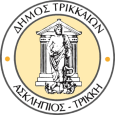 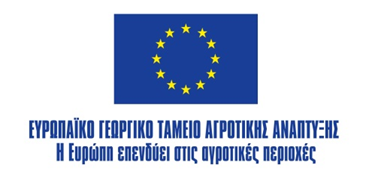 ΕΛΛΗΝΙΚΗ ΔΗΜOΚΡΑΤΙΑΠΕΡΙΦΕΡΕΙΑ ΘΕΣΣΑΛΙΑΣ       ΔΗΜΟΣ ΤΡΙΚΚΑΙΩΝ1ο ΠΑΚΕΤΟ ΠΡΟΜΗΘΕΙΑΣ ΜΕ ΤΙΤΛΟ:ΠΡΟΜΗΘΕΙΑ ΚΑΙ ΕΓΚΑΤΑΣΤΑΣΗ ΕΞΟΠΛΙΣΜΟΥ ΓΙΑ ΤΗ ΔΗΜΙΟΥΡΓΙΑ ΚΑΙ ΛΕΙΤΟΥΡΓΙΑΤΗΣ ΕΚΘΕΣΙΑΚΗΣ ΕΝΟΤΗΤΑΣ ΜΕ ΘΕΜΑ «Πρώιμες Λατρείες Υγείας και Πρακτικές Ίασης» ΤΕΣΣΕΡΑ (4) ΠΑΚΕΤΑ ΟΜΟΕΙΔΩΝ ΕΡΓΑΣΙΩΝ1ο ΠΑΚΕΤΟ ΠΡΟΜΗΘΕΙΑΣ ΜΕ ΤΙΤΛΟ:ΠΡΟΜΗΘΕΙΑ ΚΑΙ ΕΓΚΑΤΑΣΤΑΣΗ ΕΞΟΠΛΙΣΜΟΥ ΓΙΑ ΤΗ ΔΗΜΙΟΥΡΓΙΑ ΚΑΙ ΛΕΙΤΟΥΡΓΙΑΤΗΣ ΕΚΘΕΣΙΑΚΗΣ ΕΝΟΤΗΤΑΣ ΜΕ ΘΕΜΑ «Πρώιμες Λατρείες Υγείας και Πρακτικές Ίασης» ΤΕΣΣΕΡΑ (4) ΠΑΚΕΤΑ ΟΜΟΕΙΔΩΝ ΕΡΓΑΣΙΩΝ1ο ΠΑΚΕΤΟ ΠΡΟΜΗΘΕΙΑΣ ΜΕ ΤΙΤΛΟ:ΠΡΟΜΗΘΕΙΑ ΚΑΙ ΕΓΚΑΤΑΣΤΑΣΗ ΕΞΟΠΛΙΣΜΟΥ ΓΙΑ ΤΗ ΔΗΜΙΟΥΡΓΙΑ ΚΑΙ ΛΕΙΤΟΥΡΓΙΑΤΗΣ ΕΚΘΕΣΙΑΚΗΣ ΕΝΟΤΗΤΑΣ ΜΕ ΘΕΜΑ «Πρώιμες Λατρείες Υγείας και Πρακτικές Ίασης» ΤΕΣΣΕΡΑ (4) ΠΑΚΕΤΑ ΟΜΟΕΙΔΩΝ ΕΡΓΑΣΙΩΝ1ο ΠΑΚΕΤΟ ΠΡΟΜΗΘΕΙΑΣ ΜΕ ΤΙΤΛΟ:ΠΡΟΜΗΘΕΙΑ ΚΑΙ ΕΓΚΑΤΑΣΤΑΣΗ ΕΞΟΠΛΙΣΜΟΥ ΓΙΑ ΤΗ ΔΗΜΙΟΥΡΓΙΑ ΚΑΙ ΛΕΙΤΟΥΡΓΙΑΤΗΣ ΕΚΘΕΣΙΑΚΗΣ ΕΝΟΤΗΤΑΣ ΜΕ ΘΕΜΑ «Πρώιμες Λατρείες Υγείας και Πρακτικές Ίασης» ΤΕΣΣΕΡΑ (4) ΠΑΚΕΤΑ ΟΜΟΕΙΔΩΝ ΕΡΓΑΣΙΩΝ1ο ΠΑΚΕΤΟ ΠΡΟΜΗΘΕΙΑΣ ΜΕ ΤΙΤΛΟ:ΠΡΟΜΗΘΕΙΑ ΚΑΙ ΕΓΚΑΤΑΣΤΑΣΗ ΕΞΟΠΛΙΣΜΟΥ ΓΙΑ ΤΗ ΔΗΜΙΟΥΡΓΙΑ ΚΑΙ ΛΕΙΤΟΥΡΓΙΑΤΗΣ ΕΚΘΕΣΙΑΚΗΣ ΕΝΟΤΗΤΑΣ ΜΕ ΘΕΜΑ «Πρώιμες Λατρείες Υγείας και Πρακτικές Ίασης» ΤΕΣΣΕΡΑ (4) ΠΑΚΕΤΑ ΟΜΟΕΙΔΩΝ ΕΡΓΑΣΙΩΝ1ο ΠΑΚΕΤΟ ΠΡΟΜΗΘΕΙΑΣ ΜΕ ΤΙΤΛΟ:ΠΡΟΜΗΘΕΙΑ ΚΑΙ ΕΓΚΑΤΑΣΤΑΣΗ ΕΞΟΠΛΙΣΜΟΥ ΓΙΑ ΤΗ ΔΗΜΙΟΥΡΓΙΑ ΚΑΙ ΛΕΙΤΟΥΡΓΙΑΤΗΣ ΕΚΘΕΣΙΑΚΗΣ ΕΝΟΤΗΤΑΣ ΜΕ ΘΕΜΑ «Πρώιμες Λατρείες Υγείας και Πρακτικές Ίασης» ΤΕΣΣΕΡΑ (4) ΠΑΚΕΤΑ ΟΜΟΕΙΔΩΝ ΕΡΓΑΣΙΩΝ1ο ΠΑΚΕΤΟ ΠΡΟΜΗΘΕΙΑΣ ΜΕ ΤΙΤΛΟ:ΠΡΟΜΗΘΕΙΑ ΚΑΙ ΕΓΚΑΤΑΣΤΑΣΗ ΕΞΟΠΛΙΣΜΟΥ ΓΙΑ ΤΗ ΔΗΜΙΟΥΡΓΙΑ ΚΑΙ ΛΕΙΤΟΥΡΓΙΑΤΗΣ ΕΚΘΕΣΙΑΚΗΣ ΕΝΟΤΗΤΑΣ ΜΕ ΘΕΜΑ «Πρώιμες Λατρείες Υγείας και Πρακτικές Ίασης» ΤΕΣΣΕΡΑ (4) ΠΑΚΕΤΑ ΟΜΟΕΙΔΩΝ ΕΡΓΑΣΙΩΝ1ο ΠΑΚΕΤΟ ΠΡΟΜΗΘΕΙΑΣ ΜΕ ΤΙΤΛΟ:ΠΡΟΜΗΘΕΙΑ ΚΑΙ ΕΓΚΑΤΑΣΤΑΣΗ ΕΞΟΠΛΙΣΜΟΥ ΓΙΑ ΤΗ ΔΗΜΙΟΥΡΓΙΑ ΚΑΙ ΛΕΙΤΟΥΡΓΙΑΤΗΣ ΕΚΘΕΣΙΑΚΗΣ ΕΝΟΤΗΤΑΣ ΜΕ ΘΕΜΑ «Πρώιμες Λατρείες Υγείας και Πρακτικές Ίασης» ΤΕΣΣΕΡΑ (4) ΠΑΚΕΤΑ ΟΜΟΕΙΔΩΝ ΕΡΓΑΣΙΩΝΠακέτο Ομοειδών Εργασιών (1), του 1ου Πακέτου Προμήθειας με τίτλο:Προμήθεια, Εγκατάσταση και Λειτουργία Ηλεκτρονικού Εξοπλισμού Πακέτο Ομοειδών Εργασιών (1), του 1ου Πακέτου Προμήθειας με τίτλο:Προμήθεια, Εγκατάσταση και Λειτουργία Ηλεκτρονικού Εξοπλισμού Πακέτο Ομοειδών Εργασιών (1), του 1ου Πακέτου Προμήθειας με τίτλο:Προμήθεια, Εγκατάσταση και Λειτουργία Ηλεκτρονικού Εξοπλισμού Πακέτο Ομοειδών Εργασιών (1), του 1ου Πακέτου Προμήθειας με τίτλο:Προμήθεια, Εγκατάσταση και Λειτουργία Ηλεκτρονικού Εξοπλισμού Πακέτο Ομοειδών Εργασιών (1), του 1ου Πακέτου Προμήθειας με τίτλο:Προμήθεια, Εγκατάσταση και Λειτουργία Ηλεκτρονικού Εξοπλισμού Πακέτο Ομοειδών Εργασιών (1), του 1ου Πακέτου Προμήθειας με τίτλο:Προμήθεια, Εγκατάσταση και Λειτουργία Ηλεκτρονικού Εξοπλισμού Πακέτο Ομοειδών Εργασιών (1), του 1ου Πακέτου Προμήθειας με τίτλο:Προμήθεια, Εγκατάσταση και Λειτουργία Ηλεκτρονικού Εξοπλισμού Πακέτο Ομοειδών Εργασιών (1), του 1ου Πακέτου Προμήθειας με τίτλο:Προμήθεια, Εγκατάσταση και Λειτουργία Ηλεκτρονικού Εξοπλισμού Α/ΑΠΕΡΙΓΡΑΦΗ ΕΞΟΠΛΙΣΜΟΥ(Είδος, τύπος,τεχνικά χαρακτηριστικά)Μ.Μ. (π.χ. τεμ, m2, m3, κ.λπ.)ΠΟΣΟΤΗΤΑΤΙΜΗ ΜΟΝΑΔΑΣ(€)ΚΟΣΤΟΣ(€)ΦΠΑ(€)ΣΥΝΟΛΙΚΟ ΚΟΣΤΟΣ(€)1Η/Υ οδηγός προβολής, ΕΦ01: Τι είναι ασθένεια;Τεμ.12Οθόνη Monitor (27», 3840x2160), ΕΦ01: Τι είναι ασθένεια;τεμ.13Αναγνώστης RFID, ΕΦ01:Τί είναι ασθένεια;τεμ.1Πακέτο Ομοειδών Εργασιών (2), του 1ου Πακέτου Προμήθειας με τίτλο:Προμήθεια, Εγκατάσταση και Λειτουργία Εκθεσιακών Κατασκευών Πακέτο Ομοειδών Εργασιών (2), του 1ου Πακέτου Προμήθειας με τίτλο:Προμήθεια, Εγκατάσταση και Λειτουργία Εκθεσιακών Κατασκευών Πακέτο Ομοειδών Εργασιών (2), του 1ου Πακέτου Προμήθειας με τίτλο:Προμήθεια, Εγκατάσταση και Λειτουργία Εκθεσιακών Κατασκευών Πακέτο Ομοειδών Εργασιών (2), του 1ου Πακέτου Προμήθειας με τίτλο:Προμήθεια, Εγκατάσταση και Λειτουργία Εκθεσιακών Κατασκευών Πακέτο Ομοειδών Εργασιών (2), του 1ου Πακέτου Προμήθειας με τίτλο:Προμήθεια, Εγκατάσταση και Λειτουργία Εκθεσιακών Κατασκευών Πακέτο Ομοειδών Εργασιών (2), του 1ου Πακέτου Προμήθειας με τίτλο:Προμήθεια, Εγκατάσταση και Λειτουργία Εκθεσιακών Κατασκευών Πακέτο Ομοειδών Εργασιών (2), του 1ου Πακέτου Προμήθειας με τίτλο:Προμήθεια, Εγκατάσταση και Λειτουργία Εκθεσιακών Κατασκευών Πακέτο Ομοειδών Εργασιών (2), του 1ου Πακέτου Προμήθειας με τίτλο:Προμήθεια, Εγκατάσταση και Λειτουργία Εκθεσιακών Κατασκευών Α/ΑΠΕΡΙΓΡΑΦΗ ΕΞΟΠΛΙΣΜΟΥ(Είδος, τύπος,τεχνικά χαρακτηριστικά)Μ.Μ. (π.χ. τεμ, m2, m3, κ.λπ.)ΠΟΣΟΤΗΤΑΤΙΜΗ ΜΟΝΑΔΑΣ(€)ΚΟΣΤΟΣ(€)ΦΠΑ(€)ΣΥΝΟΛΙΚΟ ΚΟΣΤΟΣ(€)4Ειδική κατασκευή (EK018), Σταντ διαδραστικής εφαρμογής ΕΦ01:Τί είναι ασθένεια;τεμ.15Εποπτικό πάνελ (AS-150x290)τεμ.66Εποπτικό πάνελ (AO-120x290)τεμ.17Φωτισμός εποπτικού υλικούμ20,98Φωτισμός εποπτικού υλικούτεμ.79Φωτισμός εποπτικού υλικούτεμ.710Φωτισμός βάσης πάνελμ10,211Φωτισμός βάσης πάνελτεμ.7ΣύνολοΠακέτο Ομοειδών Εργασιών (3), του 1ου Πακέτου Προμήθειας με τίτλο:Προμήθεια και Εγκατάσταση Ψηφιακών Παραγωγών Πακέτο Ομοειδών Εργασιών (3), του 1ου Πακέτου Προμήθειας με τίτλο:Προμήθεια και Εγκατάσταση Ψηφιακών Παραγωγών Πακέτο Ομοειδών Εργασιών (3), του 1ου Πακέτου Προμήθειας με τίτλο:Προμήθεια και Εγκατάσταση Ψηφιακών Παραγωγών Πακέτο Ομοειδών Εργασιών (3), του 1ου Πακέτου Προμήθειας με τίτλο:Προμήθεια και Εγκατάσταση Ψηφιακών Παραγωγών Πακέτο Ομοειδών Εργασιών (3), του 1ου Πακέτου Προμήθειας με τίτλο:Προμήθεια και Εγκατάσταση Ψηφιακών Παραγωγών Πακέτο Ομοειδών Εργασιών (3), του 1ου Πακέτου Προμήθειας με τίτλο:Προμήθεια και Εγκατάσταση Ψηφιακών Παραγωγών Πακέτο Ομοειδών Εργασιών (3), του 1ου Πακέτου Προμήθειας με τίτλο:Προμήθεια και Εγκατάσταση Ψηφιακών Παραγωγών Πακέτο Ομοειδών Εργασιών (3), του 1ου Πακέτου Προμήθειας με τίτλο:Προμήθεια και Εγκατάσταση Ψηφιακών Παραγωγών Α/ΑΠΕΡΙΓΡΑΦΗ ΕΞΟΠΛΙΣΜΟΥ(Είδος, τύπος,τεχνικά χαρακτηριστικά)Μ.Μ. (π.χ. τεμ, m2, m3, κ.λπ.)ΠΟΣΟΤΗΤΑΤΙΜΗ ΜΟΝΑΔΑΣ(€)ΚΟΣΤΟΣ(€)ΦΠΑ(€)ΣΥΝΟΛΙΚΟ ΚΟΣΤΟΣ(€)12Ψηφιακή εκτύπωση σε φιλμμ²1513Ψηφιακή εκτύπωση σε Back-Litμ²1414Ψηφιακή εκτύπωση σε αυτοκόλλητο (κύβοι)μ²4ΣύνολοΠακέτο Ομοειδών Εργασιών (4), του 1ου Πακέτου Προμήθειας με τίτλο:Προμήθεια και Εγκατάσταση Εποπτικών και Εκφραστικών Μέσων Πακέτο Ομοειδών Εργασιών (4), του 1ου Πακέτου Προμήθειας με τίτλο:Προμήθεια και Εγκατάσταση Εποπτικών και Εκφραστικών Μέσων Πακέτο Ομοειδών Εργασιών (4), του 1ου Πακέτου Προμήθειας με τίτλο:Προμήθεια και Εγκατάσταση Εποπτικών και Εκφραστικών Μέσων Πακέτο Ομοειδών Εργασιών (4), του 1ου Πακέτου Προμήθειας με τίτλο:Προμήθεια και Εγκατάσταση Εποπτικών και Εκφραστικών Μέσων Πακέτο Ομοειδών Εργασιών (4), του 1ου Πακέτου Προμήθειας με τίτλο:Προμήθεια και Εγκατάσταση Εποπτικών και Εκφραστικών Μέσων Πακέτο Ομοειδών Εργασιών (4), του 1ου Πακέτου Προμήθειας με τίτλο:Προμήθεια και Εγκατάσταση Εποπτικών και Εκφραστικών Μέσων Πακέτο Ομοειδών Εργασιών (4), του 1ου Πακέτου Προμήθειας με τίτλο:Προμήθεια και Εγκατάσταση Εποπτικών και Εκφραστικών Μέσων Πακέτο Ομοειδών Εργασιών (4), του 1ου Πακέτου Προμήθειας με τίτλο:Προμήθεια και Εγκατάσταση Εποπτικών και Εκφραστικών Μέσων Α/ΑΠΕΡΙΓΡΑΦΗ ΕΞΟΠΛΙΣΜΟΥ(Είδος, τύπος,τεχνικά χαρακτηριστικά)Μ.Μ. (π.χ. τεμ, m2, m3, κ.λπ.)ΠΟΣΟΤΗΤΑΤΙΜΗ ΜΟΝΑΔΑΣ(€)ΚΟΣΤΟΣ(€)ΦΠΑ(€)ΣΥΝΟΛΙΚΟ ΚΟΣΤΟΣ(€)15Συγγραφή κειμένων EE-01σελ.1016Σενάριο εφαρμογής, ΕΦ01:Τί είναι ασθένεια;σελ.417Μεταφράσεις EE-01σελ.1018Δημιουργία σχεδίωνΑΠΟΚΟΠΗ119Σκίτσατεμ.2020Σχεδίαση γραφικών (layout)ΑΠΟΚΟΠΗ121Ψηφιακή επεξεργασίαΑΠΟΚΟΠΗ122Δοκίμια σε χαρτίτεμ.523Ανάπτυξη λογισμικού, ΕΦ01:Τί είναι ασθένεια;ΑΠΟΚΟΠΗ1ΣύνολοΣΥΝΟΛΟ ΠΡΟΫΠΟΛΟΓΙΣΜΟΥ 1ΟΥ ΠΑΚΕΤΟΥ ΠΡΟΜΗΘΕΙΑΣκαι συνεπώς και του ΠΡΩΤΟΥ ΠΑΡΑΔΟΤΕΟΥ ΤΗΣ ΠΡΑΞΗΣ(Δημιουργία και Λειτουργία της Πρώτης Εκθεσιακής Ενότητας με Θέμα"Πρώιμες Λατρείες Υγείας και Πρακτικές Ίασης")ΣΥΝΟΛΟ ΠΡΟΫΠΟΛΟΓΙΣΜΟΥ 1ΟΥ ΠΑΚΕΤΟΥ ΠΡΟΜΗΘΕΙΑΣκαι συνεπώς και του ΠΡΩΤΟΥ ΠΑΡΑΔΟΤΕΟΥ ΤΗΣ ΠΡΑΞΗΣ(Δημιουργία και Λειτουργία της Πρώτης Εκθεσιακής Ενότητας με Θέμα"Πρώιμες Λατρείες Υγείας και Πρακτικές Ίασης")ΣΥΝΟΛΟ ΠΡΟΫΠΟΛΟΓΙΣΜΟΥ 1ΟΥ ΠΑΚΕΤΟΥ ΠΡΟΜΗΘΕΙΑΣκαι συνεπώς και του ΠΡΩΤΟΥ ΠΑΡΑΔΟΤΕΟΥ ΤΗΣ ΠΡΑΞΗΣ(Δημιουργία και Λειτουργία της Πρώτης Εκθεσιακής Ενότητας με Θέμα"Πρώιμες Λατρείες Υγείας και Πρακτικές Ίασης")ΣΥΝΟΛΟ ΠΡΟΫΠΟΛΟΓΙΣΜΟΥ 1ΟΥ ΠΑΚΕΤΟΥ ΠΡΟΜΗΘΕΙΑΣκαι συνεπώς και του ΠΡΩΤΟΥ ΠΑΡΑΔΟΤΕΟΥ ΤΗΣ ΠΡΑΞΗΣ(Δημιουργία και Λειτουργία της Πρώτης Εκθεσιακής Ενότητας με Θέμα"Πρώιμες Λατρείες Υγείας και Πρακτικές Ίασης")ΣΥΝΟΛΟ ΠΡΟΫΠΟΛΟΓΙΣΜΟΥ 1ΟΥ ΠΑΚΕΤΟΥ ΠΡΟΜΗΘΕΙΑΣκαι συνεπώς και του ΠΡΩΤΟΥ ΠΑΡΑΔΟΤΕΟΥ ΤΗΣ ΠΡΑΞΗΣ(Δημιουργία και Λειτουργία της Πρώτης Εκθεσιακής Ενότητας με Θέμα"Πρώιμες Λατρείες Υγείας και Πρακτικές Ίασης")ΣΥΝΟΛΟ ΠΡΟΫΠΟΛΟΓΙΣΜΟΥ 1ΟΥ ΠΑΚΕΤΟΥ ΠΡΟΜΗΘΕΙΑΣκαι συνεπώς και του ΠΡΩΤΟΥ ΠΑΡΑΔΟΤΕΟΥ ΤΗΣ ΠΡΑΞΗΣ(Δημιουργία και Λειτουργία της Πρώτης Εκθεσιακής Ενότητας με Θέμα"Πρώιμες Λατρείες Υγείας και Πρακτικές Ίασης")………..€(χωρίς το ΦΠΑ 24%)………..€(χωρίς το ΦΠΑ 24%)2ο ΠΑΚΕΤΟ ΠΡΟΜΗΘΕΙΑΣ ΜΕ ΤΙΤΛΟ:
ΠΡΟΜΗΘΕΙΑ ΚΑΙ ΕΓΚΑΤΑΣΤΑΣΗ ΕΞΟΠΛΙΣΜΟΥ ΓΙΑ ΤΗ ΔΗΜΙΟΥΡΓΙΑ ΚΑΙ ΛΕΙΤΟΥΡΓΙΑΤΗΣ ΕΚΘΕΣΙΑΚΗΣ ΕΝΟΤΗΤΑΣ ΜΕ ΘΕΜΑ "Ο Ασκληπιός" 
ΤΕΣΣΕΡΑ (4) ΠΑΚΕΤΑ ΟΜΟΕΙΔΩΝ ΕΡΓΑΣΙΩΝ2ο ΠΑΚΕΤΟ ΠΡΟΜΗΘΕΙΑΣ ΜΕ ΤΙΤΛΟ:
ΠΡΟΜΗΘΕΙΑ ΚΑΙ ΕΓΚΑΤΑΣΤΑΣΗ ΕΞΟΠΛΙΣΜΟΥ ΓΙΑ ΤΗ ΔΗΜΙΟΥΡΓΙΑ ΚΑΙ ΛΕΙΤΟΥΡΓΙΑΤΗΣ ΕΚΘΕΣΙΑΚΗΣ ΕΝΟΤΗΤΑΣ ΜΕ ΘΕΜΑ "Ο Ασκληπιός" 
ΤΕΣΣΕΡΑ (4) ΠΑΚΕΤΑ ΟΜΟΕΙΔΩΝ ΕΡΓΑΣΙΩΝ2ο ΠΑΚΕΤΟ ΠΡΟΜΗΘΕΙΑΣ ΜΕ ΤΙΤΛΟ:
ΠΡΟΜΗΘΕΙΑ ΚΑΙ ΕΓΚΑΤΑΣΤΑΣΗ ΕΞΟΠΛΙΣΜΟΥ ΓΙΑ ΤΗ ΔΗΜΙΟΥΡΓΙΑ ΚΑΙ ΛΕΙΤΟΥΡΓΙΑΤΗΣ ΕΚΘΕΣΙΑΚΗΣ ΕΝΟΤΗΤΑΣ ΜΕ ΘΕΜΑ "Ο Ασκληπιός" 
ΤΕΣΣΕΡΑ (4) ΠΑΚΕΤΑ ΟΜΟΕΙΔΩΝ ΕΡΓΑΣΙΩΝ2ο ΠΑΚΕΤΟ ΠΡΟΜΗΘΕΙΑΣ ΜΕ ΤΙΤΛΟ:
ΠΡΟΜΗΘΕΙΑ ΚΑΙ ΕΓΚΑΤΑΣΤΑΣΗ ΕΞΟΠΛΙΣΜΟΥ ΓΙΑ ΤΗ ΔΗΜΙΟΥΡΓΙΑ ΚΑΙ ΛΕΙΤΟΥΡΓΙΑΤΗΣ ΕΚΘΕΣΙΑΚΗΣ ΕΝΟΤΗΤΑΣ ΜΕ ΘΕΜΑ "Ο Ασκληπιός" 
ΤΕΣΣΕΡΑ (4) ΠΑΚΕΤΑ ΟΜΟΕΙΔΩΝ ΕΡΓΑΣΙΩΝ2ο ΠΑΚΕΤΟ ΠΡΟΜΗΘΕΙΑΣ ΜΕ ΤΙΤΛΟ:
ΠΡΟΜΗΘΕΙΑ ΚΑΙ ΕΓΚΑΤΑΣΤΑΣΗ ΕΞΟΠΛΙΣΜΟΥ ΓΙΑ ΤΗ ΔΗΜΙΟΥΡΓΙΑ ΚΑΙ ΛΕΙΤΟΥΡΓΙΑΤΗΣ ΕΚΘΕΣΙΑΚΗΣ ΕΝΟΤΗΤΑΣ ΜΕ ΘΕΜΑ "Ο Ασκληπιός" 
ΤΕΣΣΕΡΑ (4) ΠΑΚΕΤΑ ΟΜΟΕΙΔΩΝ ΕΡΓΑΣΙΩΝ2ο ΠΑΚΕΤΟ ΠΡΟΜΗΘΕΙΑΣ ΜΕ ΤΙΤΛΟ:
ΠΡΟΜΗΘΕΙΑ ΚΑΙ ΕΓΚΑΤΑΣΤΑΣΗ ΕΞΟΠΛΙΣΜΟΥ ΓΙΑ ΤΗ ΔΗΜΙΟΥΡΓΙΑ ΚΑΙ ΛΕΙΤΟΥΡΓΙΑΤΗΣ ΕΚΘΕΣΙΑΚΗΣ ΕΝΟΤΗΤΑΣ ΜΕ ΘΕΜΑ "Ο Ασκληπιός" 
ΤΕΣΣΕΡΑ (4) ΠΑΚΕΤΑ ΟΜΟΕΙΔΩΝ ΕΡΓΑΣΙΩΝ2ο ΠΑΚΕΤΟ ΠΡΟΜΗΘΕΙΑΣ ΜΕ ΤΙΤΛΟ:
ΠΡΟΜΗΘΕΙΑ ΚΑΙ ΕΓΚΑΤΑΣΤΑΣΗ ΕΞΟΠΛΙΣΜΟΥ ΓΙΑ ΤΗ ΔΗΜΙΟΥΡΓΙΑ ΚΑΙ ΛΕΙΤΟΥΡΓΙΑΤΗΣ ΕΚΘΕΣΙΑΚΗΣ ΕΝΟΤΗΤΑΣ ΜΕ ΘΕΜΑ "Ο Ασκληπιός" 
ΤΕΣΣΕΡΑ (4) ΠΑΚΕΤΑ ΟΜΟΕΙΔΩΝ ΕΡΓΑΣΙΩΝ2ο ΠΑΚΕΤΟ ΠΡΟΜΗΘΕΙΑΣ ΜΕ ΤΙΤΛΟ:
ΠΡΟΜΗΘΕΙΑ ΚΑΙ ΕΓΚΑΤΑΣΤΑΣΗ ΕΞΟΠΛΙΣΜΟΥ ΓΙΑ ΤΗ ΔΗΜΙΟΥΡΓΙΑ ΚΑΙ ΛΕΙΤΟΥΡΓΙΑΤΗΣ ΕΚΘΕΣΙΑΚΗΣ ΕΝΟΤΗΤΑΣ ΜΕ ΘΕΜΑ "Ο Ασκληπιός" 
ΤΕΣΣΕΡΑ (4) ΠΑΚΕΤΑ ΟΜΟΕΙΔΩΝ ΕΡΓΑΣΙΩΝΠακέτο Ομοειδών Εργασιών (1), του 2ου Πακέτου Προμήθειας με τίτλο:Προμήθεια, Εγκατάσταση και Λειτουργία Ηλεκτρονικού Εξοπλισμού Πακέτο Ομοειδών Εργασιών (1), του 2ου Πακέτου Προμήθειας με τίτλο:Προμήθεια, Εγκατάσταση και Λειτουργία Ηλεκτρονικού Εξοπλισμού Πακέτο Ομοειδών Εργασιών (1), του 2ου Πακέτου Προμήθειας με τίτλο:Προμήθεια, Εγκατάσταση και Λειτουργία Ηλεκτρονικού Εξοπλισμού Πακέτο Ομοειδών Εργασιών (1), του 2ου Πακέτου Προμήθειας με τίτλο:Προμήθεια, Εγκατάσταση και Λειτουργία Ηλεκτρονικού Εξοπλισμού Πακέτο Ομοειδών Εργασιών (1), του 2ου Πακέτου Προμήθειας με τίτλο:Προμήθεια, Εγκατάσταση και Λειτουργία Ηλεκτρονικού Εξοπλισμού Πακέτο Ομοειδών Εργασιών (1), του 2ου Πακέτου Προμήθειας με τίτλο:Προμήθεια, Εγκατάσταση και Λειτουργία Ηλεκτρονικού Εξοπλισμού Πακέτο Ομοειδών Εργασιών (1), του 2ου Πακέτου Προμήθειας με τίτλο:Προμήθεια, Εγκατάσταση και Λειτουργία Ηλεκτρονικού Εξοπλισμού Πακέτο Ομοειδών Εργασιών (1), του 2ου Πακέτου Προμήθειας με τίτλο:Προμήθεια, Εγκατάσταση και Λειτουργία Ηλεκτρονικού Εξοπλισμού Α/ΑΠΕΡΙΓΡΑΦΗ ΕΞΟΠΛΙΣΜΟΥ(Είδος, τύπος,τεχνικά χαρακτηριστικά)Μ.Μ. (π.χ. τεμ, m2, m3, κ.λπ.)ΠΟΣΟΤΗΤΑΤΙΜΗ ΜΟΝΑΔΑΣ(€)ΚΟΣΤΟΣ(€)ΦΠΑ(€)ΣΥΝΟΛΙΚΟ ΚΟΣΤΟΣ(€)24MPeg Player με κουμπιά επιλογήςτεμ.225Οθόνη TV (55", HD)τεμ.2Πακέτο Ομοειδών Εργασιών (2), του 2ου Πακέτου Προμήθειας με τίτλο:Προμήθεια, Εγκατάσταση και Λειτουργία Εκθεσιακών Κατασκευών (18.808,53 €, με ΦΠΑ).Πακέτο Ομοειδών Εργασιών (2), του 2ου Πακέτου Προμήθειας με τίτλο:Προμήθεια, Εγκατάσταση και Λειτουργία Εκθεσιακών Κατασκευών (18.808,53 €, με ΦΠΑ).Πακέτο Ομοειδών Εργασιών (2), του 2ου Πακέτου Προμήθειας με τίτλο:Προμήθεια, Εγκατάσταση και Λειτουργία Εκθεσιακών Κατασκευών (18.808,53 €, με ΦΠΑ).Πακέτο Ομοειδών Εργασιών (2), του 2ου Πακέτου Προμήθειας με τίτλο:Προμήθεια, Εγκατάσταση και Λειτουργία Εκθεσιακών Κατασκευών (18.808,53 €, με ΦΠΑ).Πακέτο Ομοειδών Εργασιών (2), του 2ου Πακέτου Προμήθειας με τίτλο:Προμήθεια, Εγκατάσταση και Λειτουργία Εκθεσιακών Κατασκευών (18.808,53 €, με ΦΠΑ).Πακέτο Ομοειδών Εργασιών (2), του 2ου Πακέτου Προμήθειας με τίτλο:Προμήθεια, Εγκατάσταση και Λειτουργία Εκθεσιακών Κατασκευών (18.808,53 €, με ΦΠΑ).Πακέτο Ομοειδών Εργασιών (2), του 2ου Πακέτου Προμήθειας με τίτλο:Προμήθεια, Εγκατάσταση και Λειτουργία Εκθεσιακών Κατασκευών (18.808,53 €, με ΦΠΑ).Πακέτο Ομοειδών Εργασιών (2), του 2ου Πακέτου Προμήθειας με τίτλο:Προμήθεια, Εγκατάσταση και Λειτουργία Εκθεσιακών Κατασκευών (18.808,53 €, με ΦΠΑ).Α/ΑΠΕΡΙΓΡΑΦΗ ΕΞΟΠΛΙΣΜΟΥ(Είδος, τύπος,τεχνικά χαρακτηριστικά)Μ.Μ. (π.χ. τεμ, m2, m3, κ.λπ.)ΠΟΣΟΤΗΤΑΤΙΜΗ ΜΟΝΑΔΑΣ(€)ΚΟΣΤΟΣ(€)ΦΠΑ(€)ΣΥΝΟΛΙΚΟ ΚΟΣΤΟΣ(€)26Ειδική κατασκευή (EK019), Βάθρο αγάλματος Ασκληπιούτεμ.127Εποπτικό πάνελ (DSX-310x290)τεμ.228Σταντ επιλογής βίντεοτεμ.229Εποπτικό πάνελ (AO-120x290)τεμ.530LED spot φωτισμού εκθέματος, Άγαλμα Ασκληπιούτεμ.331LED spot φωτισμού εκθέματος, Άγαλμα Ασκληπιούτεμ.332LED spot φωτισμού εκθέματος, Άγαλμα Ασκληπιούτεμ.133Φωτισμός εποπτικού υλικούμ24,434Φωτισμός εποπτικού υλικούτεμ.935Φωτισμός εποπτικού υλικούτεμ.736Φωτισμός εποπτικού υλικούτεμ.237Φωτισμός βάσης πάνελμ12,238Αντίγραφο κινητού μνημείου, Άγαλμα Ασκληπιούτεμ.1Πακέτο Ομοειδών Εργασιών (3), του 2ου Πακέτου Προμήθειας με τίτλο:Προμήθεια και Εγκατάσταση Ψηφιακών Παραγωγών Πακέτο Ομοειδών Εργασιών (3), του 2ου Πακέτου Προμήθειας με τίτλο:Προμήθεια και Εγκατάσταση Ψηφιακών Παραγωγών Πακέτο Ομοειδών Εργασιών (3), του 2ου Πακέτου Προμήθειας με τίτλο:Προμήθεια και Εγκατάσταση Ψηφιακών Παραγωγών Πακέτο Ομοειδών Εργασιών (3), του 2ου Πακέτου Προμήθειας με τίτλο:Προμήθεια και Εγκατάσταση Ψηφιακών Παραγωγών Πακέτο Ομοειδών Εργασιών (3), του 2ου Πακέτου Προμήθειας με τίτλο:Προμήθεια και Εγκατάσταση Ψηφιακών Παραγωγών Πακέτο Ομοειδών Εργασιών (3), του 2ου Πακέτου Προμήθειας με τίτλο:Προμήθεια και Εγκατάσταση Ψηφιακών Παραγωγών Πακέτο Ομοειδών Εργασιών (3), του 2ου Πακέτου Προμήθειας με τίτλο:Προμήθεια και Εγκατάσταση Ψηφιακών Παραγωγών Πακέτο Ομοειδών Εργασιών (3), του 2ου Πακέτου Προμήθειας με τίτλο:Προμήθεια και Εγκατάσταση Ψηφιακών Παραγωγών Α/ΑΠΕΡΙΓΡΑΦΗ ΕΞΟΠΛΙΣΜΟΥ(Είδος, τύπος,τεχνικά χαρακτηριστικά)Μ.Μ. (π.χ. τεμ, m2, m3, κ.λπ.)ΠΟΣΟΤΗΤΑΤΙΜΗ ΜΟΝΑΔΑΣ(€)ΚΟΣΤΟΣ(€)ΦΠΑ(€)ΣΥΝΟΛΙΚΟ ΚΟΣΤΟΣ(€)39Ψηφιακή εκτύπωση σε φιλμμ²12,240Ψηφιακή εκτύπωση σε back-litμ²12,241Ψηφιακή εκτύπωση σε αυτοκόλλητομ²0,4Πακέτο Ομοειδών Εργασιών (4), του 2ου Πακέτου Προμήθειας με τίτλο:Προμήθεια και Εγκατάσταση Εποπτικών και Εκφραστικών Μέσων Πακέτο Ομοειδών Εργασιών (4), του 2ου Πακέτου Προμήθειας με τίτλο:Προμήθεια και Εγκατάσταση Εποπτικών και Εκφραστικών Μέσων Πακέτο Ομοειδών Εργασιών (4), του 2ου Πακέτου Προμήθειας με τίτλο:Προμήθεια και Εγκατάσταση Εποπτικών και Εκφραστικών Μέσων Πακέτο Ομοειδών Εργασιών (4), του 2ου Πακέτου Προμήθειας με τίτλο:Προμήθεια και Εγκατάσταση Εποπτικών και Εκφραστικών Μέσων Πακέτο Ομοειδών Εργασιών (4), του 2ου Πακέτου Προμήθειας με τίτλο:Προμήθεια και Εγκατάσταση Εποπτικών και Εκφραστικών Μέσων Πακέτο Ομοειδών Εργασιών (4), του 2ου Πακέτου Προμήθειας με τίτλο:Προμήθεια και Εγκατάσταση Εποπτικών και Εκφραστικών Μέσων Πακέτο Ομοειδών Εργασιών (4), του 2ου Πακέτου Προμήθειας με τίτλο:Προμήθεια και Εγκατάσταση Εποπτικών και Εκφραστικών Μέσων Πακέτο Ομοειδών Εργασιών (4), του 2ου Πακέτου Προμήθειας με τίτλο:Προμήθεια και Εγκατάσταση Εποπτικών και Εκφραστικών Μέσων Α/ΑΠΕΡΙΓΡΑΦΗ ΕΞΟΠΛΙΣΜΟΥ(Είδος, τύπος,τεχνικά χαρακτηριστικά)Μ.Μ. (π.χ. τεμ, m2, m3, κ.λπ.)ΠΟΣΟΤΗΤΑΤΙΜΗ ΜΟΝΑΔΑΣ(€)ΚΟΣΤΟΣ(€)ΦΠΑ(€)ΣΥΝΟΛΙΚΟ ΚΟΣΤΟΣ(€)42Συγγραφή κειμένων EE2σελ.1843Μεταφράσειςσελ.1844Ψηφιακή επεξεργασίαΑΠΟΚΟΠΗ145Σχεδίαση γραφικών (layout)ΑΠΟΚΟΠΗ146Δοκίμια σε χαρτίτεμ.646Video post productionώρα2048Σενάριο βίντεοσελ.8ΣΥΝΟΛΟ ΠΡΟΫΠΟΛΟΓΙΣΜΟΥ 2ΟΥ ΠΑΚΕΤΟΥ ΠΡΟΜΗΘΕΙΑΣκαι συνεπώς και του ΔΕΥΤΕΡΟΥ ΠΑΡΑΔΟΤΕΟΥ ΤΗΣ ΠΡΑΞΗΣ(Δημιουργία και Λειτουργία της Δεύτερης Εκθεσιακής Ενότητας με Θέμα"Ο Ασκληπιός")ΣΥΝΟΛΟ ΠΡΟΫΠΟΛΟΓΙΣΜΟΥ 2ΟΥ ΠΑΚΕΤΟΥ ΠΡΟΜΗΘΕΙΑΣκαι συνεπώς και του ΔΕΥΤΕΡΟΥ ΠΑΡΑΔΟΤΕΟΥ ΤΗΣ ΠΡΑΞΗΣ(Δημιουργία και Λειτουργία της Δεύτερης Εκθεσιακής Ενότητας με Θέμα"Ο Ασκληπιός")ΣΥΝΟΛΟ ΠΡΟΫΠΟΛΟΓΙΣΜΟΥ 2ΟΥ ΠΑΚΕΤΟΥ ΠΡΟΜΗΘΕΙΑΣκαι συνεπώς και του ΔΕΥΤΕΡΟΥ ΠΑΡΑΔΟΤΕΟΥ ΤΗΣ ΠΡΑΞΗΣ(Δημιουργία και Λειτουργία της Δεύτερης Εκθεσιακής Ενότητας με Θέμα"Ο Ασκληπιός")ΣΥΝΟΛΟ ΠΡΟΫΠΟΛΟΓΙΣΜΟΥ 2ΟΥ ΠΑΚΕΤΟΥ ΠΡΟΜΗΘΕΙΑΣκαι συνεπώς και του ΔΕΥΤΕΡΟΥ ΠΑΡΑΔΟΤΕΟΥ ΤΗΣ ΠΡΑΞΗΣ(Δημιουργία και Λειτουργία της Δεύτερης Εκθεσιακής Ενότητας με Θέμα"Ο Ασκληπιός")ΣΥΝΟΛΟ ΠΡΟΫΠΟΛΟΓΙΣΜΟΥ 2ΟΥ ΠΑΚΕΤΟΥ ΠΡΟΜΗΘΕΙΑΣκαι συνεπώς και του ΔΕΥΤΕΡΟΥ ΠΑΡΑΔΟΤΕΟΥ ΤΗΣ ΠΡΑΞΗΣ(Δημιουργία και Λειτουργία της Δεύτερης Εκθεσιακής Ενότητας με Θέμα"Ο Ασκληπιός")ΣΥΝΟΛΟ ΠΡΟΫΠΟΛΟΓΙΣΜΟΥ 2ΟΥ ΠΑΚΕΤΟΥ ΠΡΟΜΗΘΕΙΑΣκαι συνεπώς και του ΔΕΥΤΕΡΟΥ ΠΑΡΑΔΟΤΕΟΥ ΤΗΣ ΠΡΑΞΗΣ(Δημιουργία και Λειτουργία της Δεύτερης Εκθεσιακής Ενότητας με Θέμα"Ο Ασκληπιός")………..€(χωρίς το ΦΠΑ 24%)………..€(χωρίς το ΦΠΑ 24%)3ο ΠΑΚΕΤΟ ΠΡΟΜΗΘΕΙΑΣ ΜΕ ΤΙΤΛΟ:ΠΡΟΜΗΘΕΙΑ ΚΑΙ ΕΓΚΑΤΑΣΤΑΣΗ ΕΞΟΠΛΙΣΜΟΥ ΓΙΑ ΤΗ ΔΗΜΙΟΥΡΓΙΑ ΚΑΙ ΛΕΙΤΟΥΡΓΙΑΤΗΣ ΕΚΘΕΣΙΑΚΗΣ ΕΝΟΤΗΤΑΣ ΜΕ ΘΕΜΑ «Το Ασκληπιείο» ΤΕΣΣΕΡΑ (4) ΠΑΚΕΤΑ ΟΜΟΕΙΔΩΝ ΕΡΓΑΣΙΩΝ3ο ΠΑΚΕΤΟ ΠΡΟΜΗΘΕΙΑΣ ΜΕ ΤΙΤΛΟ:ΠΡΟΜΗΘΕΙΑ ΚΑΙ ΕΓΚΑΤΑΣΤΑΣΗ ΕΞΟΠΛΙΣΜΟΥ ΓΙΑ ΤΗ ΔΗΜΙΟΥΡΓΙΑ ΚΑΙ ΛΕΙΤΟΥΡΓΙΑΤΗΣ ΕΚΘΕΣΙΑΚΗΣ ΕΝΟΤΗΤΑΣ ΜΕ ΘΕΜΑ «Το Ασκληπιείο» ΤΕΣΣΕΡΑ (4) ΠΑΚΕΤΑ ΟΜΟΕΙΔΩΝ ΕΡΓΑΣΙΩΝ3ο ΠΑΚΕΤΟ ΠΡΟΜΗΘΕΙΑΣ ΜΕ ΤΙΤΛΟ:ΠΡΟΜΗΘΕΙΑ ΚΑΙ ΕΓΚΑΤΑΣΤΑΣΗ ΕΞΟΠΛΙΣΜΟΥ ΓΙΑ ΤΗ ΔΗΜΙΟΥΡΓΙΑ ΚΑΙ ΛΕΙΤΟΥΡΓΙΑΤΗΣ ΕΚΘΕΣΙΑΚΗΣ ΕΝΟΤΗΤΑΣ ΜΕ ΘΕΜΑ «Το Ασκληπιείο» ΤΕΣΣΕΡΑ (4) ΠΑΚΕΤΑ ΟΜΟΕΙΔΩΝ ΕΡΓΑΣΙΩΝ3ο ΠΑΚΕΤΟ ΠΡΟΜΗΘΕΙΑΣ ΜΕ ΤΙΤΛΟ:ΠΡΟΜΗΘΕΙΑ ΚΑΙ ΕΓΚΑΤΑΣΤΑΣΗ ΕΞΟΠΛΙΣΜΟΥ ΓΙΑ ΤΗ ΔΗΜΙΟΥΡΓΙΑ ΚΑΙ ΛΕΙΤΟΥΡΓΙΑΤΗΣ ΕΚΘΕΣΙΑΚΗΣ ΕΝΟΤΗΤΑΣ ΜΕ ΘΕΜΑ «Το Ασκληπιείο» ΤΕΣΣΕΡΑ (4) ΠΑΚΕΤΑ ΟΜΟΕΙΔΩΝ ΕΡΓΑΣΙΩΝ3ο ΠΑΚΕΤΟ ΠΡΟΜΗΘΕΙΑΣ ΜΕ ΤΙΤΛΟ:ΠΡΟΜΗΘΕΙΑ ΚΑΙ ΕΓΚΑΤΑΣΤΑΣΗ ΕΞΟΠΛΙΣΜΟΥ ΓΙΑ ΤΗ ΔΗΜΙΟΥΡΓΙΑ ΚΑΙ ΛΕΙΤΟΥΡΓΙΑΤΗΣ ΕΚΘΕΣΙΑΚΗΣ ΕΝΟΤΗΤΑΣ ΜΕ ΘΕΜΑ «Το Ασκληπιείο» ΤΕΣΣΕΡΑ (4) ΠΑΚΕΤΑ ΟΜΟΕΙΔΩΝ ΕΡΓΑΣΙΩΝ3ο ΠΑΚΕΤΟ ΠΡΟΜΗΘΕΙΑΣ ΜΕ ΤΙΤΛΟ:ΠΡΟΜΗΘΕΙΑ ΚΑΙ ΕΓΚΑΤΑΣΤΑΣΗ ΕΞΟΠΛΙΣΜΟΥ ΓΙΑ ΤΗ ΔΗΜΙΟΥΡΓΙΑ ΚΑΙ ΛΕΙΤΟΥΡΓΙΑΤΗΣ ΕΚΘΕΣΙΑΚΗΣ ΕΝΟΤΗΤΑΣ ΜΕ ΘΕΜΑ «Το Ασκληπιείο» ΤΕΣΣΕΡΑ (4) ΠΑΚΕΤΑ ΟΜΟΕΙΔΩΝ ΕΡΓΑΣΙΩΝ3ο ΠΑΚΕΤΟ ΠΡΟΜΗΘΕΙΑΣ ΜΕ ΤΙΤΛΟ:ΠΡΟΜΗΘΕΙΑ ΚΑΙ ΕΓΚΑΤΑΣΤΑΣΗ ΕΞΟΠΛΙΣΜΟΥ ΓΙΑ ΤΗ ΔΗΜΙΟΥΡΓΙΑ ΚΑΙ ΛΕΙΤΟΥΡΓΙΑΤΗΣ ΕΚΘΕΣΙΑΚΗΣ ΕΝΟΤΗΤΑΣ ΜΕ ΘΕΜΑ «Το Ασκληπιείο» ΤΕΣΣΕΡΑ (4) ΠΑΚΕΤΑ ΟΜΟΕΙΔΩΝ ΕΡΓΑΣΙΩΝ3ο ΠΑΚΕΤΟ ΠΡΟΜΗΘΕΙΑΣ ΜΕ ΤΙΤΛΟ:ΠΡΟΜΗΘΕΙΑ ΚΑΙ ΕΓΚΑΤΑΣΤΑΣΗ ΕΞΟΠΛΙΣΜΟΥ ΓΙΑ ΤΗ ΔΗΜΙΟΥΡΓΙΑ ΚΑΙ ΛΕΙΤΟΥΡΓΙΑΤΗΣ ΕΚΘΕΣΙΑΚΗΣ ΕΝΟΤΗΤΑΣ ΜΕ ΘΕΜΑ «Το Ασκληπιείο» ΤΕΣΣΕΡΑ (4) ΠΑΚΕΤΑ ΟΜΟΕΙΔΩΝ ΕΡΓΑΣΙΩΝΠακέτο Ομοειδών Εργασιών (1), του 3ου Πακέτου Προμήθειας με τίτλο:Προμήθεια, Εγκατάσταση και Λειτουργία Ηλεκτρονικού Εξοπλισμού Πακέτο Ομοειδών Εργασιών (1), του 3ου Πακέτου Προμήθειας με τίτλο:Προμήθεια, Εγκατάσταση και Λειτουργία Ηλεκτρονικού Εξοπλισμού Πακέτο Ομοειδών Εργασιών (1), του 3ου Πακέτου Προμήθειας με τίτλο:Προμήθεια, Εγκατάσταση και Λειτουργία Ηλεκτρονικού Εξοπλισμού Πακέτο Ομοειδών Εργασιών (1), του 3ου Πακέτου Προμήθειας με τίτλο:Προμήθεια, Εγκατάσταση και Λειτουργία Ηλεκτρονικού Εξοπλισμού Πακέτο Ομοειδών Εργασιών (1), του 3ου Πακέτου Προμήθειας με τίτλο:Προμήθεια, Εγκατάσταση και Λειτουργία Ηλεκτρονικού Εξοπλισμού Πακέτο Ομοειδών Εργασιών (1), του 3ου Πακέτου Προμήθειας με τίτλο:Προμήθεια, Εγκατάσταση και Λειτουργία Ηλεκτρονικού Εξοπλισμού Πακέτο Ομοειδών Εργασιών (1), του 3ου Πακέτου Προμήθειας με τίτλο:Προμήθεια, Εγκατάσταση και Λειτουργία Ηλεκτρονικού Εξοπλισμού Πακέτο Ομοειδών Εργασιών (1), του 3ου Πακέτου Προμήθειας με τίτλο:Προμήθεια, Εγκατάσταση και Λειτουργία Ηλεκτρονικού Εξοπλισμού Α/ΑΠΕΡΙΓΡΑΦΗ ΕΞΟΠΛΙΣΜΟΥ(Είδος, τύπος, τεχνικά χαρακτηριστικά)Μ.Μ. (π.χ. τεμ, m2, m3, κ.λπ.)ΠΟΣΟΤΗΤΑΤΙΜΗ ΜΟΝΑΔΑΣ(€)ΚΟΣΤΟΣ(€)ΦΠΑ(€)ΣΥΝΟΛΙΚΟ ΚΟΣΤΟΣ(€)49Mpeg Playerτεμ.250Οθόνη TV 55», LEDτεμ.2Πακέτο Ομοειδών Εργασιών (2), του 3ου Πακέτου Προμήθειας με τίτλο:Προμήθεια, Εγκατάσταση και Λειτουργία Εκθεσιακών Κατασκευών Πακέτο Ομοειδών Εργασιών (2), του 3ου Πακέτου Προμήθειας με τίτλο:Προμήθεια, Εγκατάσταση και Λειτουργία Εκθεσιακών Κατασκευών Πακέτο Ομοειδών Εργασιών (2), του 3ου Πακέτου Προμήθειας με τίτλο:Προμήθεια, Εγκατάσταση και Λειτουργία Εκθεσιακών Κατασκευών Πακέτο Ομοειδών Εργασιών (2), του 3ου Πακέτου Προμήθειας με τίτλο:Προμήθεια, Εγκατάσταση και Λειτουργία Εκθεσιακών Κατασκευών Πακέτο Ομοειδών Εργασιών (2), του 3ου Πακέτου Προμήθειας με τίτλο:Προμήθεια, Εγκατάσταση και Λειτουργία Εκθεσιακών Κατασκευών Πακέτο Ομοειδών Εργασιών (2), του 3ου Πακέτου Προμήθειας με τίτλο:Προμήθεια, Εγκατάσταση και Λειτουργία Εκθεσιακών Κατασκευών Πακέτο Ομοειδών Εργασιών (2), του 3ου Πακέτου Προμήθειας με τίτλο:Προμήθεια, Εγκατάσταση και Λειτουργία Εκθεσιακών Κατασκευών Πακέτο Ομοειδών Εργασιών (2), του 3ου Πακέτου Προμήθειας με τίτλο:Προμήθεια, Εγκατάσταση και Λειτουργία Εκθεσιακών Κατασκευών Α/ΑΠΕΡΙΓΡΑΦΗ ΕΞΟΠΛΙΣΜΟΥ(Είδος, τύπος, τεχνικά χαρακτηριστικά)Μ.Μ. (π.χ. τεμ, m2, m3, κ.λπ.)ΠΟΣΟΤΗΤΑΤΙΜΗ ΜΟΝΑΔΑΣ(€)ΚΟΣΤΟΣ(€)ΦΠΑ(€)ΣΥΝΟΛΙΚΟ ΚΟΣΤΟΣ(€)51Μακέτα Ασκληπιείου (EK020), Βάσητεμ.152Μακέτα Ασκληπιείου (EK020)τεμ.153Βάθρο επιγραφών (EK021)τεμ.154Βιτρίνα ιατρικών εργαλείων (EK022)τεμ.155Πάνελ αφιερωμάτων (EK034)τεμ.156Εποπτικό πάνελ (AO-200x300)τεμ.257Εποπτικό πάνελ (AS-120x300)τεμ.658Εποπτικό πάνελ (AO-120x300)τεμ.259Εποπτικό πάνελ (AS-140x300)τεμ.160Εποπτικό πάνελ (AOX-160x300 )τεμ.161Εποπτικό πάνελ (AOX-140x290)τεμ.162Ιατρικά Εργαλεία (αντίγραφα)τεμ.1063Φωτισμός μακέτας Ασκληπιείουμ1164Φωτισμός μακέτας (dimmer)τεμ.265Φωτισμός μακέτας (power)τεμ.266Φωτισμός επιγραφώνμ667Φωτισμός επιγραφών (βάση)μ3,468Φωτισμός επιγραφών (dimmer)τεμ.169Φωτισμός επιγραφών (power)τεμ.170Φωτισμός ιατρικών εργαλείωνμ8,471Φωτισμός ιατρικών εργαλείων (βάση)μ5,272Φωτισμός ιατρικών εργαλείων (dimmer)τεμ.173Φωτισμός ιατρικών εργαλείων (power)τεμ.174Φωτισμός αφιερωμάτων (spots)τεμ.1075Φωτισμός αφιερωμάτων (spots)τεμ.276Φωτισμός αφιερωμάτων (spots)τεμ.277Φωτισμός εποπτικού πάνελμ3678Φωτισμός βάσης πάνελμ1879Φωτισμός πάνελ (dimmer)τεμ.1380Φωτισμός πάνελ (power)τεμ.1381Ιατρικά Εργαλεία (σύγχρονα)τεμ.10Πακέτο Ομοειδών Εργασιών (3), του 3ου Πακέτου Προμήθειας με τίτλο:Προμήθεια και Εγκατάσταση Ψηφιακών Παραγωγών Πακέτο Ομοειδών Εργασιών (3), του 3ου Πακέτου Προμήθειας με τίτλο:Προμήθεια και Εγκατάσταση Ψηφιακών Παραγωγών Πακέτο Ομοειδών Εργασιών (3), του 3ου Πακέτου Προμήθειας με τίτλο:Προμήθεια και Εγκατάσταση Ψηφιακών Παραγωγών Πακέτο Ομοειδών Εργασιών (3), του 3ου Πακέτου Προμήθειας με τίτλο:Προμήθεια και Εγκατάσταση Ψηφιακών Παραγωγών Πακέτο Ομοειδών Εργασιών (3), του 3ου Πακέτου Προμήθειας με τίτλο:Προμήθεια και Εγκατάσταση Ψηφιακών Παραγωγών Πακέτο Ομοειδών Εργασιών (3), του 3ου Πακέτου Προμήθειας με τίτλο:Προμήθεια και Εγκατάσταση Ψηφιακών Παραγωγών Πακέτο Ομοειδών Εργασιών (3), του 3ου Πακέτου Προμήθειας με τίτλο:Προμήθεια και Εγκατάσταση Ψηφιακών Παραγωγών Πακέτο Ομοειδών Εργασιών (3), του 3ου Πακέτου Προμήθειας με τίτλο:Προμήθεια και Εγκατάσταση Ψηφιακών Παραγωγών Α/ΑΠΕΡΙΓΡΑΦΗ ΕΞΟΠΛΙΣΜΟΥ(Είδος, τύπος, τεχνικά χαρακτηριστικά)Μ.Μ. (π.χ. τεμ, m2, m3, κ.λπ.)ΠΟΣΟΤΗΤΑΤΙΜΗ ΜΟΝΑΔΑΣ(€)ΚΟΣΤΟΣ(€)ΦΠΑ(€)ΣΥΝΟΛΙΚΟ ΚΟΣΤΟΣ(€)82Ψηφιακή εκτύπωση σε φιλμμ²2783Ψηφιακή εκτύπωση σε αυτοκόλλητομ²1,584Ψηφιακή εκτύπωση σε Back-litμ²12,9Πακέτο Ομοειδών Εργασιών (4), του 3ου Πακέτου Προμήθειας με τίτλο:Προμήθεια και Εγκατάσταση Εποπτικών και Εκφραστικών Μέσων Πακέτο Ομοειδών Εργασιών (4), του 3ου Πακέτου Προμήθειας με τίτλο:Προμήθεια και Εγκατάσταση Εποπτικών και Εκφραστικών Μέσων Πακέτο Ομοειδών Εργασιών (4), του 3ου Πακέτου Προμήθειας με τίτλο:Προμήθεια και Εγκατάσταση Εποπτικών και Εκφραστικών Μέσων Πακέτο Ομοειδών Εργασιών (4), του 3ου Πακέτου Προμήθειας με τίτλο:Προμήθεια και Εγκατάσταση Εποπτικών και Εκφραστικών Μέσων Πακέτο Ομοειδών Εργασιών (4), του 3ου Πακέτου Προμήθειας με τίτλο:Προμήθεια και Εγκατάσταση Εποπτικών και Εκφραστικών Μέσων Πακέτο Ομοειδών Εργασιών (4), του 3ου Πακέτου Προμήθειας με τίτλο:Προμήθεια και Εγκατάσταση Εποπτικών και Εκφραστικών Μέσων Πακέτο Ομοειδών Εργασιών (4), του 3ου Πακέτου Προμήθειας με τίτλο:Προμήθεια και Εγκατάσταση Εποπτικών και Εκφραστικών Μέσων Πακέτο Ομοειδών Εργασιών (4), του 3ου Πακέτου Προμήθειας με τίτλο:Προμήθεια και Εγκατάσταση Εποπτικών και Εκφραστικών Μέσων Α/ΑΠΕΡΙΓΡΑΦΗ ΕΞΟΠΛΙΣΜΟΥ(Είδος, τύπος, τεχνικά χαρακτηριστικά)Μ.Μ. (π.χ. τεμ, m2, m3, κ.λπ.)ΠΟΣΟΤΗΤΑΤΙΜΗ ΜΟΝΑΔΑΣ(€)ΚΟΣΤΟΣ(€)ΦΠΑ(€)ΣΥΝΟΛΙΚΟ ΚΟΣΤΟΣ(€)85Σενάριο βίντεοσελ.886Συγγραφή κειμένωνσελ.3587Μεταφράσειςσελ.3588Δημιουργία σχεδίωνΑΠΟΚΟΠΗ189Σκίτσατεμ.1090Σχεδίαση 3DΑΠΟΚΟΠΗ191Σχεδίαση γραφικών (layout)ΑΠΟΚΟΠΗ192Ψηφιακή επεξεργασίαΑΠΟΚΟΠΗ193Δοκίμια σε χαρτίτεμ.1294Φωτογράφηση πεδίουτεμ.3095Εκφώνηση κειμένωνσελ.496Ηχογραφήσειςώρα597Audio post productionώρα1298Video post productionώρα10ΣΥΝΟΛΟ ΠΡΟΫΠΟΛΟΓΙΣΜΟΥ 3ΟΥ ΠΑΚΕΤΟΥ ΠΡΟΜΗΘΕΙΑΣκαι συνεπώς και του ΤΡΙΤΟΥ ΠΑΡΑΔΟΤΕΟΥ ΤΗΣ ΠΡΑΞΗΣ(Δημιουργία και Λειτουργία της Τρίτης Εκθεσιακής Ενότητας με Θέμα"Το Ασκληπιείο")ΣΥΝΟΛΟ ΠΡΟΫΠΟΛΟΓΙΣΜΟΥ 3ΟΥ ΠΑΚΕΤΟΥ ΠΡΟΜΗΘΕΙΑΣκαι συνεπώς και του ΤΡΙΤΟΥ ΠΑΡΑΔΟΤΕΟΥ ΤΗΣ ΠΡΑΞΗΣ(Δημιουργία και Λειτουργία της Τρίτης Εκθεσιακής Ενότητας με Θέμα"Το Ασκληπιείο")ΣΥΝΟΛΟ ΠΡΟΫΠΟΛΟΓΙΣΜΟΥ 3ΟΥ ΠΑΚΕΤΟΥ ΠΡΟΜΗΘΕΙΑΣκαι συνεπώς και του ΤΡΙΤΟΥ ΠΑΡΑΔΟΤΕΟΥ ΤΗΣ ΠΡΑΞΗΣ(Δημιουργία και Λειτουργία της Τρίτης Εκθεσιακής Ενότητας με Θέμα"Το Ασκληπιείο")ΣΥΝΟΛΟ ΠΡΟΫΠΟΛΟΓΙΣΜΟΥ 3ΟΥ ΠΑΚΕΤΟΥ ΠΡΟΜΗΘΕΙΑΣκαι συνεπώς και του ΤΡΙΤΟΥ ΠΑΡΑΔΟΤΕΟΥ ΤΗΣ ΠΡΑΞΗΣ(Δημιουργία και Λειτουργία της Τρίτης Εκθεσιακής Ενότητας με Θέμα"Το Ασκληπιείο")ΣΥΝΟΛΟ ΠΡΟΫΠΟΛΟΓΙΣΜΟΥ 3ΟΥ ΠΑΚΕΤΟΥ ΠΡΟΜΗΘΕΙΑΣκαι συνεπώς και του ΤΡΙΤΟΥ ΠΑΡΑΔΟΤΕΟΥ ΤΗΣ ΠΡΑΞΗΣ(Δημιουργία και Λειτουργία της Τρίτης Εκθεσιακής Ενότητας με Θέμα"Το Ασκληπιείο")ΣΥΝΟΛΟ ΠΡΟΫΠΟΛΟΓΙΣΜΟΥ 3ΟΥ ΠΑΚΕΤΟΥ ΠΡΟΜΗΘΕΙΑΣκαι συνεπώς και του ΤΡΙΤΟΥ ΠΑΡΑΔΟΤΕΟΥ ΤΗΣ ΠΡΑΞΗΣ(Δημιουργία και Λειτουργία της Τρίτης Εκθεσιακής Ενότητας με Θέμα"Το Ασκληπιείο")………..€(χωρίς το ΦΠΑ 24%)………..€(χωρίς το ΦΠΑ 24%)4ο ΠΑΚΕΤΟ ΠΡΟΜΗΘΕΙΑΣ ΜΕ ΤΙΤΛΟ:ΠΡΟΜΗΘΕΙΑ ΚΑΙ ΕΓΚΑΤΑΣΤΑΣΗ ΕΞΟΠΛΙΣΜΟΥ ΓΙΑ ΤΗ ΔΗΜΙΟΥΡΓΙΑ ΚΑΙ ΛΕΙΤΟΥΡΓΙΑΤΗΣ ΕΚΘΕΣΙΑΚΗΣ ΕΝΟΤΗΤΑΣ ΜΕ ΘΕΜΑ "Το Ανθρώπινο Σώμα" ΤΕΣΣΕΡΑ (4) ΠΑΚΕΤΑ ΟΜΟΕΙΔΩΝ ΕΡΓΑΣΙΩΝ4ο ΠΑΚΕΤΟ ΠΡΟΜΗΘΕΙΑΣ ΜΕ ΤΙΤΛΟ:ΠΡΟΜΗΘΕΙΑ ΚΑΙ ΕΓΚΑΤΑΣΤΑΣΗ ΕΞΟΠΛΙΣΜΟΥ ΓΙΑ ΤΗ ΔΗΜΙΟΥΡΓΙΑ ΚΑΙ ΛΕΙΤΟΥΡΓΙΑΤΗΣ ΕΚΘΕΣΙΑΚΗΣ ΕΝΟΤΗΤΑΣ ΜΕ ΘΕΜΑ "Το Ανθρώπινο Σώμα" ΤΕΣΣΕΡΑ (4) ΠΑΚΕΤΑ ΟΜΟΕΙΔΩΝ ΕΡΓΑΣΙΩΝ4ο ΠΑΚΕΤΟ ΠΡΟΜΗΘΕΙΑΣ ΜΕ ΤΙΤΛΟ:ΠΡΟΜΗΘΕΙΑ ΚΑΙ ΕΓΚΑΤΑΣΤΑΣΗ ΕΞΟΠΛΙΣΜΟΥ ΓΙΑ ΤΗ ΔΗΜΙΟΥΡΓΙΑ ΚΑΙ ΛΕΙΤΟΥΡΓΙΑΤΗΣ ΕΚΘΕΣΙΑΚΗΣ ΕΝΟΤΗΤΑΣ ΜΕ ΘΕΜΑ "Το Ανθρώπινο Σώμα" ΤΕΣΣΕΡΑ (4) ΠΑΚΕΤΑ ΟΜΟΕΙΔΩΝ ΕΡΓΑΣΙΩΝ4ο ΠΑΚΕΤΟ ΠΡΟΜΗΘΕΙΑΣ ΜΕ ΤΙΤΛΟ:ΠΡΟΜΗΘΕΙΑ ΚΑΙ ΕΓΚΑΤΑΣΤΑΣΗ ΕΞΟΠΛΙΣΜΟΥ ΓΙΑ ΤΗ ΔΗΜΙΟΥΡΓΙΑ ΚΑΙ ΛΕΙΤΟΥΡΓΙΑΤΗΣ ΕΚΘΕΣΙΑΚΗΣ ΕΝΟΤΗΤΑΣ ΜΕ ΘΕΜΑ "Το Ανθρώπινο Σώμα" ΤΕΣΣΕΡΑ (4) ΠΑΚΕΤΑ ΟΜΟΕΙΔΩΝ ΕΡΓΑΣΙΩΝ4ο ΠΑΚΕΤΟ ΠΡΟΜΗΘΕΙΑΣ ΜΕ ΤΙΤΛΟ:ΠΡΟΜΗΘΕΙΑ ΚΑΙ ΕΓΚΑΤΑΣΤΑΣΗ ΕΞΟΠΛΙΣΜΟΥ ΓΙΑ ΤΗ ΔΗΜΙΟΥΡΓΙΑ ΚΑΙ ΛΕΙΤΟΥΡΓΙΑΤΗΣ ΕΚΘΕΣΙΑΚΗΣ ΕΝΟΤΗΤΑΣ ΜΕ ΘΕΜΑ "Το Ανθρώπινο Σώμα" ΤΕΣΣΕΡΑ (4) ΠΑΚΕΤΑ ΟΜΟΕΙΔΩΝ ΕΡΓΑΣΙΩΝ4ο ΠΑΚΕΤΟ ΠΡΟΜΗΘΕΙΑΣ ΜΕ ΤΙΤΛΟ:ΠΡΟΜΗΘΕΙΑ ΚΑΙ ΕΓΚΑΤΑΣΤΑΣΗ ΕΞΟΠΛΙΣΜΟΥ ΓΙΑ ΤΗ ΔΗΜΙΟΥΡΓΙΑ ΚΑΙ ΛΕΙΤΟΥΡΓΙΑΤΗΣ ΕΚΘΕΣΙΑΚΗΣ ΕΝΟΤΗΤΑΣ ΜΕ ΘΕΜΑ "Το Ανθρώπινο Σώμα" ΤΕΣΣΕΡΑ (4) ΠΑΚΕΤΑ ΟΜΟΕΙΔΩΝ ΕΡΓΑΣΙΩΝ4ο ΠΑΚΕΤΟ ΠΡΟΜΗΘΕΙΑΣ ΜΕ ΤΙΤΛΟ:ΠΡΟΜΗΘΕΙΑ ΚΑΙ ΕΓΚΑΤΑΣΤΑΣΗ ΕΞΟΠΛΙΣΜΟΥ ΓΙΑ ΤΗ ΔΗΜΙΟΥΡΓΙΑ ΚΑΙ ΛΕΙΤΟΥΡΓΙΑΤΗΣ ΕΚΘΕΣΙΑΚΗΣ ΕΝΟΤΗΤΑΣ ΜΕ ΘΕΜΑ "Το Ανθρώπινο Σώμα" ΤΕΣΣΕΡΑ (4) ΠΑΚΕΤΑ ΟΜΟΕΙΔΩΝ ΕΡΓΑΣΙΩΝ4ο ΠΑΚΕΤΟ ΠΡΟΜΗΘΕΙΑΣ ΜΕ ΤΙΤΛΟ:ΠΡΟΜΗΘΕΙΑ ΚΑΙ ΕΓΚΑΤΑΣΤΑΣΗ ΕΞΟΠΛΙΣΜΟΥ ΓΙΑ ΤΗ ΔΗΜΙΟΥΡΓΙΑ ΚΑΙ ΛΕΙΤΟΥΡΓΙΑΤΗΣ ΕΚΘΕΣΙΑΚΗΣ ΕΝΟΤΗΤΑΣ ΜΕ ΘΕΜΑ "Το Ανθρώπινο Σώμα" ΤΕΣΣΕΡΑ (4) ΠΑΚΕΤΑ ΟΜΟΕΙΔΩΝ ΕΡΓΑΣΙΩΝΠακέτο Ομοειδών Εργασιών (1), του 4ου Πακέτου Προμήθειας με τίτλο:Προμήθεια, Εγκατάσταση και Λειτουργία Ηλεκτρονικού Εξοπλισμού Πακέτο Ομοειδών Εργασιών (1), του 4ου Πακέτου Προμήθειας με τίτλο:Προμήθεια, Εγκατάσταση και Λειτουργία Ηλεκτρονικού Εξοπλισμού Πακέτο Ομοειδών Εργασιών (1), του 4ου Πακέτου Προμήθειας με τίτλο:Προμήθεια, Εγκατάσταση και Λειτουργία Ηλεκτρονικού Εξοπλισμού Πακέτο Ομοειδών Εργασιών (1), του 4ου Πακέτου Προμήθειας με τίτλο:Προμήθεια, Εγκατάσταση και Λειτουργία Ηλεκτρονικού Εξοπλισμού Πακέτο Ομοειδών Εργασιών (1), του 4ου Πακέτου Προμήθειας με τίτλο:Προμήθεια, Εγκατάσταση και Λειτουργία Ηλεκτρονικού Εξοπλισμού Πακέτο Ομοειδών Εργασιών (1), του 4ου Πακέτου Προμήθειας με τίτλο:Προμήθεια, Εγκατάσταση και Λειτουργία Ηλεκτρονικού Εξοπλισμού Πακέτο Ομοειδών Εργασιών (1), του 4ου Πακέτου Προμήθειας με τίτλο:Προμήθεια, Εγκατάσταση και Λειτουργία Ηλεκτρονικού Εξοπλισμού Πακέτο Ομοειδών Εργασιών (1), του 4ου Πακέτου Προμήθειας με τίτλο:Προμήθεια, Εγκατάσταση και Λειτουργία Ηλεκτρονικού Εξοπλισμού Α/ΑΠΕΡΙΓΡΑΦΗ ΕΞΟΠΛΙΣΜΟΥ(Είδος, τύπος, τεχνικά χαρακτηριστικά)Μ.Μ. (π.χ. τεμ, m2, m3, κ.λπ.)ΠΟΣΟΤΗΤΑΤΙΜΗ ΜΟΝΑΔΑΣ(€)ΚΟΣΤΟΣ(€)ΦΠΑ(€)ΣΥΝΟΛΙΚΟ ΚΟΣΤΟΣ(€)99Προβολικό (προβ. ανατομίας)τεμ.1100MPeg Playerτεμ.1Πακέτο Ομοειδών Εργασιών (2), του 4ου Πακέτου Προμήθειας με τίτλο:Προμήθεια, Εγκατάσταση και Λειτουργία Εκθεσιακών Κατασκευών Πακέτο Ομοειδών Εργασιών (2), του 4ου Πακέτου Προμήθειας με τίτλο:Προμήθεια, Εγκατάσταση και Λειτουργία Εκθεσιακών Κατασκευών Πακέτο Ομοειδών Εργασιών (2), του 4ου Πακέτου Προμήθειας με τίτλο:Προμήθεια, Εγκατάσταση και Λειτουργία Εκθεσιακών Κατασκευών Πακέτο Ομοειδών Εργασιών (2), του 4ου Πακέτου Προμήθειας με τίτλο:Προμήθεια, Εγκατάσταση και Λειτουργία Εκθεσιακών Κατασκευών Πακέτο Ομοειδών Εργασιών (2), του 4ου Πακέτου Προμήθειας με τίτλο:Προμήθεια, Εγκατάσταση και Λειτουργία Εκθεσιακών Κατασκευών Πακέτο Ομοειδών Εργασιών (2), του 4ου Πακέτου Προμήθειας με τίτλο:Προμήθεια, Εγκατάσταση και Λειτουργία Εκθεσιακών Κατασκευών Πακέτο Ομοειδών Εργασιών (2), του 4ου Πακέτου Προμήθειας με τίτλο:Προμήθεια, Εγκατάσταση και Λειτουργία Εκθεσιακών Κατασκευών Πακέτο Ομοειδών Εργασιών (2), του 4ου Πακέτου Προμήθειας με τίτλο:Προμήθεια, Εγκατάσταση και Λειτουργία Εκθεσιακών Κατασκευών Α/ΑΠΕΡΙΓΡΑΦΗ ΕΞΟΠΛΙΣΜΟΥ(Είδος, τύπος, τεχνικά χαρακτηριστικά)Μ.Μ. (π.χ. τεμ, m2, m3, κ.λπ.)ΠΟΣΟΤΗΤΑΤΙΜΗ ΜΟΝΑΔΑΣ(€)ΚΟΣΤΟΣ(€)ΦΠΑ(€)ΣΥΝΟΛΙΚΟ ΚΟΣΤΟΣ(€)101Οθόνη προβολής Ανατομίας (EK007)μ²7102Η εικόνα του σώματος στην τέχνη (EK008μ²15,5103Εποπτικό πάνελ (AO-300x300)τεμ.1104Ανακλαστική επίστρωση, Οθόνη προβολής Ανατομίαςμ²6,5105LED spot φωτισμού εκθέματος,«Η εικόνα του σώματος στην τέχνη»τεμ.7106LED spot φωτισμού εκθέματος,          «Η εικόνα του σώματος στην τέχνη»τεμ.2107LED spot φωτισμού εκθέματος,              «Η εικόνα του σώματος στην τέχνη»τεμ.2108Φωτισμός εποπτικού πάνελμ6109Φωτισμός βάσης πάνελμ5,6110Φωτισμός εποπτικού πάνελτεμ.1111Φωτισμός εποπτικού πάνελτεμ.2Πακέτο Ομοειδών Εργασιών (3), του 4ου Πακέτου Προμήθειας με τίτλο:Προμήθεια και Εγκατάσταση Ψηφιακών Παραγωγών Πακέτο Ομοειδών Εργασιών (3), του 4ου Πακέτου Προμήθειας με τίτλο:Προμήθεια και Εγκατάσταση Ψηφιακών Παραγωγών Πακέτο Ομοειδών Εργασιών (3), του 4ου Πακέτου Προμήθειας με τίτλο:Προμήθεια και Εγκατάσταση Ψηφιακών Παραγωγών Πακέτο Ομοειδών Εργασιών (3), του 4ου Πακέτου Προμήθειας με τίτλο:Προμήθεια και Εγκατάσταση Ψηφιακών Παραγωγών Πακέτο Ομοειδών Εργασιών (3), του 4ου Πακέτου Προμήθειας με τίτλο:Προμήθεια και Εγκατάσταση Ψηφιακών Παραγωγών Πακέτο Ομοειδών Εργασιών (3), του 4ου Πακέτου Προμήθειας με τίτλο:Προμήθεια και Εγκατάσταση Ψηφιακών Παραγωγών Πακέτο Ομοειδών Εργασιών (3), του 4ου Πακέτου Προμήθειας με τίτλο:Προμήθεια και Εγκατάσταση Ψηφιακών Παραγωγών Πακέτο Ομοειδών Εργασιών (3), του 4ου Πακέτου Προμήθειας με τίτλο:Προμήθεια και Εγκατάσταση Ψηφιακών Παραγωγών Α/ΑΠΕΡΙΓΡΑΦΗ ΕΞΟΠΛΙΣΜΟΥ(Είδος, τύπος, τεχνικά χαρακτηριστικά)Μ.Μ. (π.χ. τεμ, m2, m3, κ.λπ.)ΠΟΣΟΤΗΤΑΤΙΜΗ ΜΟΝΑΔΑΣ(€)ΚΟΣΤΟΣ(€)ΦΠΑ(€)ΣΥΝΟΛΙΚΟ ΚΟΣΤΟΣ(€)112Ψηφιακή εκτύπωση σε φιλμμ²4,5113Ψηφιακή εκτύπωση σε αυτοκόλλητομ²10Πακέτο Ομοειδών Εργασιών (4), του 4ου Πακέτου Προμήθειας με τίτλο:Προμήθεια και Εγκατάσταση Εποπτικών και Εκφραστικών Μέσων Πακέτο Ομοειδών Εργασιών (4), του 4ου Πακέτου Προμήθειας με τίτλο:Προμήθεια και Εγκατάσταση Εποπτικών και Εκφραστικών Μέσων Πακέτο Ομοειδών Εργασιών (4), του 4ου Πακέτου Προμήθειας με τίτλο:Προμήθεια και Εγκατάσταση Εποπτικών και Εκφραστικών Μέσων Πακέτο Ομοειδών Εργασιών (4), του 4ου Πακέτου Προμήθειας με τίτλο:Προμήθεια και Εγκατάσταση Εποπτικών και Εκφραστικών Μέσων Πακέτο Ομοειδών Εργασιών (4), του 4ου Πακέτου Προμήθειας με τίτλο:Προμήθεια και Εγκατάσταση Εποπτικών και Εκφραστικών Μέσων Πακέτο Ομοειδών Εργασιών (4), του 4ου Πακέτου Προμήθειας με τίτλο:Προμήθεια και Εγκατάσταση Εποπτικών και Εκφραστικών Μέσων Πακέτο Ομοειδών Εργασιών (4), του 4ου Πακέτου Προμήθειας με τίτλο:Προμήθεια και Εγκατάσταση Εποπτικών και Εκφραστικών Μέσων Πακέτο Ομοειδών Εργασιών (4), του 4ου Πακέτου Προμήθειας με τίτλο:Προμήθεια και Εγκατάσταση Εποπτικών και Εκφραστικών Μέσων Α/ΑΠΕΡΙΓΡΑΦΗ ΕΞΟΠΛΙΣΜΟΥ(Είδος, τύπος, τεχνικά χαρακτηριστικά)Μ.Μ. (π.χ. τεμ, m2, m3, κ.λπ.)ΠΟΣΟΤΗΤΑΤΙΜΗ ΜΟΝΑΔΑΣ(€)ΚΟΣΤΟΣ(€)ΦΠΑ(€)ΣΥΝΟΛΙΚΟ ΚΟΣΤΟΣ(€)114Συγγραφή κειμένωνσελ.10115Μεταφράσειςσελ.10116Σκίτσατεμ.6117Σχεδίαση γραφικών (layout)ΑΠΟΚΟΠΗ1118Ψηφιακή επεξεργασίαΑΠΟΚΟΠΗ1119Δοκίμια σε χαρτίτεμ.15120Video post production Ανατομίαώρα30ΣΥΝΟΛΟ ΠΡΟΫΠΟΛΟΓΙΣΜΟΥ 4ΟΥ ΠΑΚΕΤΟΥ ΠΡΟΜΗΘΕΙΑΣκαι συνεπώς και του ΤΕΤΑΡΤΟΥ ΠΑΡΑΔΟΤΕΟΥ ΤΗΣ ΠΡΑΞΗΣ(Δημιουργία και Λειτουργία της Τέταρτης Εκθεσιακής Ενότητας με Θέμα"Το Ανθρώπινο Σώμα")ΣΥΝΟΛΟ ΠΡΟΫΠΟΛΟΓΙΣΜΟΥ 4ΟΥ ΠΑΚΕΤΟΥ ΠΡΟΜΗΘΕΙΑΣκαι συνεπώς και του ΤΕΤΑΡΤΟΥ ΠΑΡΑΔΟΤΕΟΥ ΤΗΣ ΠΡΑΞΗΣ(Δημιουργία και Λειτουργία της Τέταρτης Εκθεσιακής Ενότητας με Θέμα"Το Ανθρώπινο Σώμα")ΣΥΝΟΛΟ ΠΡΟΫΠΟΛΟΓΙΣΜΟΥ 4ΟΥ ΠΑΚΕΤΟΥ ΠΡΟΜΗΘΕΙΑΣκαι συνεπώς και του ΤΕΤΑΡΤΟΥ ΠΑΡΑΔΟΤΕΟΥ ΤΗΣ ΠΡΑΞΗΣ(Δημιουργία και Λειτουργία της Τέταρτης Εκθεσιακής Ενότητας με Θέμα"Το Ανθρώπινο Σώμα")ΣΥΝΟΛΟ ΠΡΟΫΠΟΛΟΓΙΣΜΟΥ 4ΟΥ ΠΑΚΕΤΟΥ ΠΡΟΜΗΘΕΙΑΣκαι συνεπώς και του ΤΕΤΑΡΤΟΥ ΠΑΡΑΔΟΤΕΟΥ ΤΗΣ ΠΡΑΞΗΣ(Δημιουργία και Λειτουργία της Τέταρτης Εκθεσιακής Ενότητας με Θέμα"Το Ανθρώπινο Σώμα")ΣΥΝΟΛΟ ΠΡΟΫΠΟΛΟΓΙΣΜΟΥ 4ΟΥ ΠΑΚΕΤΟΥ ΠΡΟΜΗΘΕΙΑΣκαι συνεπώς και του ΤΕΤΑΡΤΟΥ ΠΑΡΑΔΟΤΕΟΥ ΤΗΣ ΠΡΑΞΗΣ(Δημιουργία και Λειτουργία της Τέταρτης Εκθεσιακής Ενότητας με Θέμα"Το Ανθρώπινο Σώμα")ΣΥΝΟΛΟ ΠΡΟΫΠΟΛΟΓΙΣΜΟΥ 4ΟΥ ΠΑΚΕΤΟΥ ΠΡΟΜΗΘΕΙΑΣκαι συνεπώς και του ΤΕΤΑΡΤΟΥ ΠΑΡΑΔΟΤΕΟΥ ΤΗΣ ΠΡΑΞΗΣ(Δημιουργία και Λειτουργία της Τέταρτης Εκθεσιακής Ενότητας με Θέμα"Το Ανθρώπινο Σώμα")………..€(χωρίς το ΦΠΑ 24%)………..€(χωρίς το ΦΠΑ 24%)5ο ΠΑΚΕΤΟ ΠΡΟΜΗΘΕΙΑΣ ΜΕ ΤΙΤΛΟ:ΠΡΟΜΗΘΕΙΑ ΚΑΙ ΕΓΚΑΤΑΣΤΑΣΗ ΕΞΟΠΛΙΣΜΟΥ ΓΙΑ ΤΗ ΔΗΜΙΟΥΡΓΙΑ ΚΑΙ ΛΕΙΤΟΥΡΓΙΑΤΗΣ ΕΚΘΕΣΙΑΚΗΣ ΕΝΟΤΗΤΑΣ ΜΕ ΘΕΜΑ "Ιατρικές Αντιλήψεις" ΤΕΣΣΕΡΑ (4) ΠΑΚΕΤΑ ΟΜΟΕΙΔΩΝ ΕΡΓΑΣΙΩΝ5ο ΠΑΚΕΤΟ ΠΡΟΜΗΘΕΙΑΣ ΜΕ ΤΙΤΛΟ:ΠΡΟΜΗΘΕΙΑ ΚΑΙ ΕΓΚΑΤΑΣΤΑΣΗ ΕΞΟΠΛΙΣΜΟΥ ΓΙΑ ΤΗ ΔΗΜΙΟΥΡΓΙΑ ΚΑΙ ΛΕΙΤΟΥΡΓΙΑΤΗΣ ΕΚΘΕΣΙΑΚΗΣ ΕΝΟΤΗΤΑΣ ΜΕ ΘΕΜΑ "Ιατρικές Αντιλήψεις" ΤΕΣΣΕΡΑ (4) ΠΑΚΕΤΑ ΟΜΟΕΙΔΩΝ ΕΡΓΑΣΙΩΝ5ο ΠΑΚΕΤΟ ΠΡΟΜΗΘΕΙΑΣ ΜΕ ΤΙΤΛΟ:ΠΡΟΜΗΘΕΙΑ ΚΑΙ ΕΓΚΑΤΑΣΤΑΣΗ ΕΞΟΠΛΙΣΜΟΥ ΓΙΑ ΤΗ ΔΗΜΙΟΥΡΓΙΑ ΚΑΙ ΛΕΙΤΟΥΡΓΙΑΤΗΣ ΕΚΘΕΣΙΑΚΗΣ ΕΝΟΤΗΤΑΣ ΜΕ ΘΕΜΑ "Ιατρικές Αντιλήψεις" ΤΕΣΣΕΡΑ (4) ΠΑΚΕΤΑ ΟΜΟΕΙΔΩΝ ΕΡΓΑΣΙΩΝ5ο ΠΑΚΕΤΟ ΠΡΟΜΗΘΕΙΑΣ ΜΕ ΤΙΤΛΟ:ΠΡΟΜΗΘΕΙΑ ΚΑΙ ΕΓΚΑΤΑΣΤΑΣΗ ΕΞΟΠΛΙΣΜΟΥ ΓΙΑ ΤΗ ΔΗΜΙΟΥΡΓΙΑ ΚΑΙ ΛΕΙΤΟΥΡΓΙΑΤΗΣ ΕΚΘΕΣΙΑΚΗΣ ΕΝΟΤΗΤΑΣ ΜΕ ΘΕΜΑ "Ιατρικές Αντιλήψεις" ΤΕΣΣΕΡΑ (4) ΠΑΚΕΤΑ ΟΜΟΕΙΔΩΝ ΕΡΓΑΣΙΩΝ5ο ΠΑΚΕΤΟ ΠΡΟΜΗΘΕΙΑΣ ΜΕ ΤΙΤΛΟ:ΠΡΟΜΗΘΕΙΑ ΚΑΙ ΕΓΚΑΤΑΣΤΑΣΗ ΕΞΟΠΛΙΣΜΟΥ ΓΙΑ ΤΗ ΔΗΜΙΟΥΡΓΙΑ ΚΑΙ ΛΕΙΤΟΥΡΓΙΑΤΗΣ ΕΚΘΕΣΙΑΚΗΣ ΕΝΟΤΗΤΑΣ ΜΕ ΘΕΜΑ "Ιατρικές Αντιλήψεις" ΤΕΣΣΕΡΑ (4) ΠΑΚΕΤΑ ΟΜΟΕΙΔΩΝ ΕΡΓΑΣΙΩΝ5ο ΠΑΚΕΤΟ ΠΡΟΜΗΘΕΙΑΣ ΜΕ ΤΙΤΛΟ:ΠΡΟΜΗΘΕΙΑ ΚΑΙ ΕΓΚΑΤΑΣΤΑΣΗ ΕΞΟΠΛΙΣΜΟΥ ΓΙΑ ΤΗ ΔΗΜΙΟΥΡΓΙΑ ΚΑΙ ΛΕΙΤΟΥΡΓΙΑΤΗΣ ΕΚΘΕΣΙΑΚΗΣ ΕΝΟΤΗΤΑΣ ΜΕ ΘΕΜΑ "Ιατρικές Αντιλήψεις" ΤΕΣΣΕΡΑ (4) ΠΑΚΕΤΑ ΟΜΟΕΙΔΩΝ ΕΡΓΑΣΙΩΝ5ο ΠΑΚΕΤΟ ΠΡΟΜΗΘΕΙΑΣ ΜΕ ΤΙΤΛΟ:ΠΡΟΜΗΘΕΙΑ ΚΑΙ ΕΓΚΑΤΑΣΤΑΣΗ ΕΞΟΠΛΙΣΜΟΥ ΓΙΑ ΤΗ ΔΗΜΙΟΥΡΓΙΑ ΚΑΙ ΛΕΙΤΟΥΡΓΙΑΤΗΣ ΕΚΘΕΣΙΑΚΗΣ ΕΝΟΤΗΤΑΣ ΜΕ ΘΕΜΑ "Ιατρικές Αντιλήψεις" ΤΕΣΣΕΡΑ (4) ΠΑΚΕΤΑ ΟΜΟΕΙΔΩΝ ΕΡΓΑΣΙΩΝ5ο ΠΑΚΕΤΟ ΠΡΟΜΗΘΕΙΑΣ ΜΕ ΤΙΤΛΟ:ΠΡΟΜΗΘΕΙΑ ΚΑΙ ΕΓΚΑΤΑΣΤΑΣΗ ΕΞΟΠΛΙΣΜΟΥ ΓΙΑ ΤΗ ΔΗΜΙΟΥΡΓΙΑ ΚΑΙ ΛΕΙΤΟΥΡΓΙΑΤΗΣ ΕΚΘΕΣΙΑΚΗΣ ΕΝΟΤΗΤΑΣ ΜΕ ΘΕΜΑ "Ιατρικές Αντιλήψεις" ΤΕΣΣΕΡΑ (4) ΠΑΚΕΤΑ ΟΜΟΕΙΔΩΝ ΕΡΓΑΣΙΩΝΠακέτο Ομοειδών Εργασιών (1), του 5ου Πακέτου Προμήθειας με τίτλο:Προμήθεια, Εγκατάσταση και Λειτουργία Ηλεκτρονικού Εξοπλισμού Πακέτο Ομοειδών Εργασιών (1), του 5ου Πακέτου Προμήθειας με τίτλο:Προμήθεια, Εγκατάσταση και Λειτουργία Ηλεκτρονικού Εξοπλισμού Πακέτο Ομοειδών Εργασιών (1), του 5ου Πακέτου Προμήθειας με τίτλο:Προμήθεια, Εγκατάσταση και Λειτουργία Ηλεκτρονικού Εξοπλισμού Πακέτο Ομοειδών Εργασιών (1), του 5ου Πακέτου Προμήθειας με τίτλο:Προμήθεια, Εγκατάσταση και Λειτουργία Ηλεκτρονικού Εξοπλισμού Πακέτο Ομοειδών Εργασιών (1), του 5ου Πακέτου Προμήθειας με τίτλο:Προμήθεια, Εγκατάσταση και Λειτουργία Ηλεκτρονικού Εξοπλισμού Πακέτο Ομοειδών Εργασιών (1), του 5ου Πακέτου Προμήθειας με τίτλο:Προμήθεια, Εγκατάσταση και Λειτουργία Ηλεκτρονικού Εξοπλισμού Πακέτο Ομοειδών Εργασιών (1), του 5ου Πακέτου Προμήθειας με τίτλο:Προμήθεια, Εγκατάσταση και Λειτουργία Ηλεκτρονικού Εξοπλισμού Πακέτο Ομοειδών Εργασιών (1), του 5ου Πακέτου Προμήθειας με τίτλο:Προμήθεια, Εγκατάσταση και Λειτουργία Ηλεκτρονικού Εξοπλισμού Α/ΑΠΕΡΙΓΡΑΦΗ ΕΞΟΠΛΙΣΜΟΥ(Είδος, τύπος, τεχνικά χαρακτηριστικά)Μ.Μ. (π.χ. τεμ, m2, m3, κ.λπ.)ΠΟΣΟΤΗΤΑΤΙΜΗ ΜΟΝΑΔΑΣ(€)ΚΟΣΤΟΣ(€)ΦΠΑ(€)ΣΥΝΟΛΙΚΟ ΚΟΣΤΟΣ(€)121MPeg Player με κουμπιά επιλογήςτεμ.5122Οθόνη TV (49", HD)τεμ.5123Ακουστικά κλειστού τύπουτεμ.5Πακέτο Ομοειδών Εργασιών (2), του 5ου Πακέτου Προμήθειας με τίτλο:Προμήθεια, Εγκατάσταση και Λειτουργία Εκθεσιακών Κατασκευών Πακέτο Ομοειδών Εργασιών (2), του 5ου Πακέτου Προμήθειας με τίτλο:Προμήθεια, Εγκατάσταση και Λειτουργία Εκθεσιακών Κατασκευών Πακέτο Ομοειδών Εργασιών (2), του 5ου Πακέτου Προμήθειας με τίτλο:Προμήθεια, Εγκατάσταση και Λειτουργία Εκθεσιακών Κατασκευών Πακέτο Ομοειδών Εργασιών (2), του 5ου Πακέτου Προμήθειας με τίτλο:Προμήθεια, Εγκατάσταση και Λειτουργία Εκθεσιακών Κατασκευών Πακέτο Ομοειδών Εργασιών (2), του 5ου Πακέτου Προμήθειας με τίτλο:Προμήθεια, Εγκατάσταση και Λειτουργία Εκθεσιακών Κατασκευών Πακέτο Ομοειδών Εργασιών (2), του 5ου Πακέτου Προμήθειας με τίτλο:Προμήθεια, Εγκατάσταση και Λειτουργία Εκθεσιακών Κατασκευών Πακέτο Ομοειδών Εργασιών (2), του 5ου Πακέτου Προμήθειας με τίτλο:Προμήθεια, Εγκατάσταση και Λειτουργία Εκθεσιακών Κατασκευών Πακέτο Ομοειδών Εργασιών (2), του 5ου Πακέτου Προμήθειας με τίτλο:Προμήθεια, Εγκατάσταση και Λειτουργία Εκθεσιακών Κατασκευών Α/ΑΠΕΡΙΓΡΑΦΗ ΕΞΟΠΛΙΣΜΟΥ(Είδος, τύπος, τεχνικά χαρακτηριστικά)Μ.Μ. (π.χ. τεμ, m2, m3, κ.λπ.)ΠΟΣΟΤΗΤΑΤΙΜΗ ΜΟΝΑΔΑΣ(€)ΚΟΣΤΟΣ(€)ΦΠΑ(€)ΣΥΝΟΛΙΚΟ ΚΟΣΤΟΣ(€)124Εποπτικό πάνελ (AOX-120x250)τεμ.5125Φωτισμός εποπτικού πάνελμ2,5126Φωτισμός βάσης πάνελμ6127Φωτισμός πάνελτεμ.1128Φωτισμός πάνελτεμ.1Πακέτο Ομοειδών Εργασιών (3), του 5ου Πακέτου Προμήθειας με τίτλο:Προμήθεια και Εγκατάσταση Ψηφιακών Παραγωγών Πακέτο Ομοειδών Εργασιών (3), του 5ου Πακέτου Προμήθειας με τίτλο:Προμήθεια και Εγκατάσταση Ψηφιακών Παραγωγών Πακέτο Ομοειδών Εργασιών (3), του 5ου Πακέτου Προμήθειας με τίτλο:Προμήθεια και Εγκατάσταση Ψηφιακών Παραγωγών Πακέτο Ομοειδών Εργασιών (3), του 5ου Πακέτου Προμήθειας με τίτλο:Προμήθεια και Εγκατάσταση Ψηφιακών Παραγωγών Πακέτο Ομοειδών Εργασιών (3), του 5ου Πακέτου Προμήθειας με τίτλο:Προμήθεια και Εγκατάσταση Ψηφιακών Παραγωγών Πακέτο Ομοειδών Εργασιών (3), του 5ου Πακέτου Προμήθειας με τίτλο:Προμήθεια και Εγκατάσταση Ψηφιακών Παραγωγών Πακέτο Ομοειδών Εργασιών (3), του 5ου Πακέτου Προμήθειας με τίτλο:Προμήθεια και Εγκατάσταση Ψηφιακών Παραγωγών Πακέτο Ομοειδών Εργασιών (3), του 5ου Πακέτου Προμήθειας με τίτλο:Προμήθεια και Εγκατάσταση Ψηφιακών Παραγωγών Α/ΑΠΕΡΙΓΡΑΦΗ ΕΞΟΠΛΙΣΜΟΥ(Είδος, τύπος, τεχνικά χαρακτηριστικά)Μ.Μ. (π.χ. τεμ, m2, m3, κ.λπ.)ΠΟΣΟΤΗΤΑΤΙΜΗ ΜΟΝΑΔΑΣ(€)ΚΟΣΤΟΣ(€)ΦΠΑ(€)ΣΥΝΟΛΙΚΟ ΚΟΣΤΟΣ(€)129Ψηφιακή εκτύπωση σε φιλμμ²5Πακέτο Ομοειδών Εργασιών (4), του 5ου Πακέτου Προμήθειας με τίτλο:Προμήθεια και Εγκατάσταση Εποπτικών και Εκφραστικών Μέσων Πακέτο Ομοειδών Εργασιών (4), του 5ου Πακέτου Προμήθειας με τίτλο:Προμήθεια και Εγκατάσταση Εποπτικών και Εκφραστικών Μέσων Πακέτο Ομοειδών Εργασιών (4), του 5ου Πακέτου Προμήθειας με τίτλο:Προμήθεια και Εγκατάσταση Εποπτικών και Εκφραστικών Μέσων Πακέτο Ομοειδών Εργασιών (4), του 5ου Πακέτου Προμήθειας με τίτλο:Προμήθεια και Εγκατάσταση Εποπτικών και Εκφραστικών Μέσων Πακέτο Ομοειδών Εργασιών (4), του 5ου Πακέτου Προμήθειας με τίτλο:Προμήθεια και Εγκατάσταση Εποπτικών και Εκφραστικών Μέσων Πακέτο Ομοειδών Εργασιών (4), του 5ου Πακέτου Προμήθειας με τίτλο:Προμήθεια και Εγκατάσταση Εποπτικών και Εκφραστικών Μέσων Πακέτο Ομοειδών Εργασιών (4), του 5ου Πακέτου Προμήθειας με τίτλο:Προμήθεια και Εγκατάσταση Εποπτικών και Εκφραστικών Μέσων Πακέτο Ομοειδών Εργασιών (4), του 5ου Πακέτου Προμήθειας με τίτλο:Προμήθεια και Εγκατάσταση Εποπτικών και Εκφραστικών Μέσων 130Σενάριο βίντεοσελ.10131Συγγραφή κειμένωνσελ.15132Μεταφράσειςσελ.15133Εκφώνηση κειμένωνσελ.30134Ηχογραφήσειςώρα8135Audio post productionώρα16136Video post productionώρα35137Ψηφιακή επεξεργασίαΑΠΟΚΟΠΗ1138Σχεδίαση γραφικών (layout)ΑΠΟΚΟΠΗ1ΣΥΝΟΛΟ ΠΡΟΫΠΟΛΟΓΙΣΜΟΥ 5ΟΥ ΠΑΚΕΤΟΥ ΠΡΟΜΗΘΕΙΑΣκαι συνεπώς και του ΠΕΜΠΤΟΥ ΠΑΡΑΔΟΤΕΟΥ ΤΗΣ ΠΡΑΞΗΣ(Δημιουργία και Λειτουργία της Πέμπτης Εκθεσιακής Ενότητας με Θέμα"Ιατρικές Αντιλήψεις")ΣΥΝΟΛΟ ΠΡΟΫΠΟΛΟΓΙΣΜΟΥ 5ΟΥ ΠΑΚΕΤΟΥ ΠΡΟΜΗΘΕΙΑΣκαι συνεπώς και του ΠΕΜΠΤΟΥ ΠΑΡΑΔΟΤΕΟΥ ΤΗΣ ΠΡΑΞΗΣ(Δημιουργία και Λειτουργία της Πέμπτης Εκθεσιακής Ενότητας με Θέμα"Ιατρικές Αντιλήψεις")ΣΥΝΟΛΟ ΠΡΟΫΠΟΛΟΓΙΣΜΟΥ 5ΟΥ ΠΑΚΕΤΟΥ ΠΡΟΜΗΘΕΙΑΣκαι συνεπώς και του ΠΕΜΠΤΟΥ ΠΑΡΑΔΟΤΕΟΥ ΤΗΣ ΠΡΑΞΗΣ(Δημιουργία και Λειτουργία της Πέμπτης Εκθεσιακής Ενότητας με Θέμα"Ιατρικές Αντιλήψεις")ΣΥΝΟΛΟ ΠΡΟΫΠΟΛΟΓΙΣΜΟΥ 5ΟΥ ΠΑΚΕΤΟΥ ΠΡΟΜΗΘΕΙΑΣκαι συνεπώς και του ΠΕΜΠΤΟΥ ΠΑΡΑΔΟΤΕΟΥ ΤΗΣ ΠΡΑΞΗΣ(Δημιουργία και Λειτουργία της Πέμπτης Εκθεσιακής Ενότητας με Θέμα"Ιατρικές Αντιλήψεις")ΣΥΝΟΛΟ ΠΡΟΫΠΟΛΟΓΙΣΜΟΥ 5ΟΥ ΠΑΚΕΤΟΥ ΠΡΟΜΗΘΕΙΑΣκαι συνεπώς και του ΠΕΜΠΤΟΥ ΠΑΡΑΔΟΤΕΟΥ ΤΗΣ ΠΡΑΞΗΣ(Δημιουργία και Λειτουργία της Πέμπτης Εκθεσιακής Ενότητας με Θέμα"Ιατρικές Αντιλήψεις")ΣΥΝΟΛΟ ΠΡΟΫΠΟΛΟΓΙΣΜΟΥ 5ΟΥ ΠΑΚΕΤΟΥ ΠΡΟΜΗΘΕΙΑΣκαι συνεπώς και του ΠΕΜΠΤΟΥ ΠΑΡΑΔΟΤΕΟΥ ΤΗΣ ΠΡΑΞΗΣ(Δημιουργία και Λειτουργία της Πέμπτης Εκθεσιακής Ενότητας με Θέμα"Ιατρικές Αντιλήψεις")………..€(χωρίς το ΦΠΑ 24%)………..€(χωρίς το ΦΠΑ 24%)6ο ΠΑΚΕΤΟ ΠΡΟΜΗΘΕΙΑΣ ΜΕ ΤΙΤΛΟ:ΠΡΟΜΗΘΕΙΑ ΚΑΙ ΕΓΚΑΤΑΣΤΑΣΗ ΕΞΟΠΛΙΣΜΟΥ ΓΙΑ ΤΗ ΔΗΜΙΟΥΡΓΙΑ ΚΑΙ ΛΕΙΤΟΥΡΓΙΑΤΗΣ ΕΚΘΕΣΙΑΚΗΣ ΕΝΟΤΗΤΑΣ ΜΕ ΘΕΜΑ "Η Ιπποκρατική Ιατρική" ΤΕΣΣΕΡΑ (4) ΠΑΚΕΤΑ ΟΜΟΕΙΔΩΝ ΕΡΓΑΣΙΩΝ6ο ΠΑΚΕΤΟ ΠΡΟΜΗΘΕΙΑΣ ΜΕ ΤΙΤΛΟ:ΠΡΟΜΗΘΕΙΑ ΚΑΙ ΕΓΚΑΤΑΣΤΑΣΗ ΕΞΟΠΛΙΣΜΟΥ ΓΙΑ ΤΗ ΔΗΜΙΟΥΡΓΙΑ ΚΑΙ ΛΕΙΤΟΥΡΓΙΑΤΗΣ ΕΚΘΕΣΙΑΚΗΣ ΕΝΟΤΗΤΑΣ ΜΕ ΘΕΜΑ "Η Ιπποκρατική Ιατρική" ΤΕΣΣΕΡΑ (4) ΠΑΚΕΤΑ ΟΜΟΕΙΔΩΝ ΕΡΓΑΣΙΩΝ6ο ΠΑΚΕΤΟ ΠΡΟΜΗΘΕΙΑΣ ΜΕ ΤΙΤΛΟ:ΠΡΟΜΗΘΕΙΑ ΚΑΙ ΕΓΚΑΤΑΣΤΑΣΗ ΕΞΟΠΛΙΣΜΟΥ ΓΙΑ ΤΗ ΔΗΜΙΟΥΡΓΙΑ ΚΑΙ ΛΕΙΤΟΥΡΓΙΑΤΗΣ ΕΚΘΕΣΙΑΚΗΣ ΕΝΟΤΗΤΑΣ ΜΕ ΘΕΜΑ "Η Ιπποκρατική Ιατρική" ΤΕΣΣΕΡΑ (4) ΠΑΚΕΤΑ ΟΜΟΕΙΔΩΝ ΕΡΓΑΣΙΩΝ6ο ΠΑΚΕΤΟ ΠΡΟΜΗΘΕΙΑΣ ΜΕ ΤΙΤΛΟ:ΠΡΟΜΗΘΕΙΑ ΚΑΙ ΕΓΚΑΤΑΣΤΑΣΗ ΕΞΟΠΛΙΣΜΟΥ ΓΙΑ ΤΗ ΔΗΜΙΟΥΡΓΙΑ ΚΑΙ ΛΕΙΤΟΥΡΓΙΑΤΗΣ ΕΚΘΕΣΙΑΚΗΣ ΕΝΟΤΗΤΑΣ ΜΕ ΘΕΜΑ "Η Ιπποκρατική Ιατρική" ΤΕΣΣΕΡΑ (4) ΠΑΚΕΤΑ ΟΜΟΕΙΔΩΝ ΕΡΓΑΣΙΩΝ6ο ΠΑΚΕΤΟ ΠΡΟΜΗΘΕΙΑΣ ΜΕ ΤΙΤΛΟ:ΠΡΟΜΗΘΕΙΑ ΚΑΙ ΕΓΚΑΤΑΣΤΑΣΗ ΕΞΟΠΛΙΣΜΟΥ ΓΙΑ ΤΗ ΔΗΜΙΟΥΡΓΙΑ ΚΑΙ ΛΕΙΤΟΥΡΓΙΑΤΗΣ ΕΚΘΕΣΙΑΚΗΣ ΕΝΟΤΗΤΑΣ ΜΕ ΘΕΜΑ "Η Ιπποκρατική Ιατρική" ΤΕΣΣΕΡΑ (4) ΠΑΚΕΤΑ ΟΜΟΕΙΔΩΝ ΕΡΓΑΣΙΩΝ6ο ΠΑΚΕΤΟ ΠΡΟΜΗΘΕΙΑΣ ΜΕ ΤΙΤΛΟ:ΠΡΟΜΗΘΕΙΑ ΚΑΙ ΕΓΚΑΤΑΣΤΑΣΗ ΕΞΟΠΛΙΣΜΟΥ ΓΙΑ ΤΗ ΔΗΜΙΟΥΡΓΙΑ ΚΑΙ ΛΕΙΤΟΥΡΓΙΑΤΗΣ ΕΚΘΕΣΙΑΚΗΣ ΕΝΟΤΗΤΑΣ ΜΕ ΘΕΜΑ "Η Ιπποκρατική Ιατρική" ΤΕΣΣΕΡΑ (4) ΠΑΚΕΤΑ ΟΜΟΕΙΔΩΝ ΕΡΓΑΣΙΩΝ6ο ΠΑΚΕΤΟ ΠΡΟΜΗΘΕΙΑΣ ΜΕ ΤΙΤΛΟ:ΠΡΟΜΗΘΕΙΑ ΚΑΙ ΕΓΚΑΤΑΣΤΑΣΗ ΕΞΟΠΛΙΣΜΟΥ ΓΙΑ ΤΗ ΔΗΜΙΟΥΡΓΙΑ ΚΑΙ ΛΕΙΤΟΥΡΓΙΑΤΗΣ ΕΚΘΕΣΙΑΚΗΣ ΕΝΟΤΗΤΑΣ ΜΕ ΘΕΜΑ "Η Ιπποκρατική Ιατρική" ΤΕΣΣΕΡΑ (4) ΠΑΚΕΤΑ ΟΜΟΕΙΔΩΝ ΕΡΓΑΣΙΩΝ6ο ΠΑΚΕΤΟ ΠΡΟΜΗΘΕΙΑΣ ΜΕ ΤΙΤΛΟ:ΠΡΟΜΗΘΕΙΑ ΚΑΙ ΕΓΚΑΤΑΣΤΑΣΗ ΕΞΟΠΛΙΣΜΟΥ ΓΙΑ ΤΗ ΔΗΜΙΟΥΡΓΙΑ ΚΑΙ ΛΕΙΤΟΥΡΓΙΑΤΗΣ ΕΚΘΕΣΙΑΚΗΣ ΕΝΟΤΗΤΑΣ ΜΕ ΘΕΜΑ "Η Ιπποκρατική Ιατρική" ΤΕΣΣΕΡΑ (4) ΠΑΚΕΤΑ ΟΜΟΕΙΔΩΝ ΕΡΓΑΣΙΩΝΠακέτο Ομοειδών Εργασιών (1), του 6ου Πακέτου Προμήθειας με τίτλο:Προμήθεια, Εγκατάσταση και Λειτουργία Ηλεκτρονικού Εξοπλισμού Πακέτο Ομοειδών Εργασιών (1), του 6ου Πακέτου Προμήθειας με τίτλο:Προμήθεια, Εγκατάσταση και Λειτουργία Ηλεκτρονικού Εξοπλισμού Πακέτο Ομοειδών Εργασιών (1), του 6ου Πακέτου Προμήθειας με τίτλο:Προμήθεια, Εγκατάσταση και Λειτουργία Ηλεκτρονικού Εξοπλισμού Πακέτο Ομοειδών Εργασιών (1), του 6ου Πακέτου Προμήθειας με τίτλο:Προμήθεια, Εγκατάσταση και Λειτουργία Ηλεκτρονικού Εξοπλισμού Πακέτο Ομοειδών Εργασιών (1), του 6ου Πακέτου Προμήθειας με τίτλο:Προμήθεια, Εγκατάσταση και Λειτουργία Ηλεκτρονικού Εξοπλισμού Πακέτο Ομοειδών Εργασιών (1), του 6ου Πακέτου Προμήθειας με τίτλο:Προμήθεια, Εγκατάσταση και Λειτουργία Ηλεκτρονικού Εξοπλισμού Πακέτο Ομοειδών Εργασιών (1), του 6ου Πακέτου Προμήθειας με τίτλο:Προμήθεια, Εγκατάσταση και Λειτουργία Ηλεκτρονικού Εξοπλισμού Πακέτο Ομοειδών Εργασιών (1), του 6ου Πακέτου Προμήθειας με τίτλο:Προμήθεια, Εγκατάσταση και Λειτουργία Ηλεκτρονικού Εξοπλισμού Α/ΑΠΕΡΙΓΡΑΦΗ ΕΞΟΠΛΙΣΜΟΥ(Είδος, τύπος, τεχνικά χαρακτηριστικά)Μ.Μ. (π.χ. τεμ, m2, m3, κ.λπ.)ΠΟΣΟΤΗΤΑΤΙΜΗ ΜΟΝΑΔΑΣ(€)ΚΟΣΤΟΣ(€)ΦΠΑ(€)ΣΥΝΟΛΙΚΟ ΚΟΣΤΟΣ(€)139Προβολικό (προβ. χιουμορισμού)τεμ.1140MPeg Playerτεμ.3141Οθόνη TV 49", HDτεμ.2142Ακουστικά κλειστού τύπουτεμ.1143Ηχείατεμ.1Πακέτο Ομοειδών Εργασιών (2), του 6ου Πακέτου Προμήθειας με τίτλο:Προμήθεια, Εγκατάσταση και Λειτουργία Εκθεσιακών Κατασκευών Πακέτο Ομοειδών Εργασιών (2), του 6ου Πακέτου Προμήθειας με τίτλο:Προμήθεια, Εγκατάσταση και Λειτουργία Εκθεσιακών Κατασκευών Πακέτο Ομοειδών Εργασιών (2), του 6ου Πακέτου Προμήθειας με τίτλο:Προμήθεια, Εγκατάσταση και Λειτουργία Εκθεσιακών Κατασκευών Πακέτο Ομοειδών Εργασιών (2), του 6ου Πακέτου Προμήθειας με τίτλο:Προμήθεια, Εγκατάσταση και Λειτουργία Εκθεσιακών Κατασκευών Πακέτο Ομοειδών Εργασιών (2), του 6ου Πακέτου Προμήθειας με τίτλο:Προμήθεια, Εγκατάσταση και Λειτουργία Εκθεσιακών Κατασκευών Πακέτο Ομοειδών Εργασιών (2), του 6ου Πακέτου Προμήθειας με τίτλο:Προμήθεια, Εγκατάσταση και Λειτουργία Εκθεσιακών Κατασκευών Πακέτο Ομοειδών Εργασιών (2), του 6ου Πακέτου Προμήθειας με τίτλο:Προμήθεια, Εγκατάσταση και Λειτουργία Εκθεσιακών Κατασκευών Πακέτο Ομοειδών Εργασιών (2), του 6ου Πακέτου Προμήθειας με τίτλο:Προμήθεια, Εγκατάσταση και Λειτουργία Εκθεσιακών Κατασκευών Α/ΑΠΕΡΙΓΡΑΦΗ ΕΞΟΠΛΙΣΜΟΥ(Είδος, τύπος, τεχνικά χαρακτηριστικά)Μ.Μ. (π.χ. τεμ, m2, m3, κ.λπ.)ΠΟΣΟΤΗΤΑΤΙΜΗ ΜΟΝΑΔΑΣ(€)ΚΟΣΤΟΣ(€)ΦΠΑ(€)ΣΥΝΟΛΙΚΟ ΚΟΣΤΟΣ(€)144Βιτρίνα ιατρικής παιδείας (EK009)σετ1145Κρεμαστά ιάματα (EK010)τεμ.8146Προβολή χιουμορισμού (EK011)τεμ.1147Εποπτικό πάνελ (ASX-260x290)τεμ.1148Εποπτικό πάνελ (AO-120x290)τεμ.3149Εποπτικό πάνελ (AO-150x290)τεμ.2150Εποπτικό πάνελ (AOX-150x290)τεμ.1151LED spot ράγας φωτισμού ιατρικής παιδείαςτεμ.12152LED spot ράγας (Power)τεμ.2153LED spot ράγας (ράγα)τεμ.2154Φωτισμός εποπτικού πάνελμ19,8155Φωτισμός βάσης πάνελμ17,5156Φωτισμός πάνελ (Dimmer)τεμ.5157Φωτισμός πάνελ (Power)τεμ.7158Φωτισμός πάνελ (Power)τεμ.1159Φωτισμός βιτρινώνμ13160Φωτισμός βιτρινών (dimmer)τεμ.1161Φωτισμός βιτρινών (power)τεμ.1Πακέτο Ομοειδών Εργασιών (3), του 6ου Πακέτου Προμήθειας με τίτλο:Προμήθεια και Εγκατάσταση Ψηφιακών Παραγωγών Πακέτο Ομοειδών Εργασιών (3), του 6ου Πακέτου Προμήθειας με τίτλο:Προμήθεια και Εγκατάσταση Ψηφιακών Παραγωγών Πακέτο Ομοειδών Εργασιών (3), του 6ου Πακέτου Προμήθειας με τίτλο:Προμήθεια και Εγκατάσταση Ψηφιακών Παραγωγών Πακέτο Ομοειδών Εργασιών (3), του 6ου Πακέτου Προμήθειας με τίτλο:Προμήθεια και Εγκατάσταση Ψηφιακών Παραγωγών Πακέτο Ομοειδών Εργασιών (3), του 6ου Πακέτου Προμήθειας με τίτλο:Προμήθεια και Εγκατάσταση Ψηφιακών Παραγωγών Πακέτο Ομοειδών Εργασιών (3), του 6ου Πακέτου Προμήθειας με τίτλο:Προμήθεια και Εγκατάσταση Ψηφιακών Παραγωγών Πακέτο Ομοειδών Εργασιών (3), του 6ου Πακέτου Προμήθειας με τίτλο:Προμήθεια και Εγκατάσταση Ψηφιακών Παραγωγών Πακέτο Ομοειδών Εργασιών (3), του 6ου Πακέτου Προμήθειας με τίτλο:Προμήθεια και Εγκατάσταση Ψηφιακών Παραγωγών Α/ΑΠΕΡΙΓΡΑΦΗ ΕΞΟΠΛΙΣΜΟΥ(Είδος, τύπος, τεχνικά χαρακτηριστικά)Μ.Μ. (π.χ. τεμ, m2, m3, κ.λπ.)ΠΟΣΟΤΗΤΑΤΙΜΗ ΜΟΝΑΔΑΣ(€)ΚΟΣΤΟΣ(€)ΦΠΑ(€)ΣΥΝΟΛΙΚΟ ΚΟΣΤΟΣ(€)162Ψηφιακή εκτύπωση σε φιλμμ²16163Ψηφιακή εκτύπωση σε αυτοκόλλητομ²7,5164Ψηφιακή εκτύπωση σε καμβάμ²7,7165Ψηφιακή εκτύπωση σε Back-litμ²3,9166Ψηφιακή εκτύπωση σε ύφασμαμ²8Πακέτο Ομοειδών Εργασιών (4), του 6ου Πακέτου Προμήθειας με τίτλο:Προμήθεια και Εγκατάσταση Εποπτικών και Εκφραστικών Μέσων Πακέτο Ομοειδών Εργασιών (4), του 6ου Πακέτου Προμήθειας με τίτλο:Προμήθεια και Εγκατάσταση Εποπτικών και Εκφραστικών Μέσων Πακέτο Ομοειδών Εργασιών (4), του 6ου Πακέτου Προμήθειας με τίτλο:Προμήθεια και Εγκατάσταση Εποπτικών και Εκφραστικών Μέσων Πακέτο Ομοειδών Εργασιών (4), του 6ου Πακέτου Προμήθειας με τίτλο:Προμήθεια και Εγκατάσταση Εποπτικών και Εκφραστικών Μέσων Πακέτο Ομοειδών Εργασιών (4), του 6ου Πακέτου Προμήθειας με τίτλο:Προμήθεια και Εγκατάσταση Εποπτικών και Εκφραστικών Μέσων Πακέτο Ομοειδών Εργασιών (4), του 6ου Πακέτου Προμήθειας με τίτλο:Προμήθεια και Εγκατάσταση Εποπτικών και Εκφραστικών Μέσων Πακέτο Ομοειδών Εργασιών (4), του 6ου Πακέτου Προμήθειας με τίτλο:Προμήθεια και Εγκατάσταση Εποπτικών και Εκφραστικών Μέσων Πακέτο Ομοειδών Εργασιών (4), του 6ου Πακέτου Προμήθειας με τίτλο:Προμήθεια και Εγκατάσταση Εποπτικών και Εκφραστικών Μέσων Α/ΑΠΕΡΙΓΡΑΦΗ ΕΞΟΠΛΙΣΜΟΥ(Είδος, τύπος, τεχνικά χαρακτηριστικά)Μ.Μ. (π.χ. τεμ, m2, m3, κ.λπ.)ΠΟΣΟΤΗΤΑΤΙΜΗ ΜΟΝΑΔΑΣ(€)ΚΟΣΤΟΣ(€)ΦΠΑ(€)ΣΥΝΟΛΙΚΟ ΚΟΣΤΟΣ(€)167Σενάριο βίντεοσελ.9168Συγγραφή κειμένωνσελ.35169Μεταφράσειςσελ.35170Εκφώνηση κειμένωνσελ.15171Ηχογραφήσειςώρα12172Audio post productionώρα30173Video post productionώρα30174Δοκίμια σε χαρτίτεμ.15175Δημιουργία σχεδίωνΑΠΟΚΟΠΗ1176Σκίτσατεμ.10177Σχεδίαση γραφικών (layout)ΑΠΟΚΟΠΗ1178Ψηφιακή επεξεργασίαΑΠΟΚΟΠΗ1ΣΥΝΟΛΟ ΠΡΟΫΠΟΛΟΓΙΣΜΟΥ 6ΟΥ ΠΑΚΕΤΟΥ ΠΡΟΜΗΘΕΙΑΣκαι συνεπώς και του ΈΚΤΟΥ ΠΑΡΑΔΟΤΕΟΥ ΤΗΣ ΠΡΑΞΗΣ(Δημιουργία και Λειτουργία της Έκτης Εκθεσιακής Ενότητας με Θέμα"Η Ιπποκρατική Ιατρική")ΣΥΝΟΛΟ ΠΡΟΫΠΟΛΟΓΙΣΜΟΥ 6ΟΥ ΠΑΚΕΤΟΥ ΠΡΟΜΗΘΕΙΑΣκαι συνεπώς και του ΈΚΤΟΥ ΠΑΡΑΔΟΤΕΟΥ ΤΗΣ ΠΡΑΞΗΣ(Δημιουργία και Λειτουργία της Έκτης Εκθεσιακής Ενότητας με Θέμα"Η Ιπποκρατική Ιατρική")ΣΥΝΟΛΟ ΠΡΟΫΠΟΛΟΓΙΣΜΟΥ 6ΟΥ ΠΑΚΕΤΟΥ ΠΡΟΜΗΘΕΙΑΣκαι συνεπώς και του ΈΚΤΟΥ ΠΑΡΑΔΟΤΕΟΥ ΤΗΣ ΠΡΑΞΗΣ(Δημιουργία και Λειτουργία της Έκτης Εκθεσιακής Ενότητας με Θέμα"Η Ιπποκρατική Ιατρική")ΣΥΝΟΛΟ ΠΡΟΫΠΟΛΟΓΙΣΜΟΥ 6ΟΥ ΠΑΚΕΤΟΥ ΠΡΟΜΗΘΕΙΑΣκαι συνεπώς και του ΈΚΤΟΥ ΠΑΡΑΔΟΤΕΟΥ ΤΗΣ ΠΡΑΞΗΣ(Δημιουργία και Λειτουργία της Έκτης Εκθεσιακής Ενότητας με Θέμα"Η Ιπποκρατική Ιατρική")ΣΥΝΟΛΟ ΠΡΟΫΠΟΛΟΓΙΣΜΟΥ 6ΟΥ ΠΑΚΕΤΟΥ ΠΡΟΜΗΘΕΙΑΣκαι συνεπώς και του ΈΚΤΟΥ ΠΑΡΑΔΟΤΕΟΥ ΤΗΣ ΠΡΑΞΗΣ(Δημιουργία και Λειτουργία της Έκτης Εκθεσιακής Ενότητας με Θέμα"Η Ιπποκρατική Ιατρική")ΣΥΝΟΛΟ ΠΡΟΫΠΟΛΟΓΙΣΜΟΥ 6ΟΥ ΠΑΚΕΤΟΥ ΠΡΟΜΗΘΕΙΑΣκαι συνεπώς και του ΈΚΤΟΥ ΠΑΡΑΔΟΤΕΟΥ ΤΗΣ ΠΡΑΞΗΣ(Δημιουργία και Λειτουργία της Έκτης Εκθεσιακής Ενότητας με Θέμα"Η Ιπποκρατική Ιατρική")………..€(χωρίς το ΦΠΑ 24%)………..€(χωρίς το ΦΠΑ 24%)7ο ΠΑΚΕΤΟ ΠΡΟΜΗΘΕΙΑΣ ΜΕ ΤΙΤΛΟ:ΠΡΟΜΗΘΕΙΑ ΚΑΙ ΕΓΚΑΤΑΣΤΑΣΗ ΕΞΟΠΛΙΣΜΟΥ ΓΙΑ ΤΗ ΔΗΜΙΟΥΡΓΙΑ ΚΑΙ ΛΕΙΤΟΥΡΓΙΑΤΗΣ ΕΚΘΕΣΙΑΚΗΣ ΕΝΟΤΗΤΑΣ ΜΕ ΘΕΜΑ "Ιάματα της Φύσης" ΤΕΣΣΕΡΑ (4) ΠΑΚΕΤΑ ΟΜΟΕΙΔΩΝ ΕΡΓΑΣΙΩΝ7ο ΠΑΚΕΤΟ ΠΡΟΜΗΘΕΙΑΣ ΜΕ ΤΙΤΛΟ:ΠΡΟΜΗΘΕΙΑ ΚΑΙ ΕΓΚΑΤΑΣΤΑΣΗ ΕΞΟΠΛΙΣΜΟΥ ΓΙΑ ΤΗ ΔΗΜΙΟΥΡΓΙΑ ΚΑΙ ΛΕΙΤΟΥΡΓΙΑΤΗΣ ΕΚΘΕΣΙΑΚΗΣ ΕΝΟΤΗΤΑΣ ΜΕ ΘΕΜΑ "Ιάματα της Φύσης" ΤΕΣΣΕΡΑ (4) ΠΑΚΕΤΑ ΟΜΟΕΙΔΩΝ ΕΡΓΑΣΙΩΝ7ο ΠΑΚΕΤΟ ΠΡΟΜΗΘΕΙΑΣ ΜΕ ΤΙΤΛΟ:ΠΡΟΜΗΘΕΙΑ ΚΑΙ ΕΓΚΑΤΑΣΤΑΣΗ ΕΞΟΠΛΙΣΜΟΥ ΓΙΑ ΤΗ ΔΗΜΙΟΥΡΓΙΑ ΚΑΙ ΛΕΙΤΟΥΡΓΙΑΤΗΣ ΕΚΘΕΣΙΑΚΗΣ ΕΝΟΤΗΤΑΣ ΜΕ ΘΕΜΑ "Ιάματα της Φύσης" ΤΕΣΣΕΡΑ (4) ΠΑΚΕΤΑ ΟΜΟΕΙΔΩΝ ΕΡΓΑΣΙΩΝ7ο ΠΑΚΕΤΟ ΠΡΟΜΗΘΕΙΑΣ ΜΕ ΤΙΤΛΟ:ΠΡΟΜΗΘΕΙΑ ΚΑΙ ΕΓΚΑΤΑΣΤΑΣΗ ΕΞΟΠΛΙΣΜΟΥ ΓΙΑ ΤΗ ΔΗΜΙΟΥΡΓΙΑ ΚΑΙ ΛΕΙΤΟΥΡΓΙΑΤΗΣ ΕΚΘΕΣΙΑΚΗΣ ΕΝΟΤΗΤΑΣ ΜΕ ΘΕΜΑ "Ιάματα της Φύσης" ΤΕΣΣΕΡΑ (4) ΠΑΚΕΤΑ ΟΜΟΕΙΔΩΝ ΕΡΓΑΣΙΩΝ7ο ΠΑΚΕΤΟ ΠΡΟΜΗΘΕΙΑΣ ΜΕ ΤΙΤΛΟ:ΠΡΟΜΗΘΕΙΑ ΚΑΙ ΕΓΚΑΤΑΣΤΑΣΗ ΕΞΟΠΛΙΣΜΟΥ ΓΙΑ ΤΗ ΔΗΜΙΟΥΡΓΙΑ ΚΑΙ ΛΕΙΤΟΥΡΓΙΑΤΗΣ ΕΚΘΕΣΙΑΚΗΣ ΕΝΟΤΗΤΑΣ ΜΕ ΘΕΜΑ "Ιάματα της Φύσης" ΤΕΣΣΕΡΑ (4) ΠΑΚΕΤΑ ΟΜΟΕΙΔΩΝ ΕΡΓΑΣΙΩΝ7ο ΠΑΚΕΤΟ ΠΡΟΜΗΘΕΙΑΣ ΜΕ ΤΙΤΛΟ:ΠΡΟΜΗΘΕΙΑ ΚΑΙ ΕΓΚΑΤΑΣΤΑΣΗ ΕΞΟΠΛΙΣΜΟΥ ΓΙΑ ΤΗ ΔΗΜΙΟΥΡΓΙΑ ΚΑΙ ΛΕΙΤΟΥΡΓΙΑΤΗΣ ΕΚΘΕΣΙΑΚΗΣ ΕΝΟΤΗΤΑΣ ΜΕ ΘΕΜΑ "Ιάματα της Φύσης" ΤΕΣΣΕΡΑ (4) ΠΑΚΕΤΑ ΟΜΟΕΙΔΩΝ ΕΡΓΑΣΙΩΝ7ο ΠΑΚΕΤΟ ΠΡΟΜΗΘΕΙΑΣ ΜΕ ΤΙΤΛΟ:ΠΡΟΜΗΘΕΙΑ ΚΑΙ ΕΓΚΑΤΑΣΤΑΣΗ ΕΞΟΠΛΙΣΜΟΥ ΓΙΑ ΤΗ ΔΗΜΙΟΥΡΓΙΑ ΚΑΙ ΛΕΙΤΟΥΡΓΙΑΤΗΣ ΕΚΘΕΣΙΑΚΗΣ ΕΝΟΤΗΤΑΣ ΜΕ ΘΕΜΑ "Ιάματα της Φύσης" ΤΕΣΣΕΡΑ (4) ΠΑΚΕΤΑ ΟΜΟΕΙΔΩΝ ΕΡΓΑΣΙΩΝ7ο ΠΑΚΕΤΟ ΠΡΟΜΗΘΕΙΑΣ ΜΕ ΤΙΤΛΟ:ΠΡΟΜΗΘΕΙΑ ΚΑΙ ΕΓΚΑΤΑΣΤΑΣΗ ΕΞΟΠΛΙΣΜΟΥ ΓΙΑ ΤΗ ΔΗΜΙΟΥΡΓΙΑ ΚΑΙ ΛΕΙΤΟΥΡΓΙΑΤΗΣ ΕΚΘΕΣΙΑΚΗΣ ΕΝΟΤΗΤΑΣ ΜΕ ΘΕΜΑ "Ιάματα της Φύσης" ΤΕΣΣΕΡΑ (4) ΠΑΚΕΤΑ ΟΜΟΕΙΔΩΝ ΕΡΓΑΣΙΩΝΠακέτο Ομοειδών Εργασιών (1), του 7ου Πακέτου Προμήθειας με τίτλο:Προμήθεια, Εγκατάσταση και Λειτουργία Ηλεκτρονικού Εξοπλισμού Πακέτο Ομοειδών Εργασιών (1), του 7ου Πακέτου Προμήθειας με τίτλο:Προμήθεια, Εγκατάσταση και Λειτουργία Ηλεκτρονικού Εξοπλισμού Πακέτο Ομοειδών Εργασιών (1), του 7ου Πακέτου Προμήθειας με τίτλο:Προμήθεια, Εγκατάσταση και Λειτουργία Ηλεκτρονικού Εξοπλισμού Πακέτο Ομοειδών Εργασιών (1), του 7ου Πακέτου Προμήθειας με τίτλο:Προμήθεια, Εγκατάσταση και Λειτουργία Ηλεκτρονικού Εξοπλισμού Πακέτο Ομοειδών Εργασιών (1), του 7ου Πακέτου Προμήθειας με τίτλο:Προμήθεια, Εγκατάσταση και Λειτουργία Ηλεκτρονικού Εξοπλισμού Πακέτο Ομοειδών Εργασιών (1), του 7ου Πακέτου Προμήθειας με τίτλο:Προμήθεια, Εγκατάσταση και Λειτουργία Ηλεκτρονικού Εξοπλισμού Πακέτο Ομοειδών Εργασιών (1), του 7ου Πακέτου Προμήθειας με τίτλο:Προμήθεια, Εγκατάσταση και Λειτουργία Ηλεκτρονικού Εξοπλισμού Πακέτο Ομοειδών Εργασιών (1), του 7ου Πακέτου Προμήθειας με τίτλο:Προμήθεια, Εγκατάσταση και Λειτουργία Ηλεκτρονικού Εξοπλισμού Α/ΑΠΕΡΙΓΡΑΦΗ ΕΞΟΠΛΙΣΜΟΥ(Είδος, τύπος, τεχνικά χαρακτηριστικά)Μ.Μ. (π.χ. τεμ, m2, m3, κ.λπ.)ΠΟΣΟΤΗΤΑΤΙΜΗ ΜΟΝΑΔΑΣ(€)ΚΟΣΤΟΣ(€)ΦΠΑ(€)ΣΥΝΟΛΙΚΟ ΚΟΣΤΟΣ(€)179Οθόνη TV (50", HD, βάση οροφής), Kρεμαστές οθόνεςτεμ.6180Η/Υ σταθμός εργασίας (EK025)τεμ.2181MPeg Playerτεμ.6Πακέτο Ομοειδών Εργασιών (2), του 7ου Πακέτου Προμήθειας με τίτλο:Προμήθεια, Εγκατάσταση και Λειτουργία Εκθεσιακών Κατασκευών Πακέτο Ομοειδών Εργασιών (2), του 7ου Πακέτου Προμήθειας με τίτλο:Προμήθεια, Εγκατάσταση και Λειτουργία Εκθεσιακών Κατασκευών Πακέτο Ομοειδών Εργασιών (2), του 7ου Πακέτου Προμήθειας με τίτλο:Προμήθεια, Εγκατάσταση και Λειτουργία Εκθεσιακών Κατασκευών Πακέτο Ομοειδών Εργασιών (2), του 7ου Πακέτου Προμήθειας με τίτλο:Προμήθεια, Εγκατάσταση και Λειτουργία Εκθεσιακών Κατασκευών Πακέτο Ομοειδών Εργασιών (2), του 7ου Πακέτου Προμήθειας με τίτλο:Προμήθεια, Εγκατάσταση και Λειτουργία Εκθεσιακών Κατασκευών Πακέτο Ομοειδών Εργασιών (2), του 7ου Πακέτου Προμήθειας με τίτλο:Προμήθεια, Εγκατάσταση και Λειτουργία Εκθεσιακών Κατασκευών Πακέτο Ομοειδών Εργασιών (2), του 7ου Πακέτου Προμήθειας με τίτλο:Προμήθεια, Εγκατάσταση και Λειτουργία Εκθεσιακών Κατασκευών Πακέτο Ομοειδών Εργασιών (2), του 7ου Πακέτου Προμήθειας με τίτλο:Προμήθεια, Εγκατάσταση και Λειτουργία Εκθεσιακών Κατασκευών Α/ΑΠΕΡΙΓΡΑΦΗ ΕΞΟΠΛΙΣΜΟΥ(Είδος, τύπος, τεχνικά χαρακτηριστικά)Μ.Μ. (π.χ. τεμ, m2, m3, κ.λπ.)ΠΟΣΟΤΗΤΑΤΙΜΗ ΜΟΝΑΔΑΣ(€)ΚΟΣΤΟΣ(€)ΦΠΑ(€)ΣΥΝΟΛΙΚΟ ΚΟΣΤΟΣ(€)182Ράφια ιαμάτων (EK025)μ9183Βιτρίνες ιαμάτων (EK025)τεμ.3184Φωτιστικά οροφής (EK025)τεμ.36185Στήριξη φωτιστικών οροφής (EK025)σετ1186Σταθμοί Β.Δ. ΕΦ05 & ΕΦ06 (EK025)τεμ.2187Φωτισμός ραφιών EK025.01μ45188Φωτισμός ραφιών EK025.01 (dimmer)τεμ.3189Φωτισμός ραφιών EK025.01 (power)τεμ.3190Φωτισμός βιτρινών EK025.02μ13,5191Φωτισμός βιτρινών EK025.02 (dimmer)τεμ.1192Φωτισμός βιτρινών EK025.02 (power)τεμ.1Πακέτο Ομοειδών Εργασιών (3), του 7ου Πακέτου Προμήθειας με τίτλο:Προμήθεια και Εγκατάσταση Ψηφιακών Παραγωγών Πακέτο Ομοειδών Εργασιών (3), του 7ου Πακέτου Προμήθειας με τίτλο:Προμήθεια και Εγκατάσταση Ψηφιακών Παραγωγών Πακέτο Ομοειδών Εργασιών (3), του 7ου Πακέτου Προμήθειας με τίτλο:Προμήθεια και Εγκατάσταση Ψηφιακών Παραγωγών Πακέτο Ομοειδών Εργασιών (3), του 7ου Πακέτου Προμήθειας με τίτλο:Προμήθεια και Εγκατάσταση Ψηφιακών Παραγωγών Πακέτο Ομοειδών Εργασιών (3), του 7ου Πακέτου Προμήθειας με τίτλο:Προμήθεια και Εγκατάσταση Ψηφιακών Παραγωγών Πακέτο Ομοειδών Εργασιών (3), του 7ου Πακέτου Προμήθειας με τίτλο:Προμήθεια και Εγκατάσταση Ψηφιακών Παραγωγών Πακέτο Ομοειδών Εργασιών (3), του 7ου Πακέτου Προμήθειας με τίτλο:Προμήθεια και Εγκατάσταση Ψηφιακών Παραγωγών Πακέτο Ομοειδών Εργασιών (3), του 7ου Πακέτου Προμήθειας με τίτλο:Προμήθεια και Εγκατάσταση Ψηφιακών Παραγωγών Α/ΑΠΕΡΙΓΡΑΦΗ ΕΞΟΠΛΙΣΜΟΥ(Είδος, τύπος, τεχνικά χαρακτηριστικά)Μ.Μ. (π.χ. τεμ, m2, m3, κ.λπ.)ΠΟΣΟΤΗΤΑΤΙΜΗ ΜΟΝΑΔΑΣ(€)ΚΟΣΤΟΣ(€)ΦΠΑ(€)ΣΥΝΟΛΙΚΟ ΚΟΣΤΟΣ(€)193Ψηφιακή εκτύπωση σε φιλμ (φωτιστικά)μ²5Πακέτο Ομοειδών Εργασιών (4), του 7ου Πακέτου Προμήθειας με τίτλο:Προμήθεια και Εγκατάσταση Εποπτικών και Εκφραστικών Μέσων Πακέτο Ομοειδών Εργασιών (4), του 7ου Πακέτου Προμήθειας με τίτλο:Προμήθεια και Εγκατάσταση Εποπτικών και Εκφραστικών Μέσων Πακέτο Ομοειδών Εργασιών (4), του 7ου Πακέτου Προμήθειας με τίτλο:Προμήθεια και Εγκατάσταση Εποπτικών και Εκφραστικών Μέσων Πακέτο Ομοειδών Εργασιών (4), του 7ου Πακέτου Προμήθειας με τίτλο:Προμήθεια και Εγκατάσταση Εποπτικών και Εκφραστικών Μέσων Πακέτο Ομοειδών Εργασιών (4), του 7ου Πακέτου Προμήθειας με τίτλο:Προμήθεια και Εγκατάσταση Εποπτικών και Εκφραστικών Μέσων Πακέτο Ομοειδών Εργασιών (4), του 7ου Πακέτου Προμήθειας με τίτλο:Προμήθεια και Εγκατάσταση Εποπτικών και Εκφραστικών Μέσων Πακέτο Ομοειδών Εργασιών (4), του 7ου Πακέτου Προμήθειας με τίτλο:Προμήθεια και Εγκατάσταση Εποπτικών και Εκφραστικών Μέσων Πακέτο Ομοειδών Εργασιών (4), του 7ου Πακέτου Προμήθειας με τίτλο:Προμήθεια και Εγκατάσταση Εποπτικών και Εκφραστικών Μέσων 194Συγγραφή κειμένων (Λεζάντες)σελ.10195Μεταφράσεις (Λεζάντες)σελ.10196Ψηφιακή επεξεργασία (Λεζάντες)ΑΠΟΚΟΠΗ1197Video post productionώρα15198Ανάπτυξη λογισμικού (ΕΦ05), Φαρμακευτικές ουσίες και επιδράσειςΑΠΟΚΟΠΗ1199Ανάπτυξη λογισμικού (ΕΦ06), Φαρμακευτικά σκευάσματαΑΠΟΚΟΠΗ1200Εισαγωγή στοιχείων σε ΒΔ, ΕΦ05 και ΕΦ06ΑΠΟΚΟΠΗ1ΣΥΝΟΛΟ ΠΡΟΫΠΟΛΟΓΙΣΜΟΥ 7ΟΥ ΠΑΚΕΤΟΥ ΠΡΟΜΗΘΕΙΑΣκαι συνεπώς και του ΈΒΔΟΜΟΥ ΠΑΡΑΔΟΤΕΟΥ ΤΗΣ ΠΡΑΞΗΣ(Δημιουργία και Λειτουργία της Έβδομης Εκθεσιακής Ενότητας με Θέμα"Ιάματα της Φύσης")ΣΥΝΟΛΟ ΠΡΟΫΠΟΛΟΓΙΣΜΟΥ 7ΟΥ ΠΑΚΕΤΟΥ ΠΡΟΜΗΘΕΙΑΣκαι συνεπώς και του ΈΒΔΟΜΟΥ ΠΑΡΑΔΟΤΕΟΥ ΤΗΣ ΠΡΑΞΗΣ(Δημιουργία και Λειτουργία της Έβδομης Εκθεσιακής Ενότητας με Θέμα"Ιάματα της Φύσης")ΣΥΝΟΛΟ ΠΡΟΫΠΟΛΟΓΙΣΜΟΥ 7ΟΥ ΠΑΚΕΤΟΥ ΠΡΟΜΗΘΕΙΑΣκαι συνεπώς και του ΈΒΔΟΜΟΥ ΠΑΡΑΔΟΤΕΟΥ ΤΗΣ ΠΡΑΞΗΣ(Δημιουργία και Λειτουργία της Έβδομης Εκθεσιακής Ενότητας με Θέμα"Ιάματα της Φύσης")ΣΥΝΟΛΟ ΠΡΟΫΠΟΛΟΓΙΣΜΟΥ 7ΟΥ ΠΑΚΕΤΟΥ ΠΡΟΜΗΘΕΙΑΣκαι συνεπώς και του ΈΒΔΟΜΟΥ ΠΑΡΑΔΟΤΕΟΥ ΤΗΣ ΠΡΑΞΗΣ(Δημιουργία και Λειτουργία της Έβδομης Εκθεσιακής Ενότητας με Θέμα"Ιάματα της Φύσης")ΣΥΝΟΛΟ ΠΡΟΫΠΟΛΟΓΙΣΜΟΥ 7ΟΥ ΠΑΚΕΤΟΥ ΠΡΟΜΗΘΕΙΑΣκαι συνεπώς και του ΈΒΔΟΜΟΥ ΠΑΡΑΔΟΤΕΟΥ ΤΗΣ ΠΡΑΞΗΣ(Δημιουργία και Λειτουργία της Έβδομης Εκθεσιακής Ενότητας με Θέμα"Ιάματα της Φύσης")ΣΥΝΟΛΟ ΠΡΟΫΠΟΛΟΓΙΣΜΟΥ 7ΟΥ ΠΑΚΕΤΟΥ ΠΡΟΜΗΘΕΙΑΣκαι συνεπώς και του ΈΒΔΟΜΟΥ ΠΑΡΑΔΟΤΕΟΥ ΤΗΣ ΠΡΑΞΗΣ(Δημιουργία και Λειτουργία της Έβδομης Εκθεσιακής Ενότητας με Θέμα"Ιάματα της Φύσης")………..€(χωρίς το ΦΠΑ 24%)………..€(χωρίς το ΦΠΑ 24%)8ο ΠΑΚΕΤΟ ΠΡΟΜΗΘΕΙΑΣ ΜΕ ΤΙΤΛΟ:ΠΡΟΜΗΘΕΙΑ ΚΑΙ ΕΓΚΑΤΑΣΤΑΣΗ ΕΞΟΠΛΙΣΜΟΥ ΓΙΑ ΤΗ ΔΗΜΙΟΥΡΓΙΑ ΚΑΙ ΛΕΙΤΟΥΡΓΙΑΤΗΣ ΑΙΘΟΥΣΑΣ ΟΠΤΙΚΟΑΚΟΥΣΤΙΚΩΝ ΕΚΔΗΛΩΣΕΩΝ ΤΟΥ ΨΗΦΙΑΚΟΥ ΑΣΚΛΗΠΙΕΙΟΥ – ΠΑΡΚΟ ΑΣΚΛΗΠΙΟΥ ΤΡΙΑ (3) ΠΑΚΕΤΑ ΟΜΟΕΙΔΩΝ ΕΡΓΑΣΙΩΝ8ο ΠΑΚΕΤΟ ΠΡΟΜΗΘΕΙΑΣ ΜΕ ΤΙΤΛΟ:ΠΡΟΜΗΘΕΙΑ ΚΑΙ ΕΓΚΑΤΑΣΤΑΣΗ ΕΞΟΠΛΙΣΜΟΥ ΓΙΑ ΤΗ ΔΗΜΙΟΥΡΓΙΑ ΚΑΙ ΛΕΙΤΟΥΡΓΙΑΤΗΣ ΑΙΘΟΥΣΑΣ ΟΠΤΙΚΟΑΚΟΥΣΤΙΚΩΝ ΕΚΔΗΛΩΣΕΩΝ ΤΟΥ ΨΗΦΙΑΚΟΥ ΑΣΚΛΗΠΙΕΙΟΥ – ΠΑΡΚΟ ΑΣΚΛΗΠΙΟΥ ΤΡΙΑ (3) ΠΑΚΕΤΑ ΟΜΟΕΙΔΩΝ ΕΡΓΑΣΙΩΝ8ο ΠΑΚΕΤΟ ΠΡΟΜΗΘΕΙΑΣ ΜΕ ΤΙΤΛΟ:ΠΡΟΜΗΘΕΙΑ ΚΑΙ ΕΓΚΑΤΑΣΤΑΣΗ ΕΞΟΠΛΙΣΜΟΥ ΓΙΑ ΤΗ ΔΗΜΙΟΥΡΓΙΑ ΚΑΙ ΛΕΙΤΟΥΡΓΙΑΤΗΣ ΑΙΘΟΥΣΑΣ ΟΠΤΙΚΟΑΚΟΥΣΤΙΚΩΝ ΕΚΔΗΛΩΣΕΩΝ ΤΟΥ ΨΗΦΙΑΚΟΥ ΑΣΚΛΗΠΙΕΙΟΥ – ΠΑΡΚΟ ΑΣΚΛΗΠΙΟΥ ΤΡΙΑ (3) ΠΑΚΕΤΑ ΟΜΟΕΙΔΩΝ ΕΡΓΑΣΙΩΝ8ο ΠΑΚΕΤΟ ΠΡΟΜΗΘΕΙΑΣ ΜΕ ΤΙΤΛΟ:ΠΡΟΜΗΘΕΙΑ ΚΑΙ ΕΓΚΑΤΑΣΤΑΣΗ ΕΞΟΠΛΙΣΜΟΥ ΓΙΑ ΤΗ ΔΗΜΙΟΥΡΓΙΑ ΚΑΙ ΛΕΙΤΟΥΡΓΙΑΤΗΣ ΑΙΘΟΥΣΑΣ ΟΠΤΙΚΟΑΚΟΥΣΤΙΚΩΝ ΕΚΔΗΛΩΣΕΩΝ ΤΟΥ ΨΗΦΙΑΚΟΥ ΑΣΚΛΗΠΙΕΙΟΥ – ΠΑΡΚΟ ΑΣΚΛΗΠΙΟΥ ΤΡΙΑ (3) ΠΑΚΕΤΑ ΟΜΟΕΙΔΩΝ ΕΡΓΑΣΙΩΝ8ο ΠΑΚΕΤΟ ΠΡΟΜΗΘΕΙΑΣ ΜΕ ΤΙΤΛΟ:ΠΡΟΜΗΘΕΙΑ ΚΑΙ ΕΓΚΑΤΑΣΤΑΣΗ ΕΞΟΠΛΙΣΜΟΥ ΓΙΑ ΤΗ ΔΗΜΙΟΥΡΓΙΑ ΚΑΙ ΛΕΙΤΟΥΡΓΙΑΤΗΣ ΑΙΘΟΥΣΑΣ ΟΠΤΙΚΟΑΚΟΥΣΤΙΚΩΝ ΕΚΔΗΛΩΣΕΩΝ ΤΟΥ ΨΗΦΙΑΚΟΥ ΑΣΚΛΗΠΙΕΙΟΥ – ΠΑΡΚΟ ΑΣΚΛΗΠΙΟΥ ΤΡΙΑ (3) ΠΑΚΕΤΑ ΟΜΟΕΙΔΩΝ ΕΡΓΑΣΙΩΝ8ο ΠΑΚΕΤΟ ΠΡΟΜΗΘΕΙΑΣ ΜΕ ΤΙΤΛΟ:ΠΡΟΜΗΘΕΙΑ ΚΑΙ ΕΓΚΑΤΑΣΤΑΣΗ ΕΞΟΠΛΙΣΜΟΥ ΓΙΑ ΤΗ ΔΗΜΙΟΥΡΓΙΑ ΚΑΙ ΛΕΙΤΟΥΡΓΙΑΤΗΣ ΑΙΘΟΥΣΑΣ ΟΠΤΙΚΟΑΚΟΥΣΤΙΚΩΝ ΕΚΔΗΛΩΣΕΩΝ ΤΟΥ ΨΗΦΙΑΚΟΥ ΑΣΚΛΗΠΙΕΙΟΥ – ΠΑΡΚΟ ΑΣΚΛΗΠΙΟΥ ΤΡΙΑ (3) ΠΑΚΕΤΑ ΟΜΟΕΙΔΩΝ ΕΡΓΑΣΙΩΝ8ο ΠΑΚΕΤΟ ΠΡΟΜΗΘΕΙΑΣ ΜΕ ΤΙΤΛΟ:ΠΡΟΜΗΘΕΙΑ ΚΑΙ ΕΓΚΑΤΑΣΤΑΣΗ ΕΞΟΠΛΙΣΜΟΥ ΓΙΑ ΤΗ ΔΗΜΙΟΥΡΓΙΑ ΚΑΙ ΛΕΙΤΟΥΡΓΙΑΤΗΣ ΑΙΘΟΥΣΑΣ ΟΠΤΙΚΟΑΚΟΥΣΤΙΚΩΝ ΕΚΔΗΛΩΣΕΩΝ ΤΟΥ ΨΗΦΙΑΚΟΥ ΑΣΚΛΗΠΙΕΙΟΥ – ΠΑΡΚΟ ΑΣΚΛΗΠΙΟΥ ΤΡΙΑ (3) ΠΑΚΕΤΑ ΟΜΟΕΙΔΩΝ ΕΡΓΑΣΙΩΝ8ο ΠΑΚΕΤΟ ΠΡΟΜΗΘΕΙΑΣ ΜΕ ΤΙΤΛΟ:ΠΡΟΜΗΘΕΙΑ ΚΑΙ ΕΓΚΑΤΑΣΤΑΣΗ ΕΞΟΠΛΙΣΜΟΥ ΓΙΑ ΤΗ ΔΗΜΙΟΥΡΓΙΑ ΚΑΙ ΛΕΙΤΟΥΡΓΙΑΤΗΣ ΑΙΘΟΥΣΑΣ ΟΠΤΙΚΟΑΚΟΥΣΤΙΚΩΝ ΕΚΔΗΛΩΣΕΩΝ ΤΟΥ ΨΗΦΙΑΚΟΥ ΑΣΚΛΗΠΙΕΙΟΥ – ΠΑΡΚΟ ΑΣΚΛΗΠΙΟΥ ΤΡΙΑ (3) ΠΑΚΕΤΑ ΟΜΟΕΙΔΩΝ ΕΡΓΑΣΙΩΝΠακέτο Ομοειδών Εργασιών (1), του 8ου Πακέτου Προμήθειας με τίτλο:Προμήθεια, Εγκατάσταση και Λειτουργία Ηλεκτρονικού Εξοπλισμού Πακέτο Ομοειδών Εργασιών (1), του 8ου Πακέτου Προμήθειας με τίτλο:Προμήθεια, Εγκατάσταση και Λειτουργία Ηλεκτρονικού Εξοπλισμού Πακέτο Ομοειδών Εργασιών (1), του 8ου Πακέτου Προμήθειας με τίτλο:Προμήθεια, Εγκατάσταση και Λειτουργία Ηλεκτρονικού Εξοπλισμού Πακέτο Ομοειδών Εργασιών (1), του 8ου Πακέτου Προμήθειας με τίτλο:Προμήθεια, Εγκατάσταση και Λειτουργία Ηλεκτρονικού Εξοπλισμού Πακέτο Ομοειδών Εργασιών (1), του 8ου Πακέτου Προμήθειας με τίτλο:Προμήθεια, Εγκατάσταση και Λειτουργία Ηλεκτρονικού Εξοπλισμού Πακέτο Ομοειδών Εργασιών (1), του 8ου Πακέτου Προμήθειας με τίτλο:Προμήθεια, Εγκατάσταση και Λειτουργία Ηλεκτρονικού Εξοπλισμού Πακέτο Ομοειδών Εργασιών (1), του 8ου Πακέτου Προμήθειας με τίτλο:Προμήθεια, Εγκατάσταση και Λειτουργία Ηλεκτρονικού Εξοπλισμού Πακέτο Ομοειδών Εργασιών (1), του 8ου Πακέτου Προμήθειας με τίτλο:Προμήθεια, Εγκατάσταση και Λειτουργία Ηλεκτρονικού Εξοπλισμού Α/ΑΠΕΡΙΓΡΑΦΗ ΕΞΟΠΛΙΣΜΟΥ(Είδος, τύπος, τεχνικά χαρακτηριστικά)Μ.Μ. (π.χ. τεμ, m2, m3, κ.λπ.)ΠΟΣΟΤΗΤΑΤΙΜΗ ΜΟΝΑΔΑΣ(€)ΚΟΣΤΟΣ(€)ΦΠΑ(€)ΣΥΝΟΛΙΚΟ ΚΟΣΤΟΣ(€)201Η/Υ οδηγός προβολήςτεμ.1202Προβολικό (Κεντρική προβολή)τεμ.2203Μόνιτορ 21"τεμ.1204Διαχωριστής σήματος βίντεοτεμ.1205Δυναμικά ηχεία Dolby Surround 5.1τεμ.1Πακέτο Ομοειδών Εργασιών (2), του 8ου Πακέτου Προμήθειας με τίτλο:Προμήθεια, Εγκατάσταση και Λειτουργία Εκθεσιακών Κατασκευών Πακέτο Ομοειδών Εργασιών (2), του 8ου Πακέτου Προμήθειας με τίτλο:Προμήθεια, Εγκατάσταση και Λειτουργία Εκθεσιακών Κατασκευών Πακέτο Ομοειδών Εργασιών (2), του 8ου Πακέτου Προμήθειας με τίτλο:Προμήθεια, Εγκατάσταση και Λειτουργία Εκθεσιακών Κατασκευών Πακέτο Ομοειδών Εργασιών (2), του 8ου Πακέτου Προμήθειας με τίτλο:Προμήθεια, Εγκατάσταση και Λειτουργία Εκθεσιακών Κατασκευών Πακέτο Ομοειδών Εργασιών (2), του 8ου Πακέτου Προμήθειας με τίτλο:Προμήθεια, Εγκατάσταση και Λειτουργία Εκθεσιακών Κατασκευών Πακέτο Ομοειδών Εργασιών (2), του 8ου Πακέτου Προμήθειας με τίτλο:Προμήθεια, Εγκατάσταση και Λειτουργία Εκθεσιακών Κατασκευών Πακέτο Ομοειδών Εργασιών (2), του 8ου Πακέτου Προμήθειας με τίτλο:Προμήθεια, Εγκατάσταση και Λειτουργία Εκθεσιακών Κατασκευών Πακέτο Ομοειδών Εργασιών (2), του 8ου Πακέτου Προμήθειας με τίτλο:Προμήθεια, Εγκατάσταση και Λειτουργία Εκθεσιακών Κατασκευών Α/ΑΠΕΡΙΓΡΑΦΗ ΕΞΟΠΛΙΣΜΟΥ(Είδος, τύπος, τεχνικά χαρακτηριστικά)Μ.Μ. (π.χ. τεμ, m2, m3, κ.λπ.)ΠΟΣΟΤΗΤΑΤΙΜΗ ΜΟΝΑΔΑΣ(€)ΚΟΣΤΟΣ(€)ΦΠΑ(€)ΣΥΝΟΛΙΚΟ ΚΟΣΤΟΣ(€)206Oθόνη προβολής (EK030)μ²21207Ανακλαστική επίστρωση, Oθόνη προβολήςμ²18Πακέτο Ομοειδών Εργασιών (3), του 8ου Πακέτου Προμήθειας με τίτλο:Προμήθεια και Εγκατάσταση Εποπτικών και Εκφραστικών Μέσων Πακέτο Ομοειδών Εργασιών (3), του 8ου Πακέτου Προμήθειας με τίτλο:Προμήθεια και Εγκατάσταση Εποπτικών και Εκφραστικών Μέσων Πακέτο Ομοειδών Εργασιών (3), του 8ου Πακέτου Προμήθειας με τίτλο:Προμήθεια και Εγκατάσταση Εποπτικών και Εκφραστικών Μέσων Πακέτο Ομοειδών Εργασιών (3), του 8ου Πακέτου Προμήθειας με τίτλο:Προμήθεια και Εγκατάσταση Εποπτικών και Εκφραστικών Μέσων Πακέτο Ομοειδών Εργασιών (3), του 8ου Πακέτου Προμήθειας με τίτλο:Προμήθεια και Εγκατάσταση Εποπτικών και Εκφραστικών Μέσων Πακέτο Ομοειδών Εργασιών (3), του 8ου Πακέτου Προμήθειας με τίτλο:Προμήθεια και Εγκατάσταση Εποπτικών και Εκφραστικών Μέσων Πακέτο Ομοειδών Εργασιών (3), του 8ου Πακέτου Προμήθειας με τίτλο:Προμήθεια και Εγκατάσταση Εποπτικών και Εκφραστικών Μέσων Πακέτο Ομοειδών Εργασιών (3), του 8ου Πακέτου Προμήθειας με τίτλο:Προμήθεια και Εγκατάσταση Εποπτικών και Εκφραστικών Μέσων Α/ΑΠΕΡΙΓΡΑΦΗ ΕΞΟΠΛΙΣΜΟΥ(Είδος, τύπος, τεχνικά χαρακτηριστικά)Μ.Μ. (π.χ. τεμ, m2, m3, κ.λπ.)ΠΟΣΟΤΗΤΑΤΙΜΗ ΜΟΝΑΔΑΣ(€)ΚΟΣΤΟΣ(€)ΦΠΑ(€)ΣΥΝΟΛΙΚΟ ΚΟΣΤΟΣ(€)208Ανάπτυξη λογισμικού (ΕΦ03), Προσαρμογή εφαρμογήςώρα50ΣΥΝΟΛΟ ΠΡΟΫΠΟΛΟΓΙΣΜΟΥ 8ΟΥ ΠΑΚΕΤΟΥ ΠΡΟΜΗΘΕΙΑΣκαι συνεπώς και του ΌΓΔΟΟΥ ΠΑΡΑΔΟΤΕΟΥ ΤΗΣ ΠΡΑΞΗΣ(Δημιουργία και Λειτουργία της Αίθουσας Οπτικοακουστικών Εκδηλώσεων)ΣΥΝΟΛΟ ΠΡΟΫΠΟΛΟΓΙΣΜΟΥ 8ΟΥ ΠΑΚΕΤΟΥ ΠΡΟΜΗΘΕΙΑΣκαι συνεπώς και του ΌΓΔΟΟΥ ΠΑΡΑΔΟΤΕΟΥ ΤΗΣ ΠΡΑΞΗΣ(Δημιουργία και Λειτουργία της Αίθουσας Οπτικοακουστικών Εκδηλώσεων)ΣΥΝΟΛΟ ΠΡΟΫΠΟΛΟΓΙΣΜΟΥ 8ΟΥ ΠΑΚΕΤΟΥ ΠΡΟΜΗΘΕΙΑΣκαι συνεπώς και του ΌΓΔΟΟΥ ΠΑΡΑΔΟΤΕΟΥ ΤΗΣ ΠΡΑΞΗΣ(Δημιουργία και Λειτουργία της Αίθουσας Οπτικοακουστικών Εκδηλώσεων)ΣΥΝΟΛΟ ΠΡΟΫΠΟΛΟΓΙΣΜΟΥ 8ΟΥ ΠΑΚΕΤΟΥ ΠΡΟΜΗΘΕΙΑΣκαι συνεπώς και του ΌΓΔΟΟΥ ΠΑΡΑΔΟΤΕΟΥ ΤΗΣ ΠΡΑΞΗΣ(Δημιουργία και Λειτουργία της Αίθουσας Οπτικοακουστικών Εκδηλώσεων)ΣΥΝΟΛΟ ΠΡΟΫΠΟΛΟΓΙΣΜΟΥ 8ΟΥ ΠΑΚΕΤΟΥ ΠΡΟΜΗΘΕΙΑΣκαι συνεπώς και του ΌΓΔΟΟΥ ΠΑΡΑΔΟΤΕΟΥ ΤΗΣ ΠΡΑΞΗΣ(Δημιουργία και Λειτουργία της Αίθουσας Οπτικοακουστικών Εκδηλώσεων)ΣΥΝΟΛΟ ΠΡΟΫΠΟΛΟΓΙΣΜΟΥ 8ΟΥ ΠΑΚΕΤΟΥ ΠΡΟΜΗΘΕΙΑΣκαι συνεπώς και του ΌΓΔΟΟΥ ΠΑΡΑΔΟΤΕΟΥ ΤΗΣ ΠΡΑΞΗΣ(Δημιουργία και Λειτουργία της Αίθουσας Οπτικοακουστικών Εκδηλώσεων)………..€(χωρίς το ΦΠΑ 24%)………..€(χωρίς το ΦΠΑ 24%)9ο ΠΑΚΕΤΟ ΠΡΟΜΗΘΕΙΑΣ ΜΕ ΤΙΤΛΟ:ΠΡΟΜΗΘΕΙΑ ΚΑΙ ΕΓΚΑΤΑΣΤΑΣΗ ΕΞΟΠΛΙΣΜΟΥ ΓΙΑ ΤΗ ΛΕΙΤΟΥΡΓΙΑ ΕΚΠΑΙΔΕΥΤΙΚΩΝ ΠΡΟΓΡΑΜΜΑΤΩΝΣΤΟ ΧΩΡΟ ΤΟΥ ΚΤΙΡΙΟΥ ΤΟΥ ΨΗΦΙΑΚΟΥ ΑΣΚΛΗΠΙΕΙΟΥ – ΠΑΡΚΟ ΑΣΚΛΗΠΙΟΥ ΤΕΣΣΕΡΑ (4) ΠΑΚΕΤΑ ΟΜΟΕΙΔΩΝ ΕΡΓΑΣΙΩΝ9ο ΠΑΚΕΤΟ ΠΡΟΜΗΘΕΙΑΣ ΜΕ ΤΙΤΛΟ:ΠΡΟΜΗΘΕΙΑ ΚΑΙ ΕΓΚΑΤΑΣΤΑΣΗ ΕΞΟΠΛΙΣΜΟΥ ΓΙΑ ΤΗ ΛΕΙΤΟΥΡΓΙΑ ΕΚΠΑΙΔΕΥΤΙΚΩΝ ΠΡΟΓΡΑΜΜΑΤΩΝΣΤΟ ΧΩΡΟ ΤΟΥ ΚΤΙΡΙΟΥ ΤΟΥ ΨΗΦΙΑΚΟΥ ΑΣΚΛΗΠΙΕΙΟΥ – ΠΑΡΚΟ ΑΣΚΛΗΠΙΟΥ ΤΕΣΣΕΡΑ (4) ΠΑΚΕΤΑ ΟΜΟΕΙΔΩΝ ΕΡΓΑΣΙΩΝ9ο ΠΑΚΕΤΟ ΠΡΟΜΗΘΕΙΑΣ ΜΕ ΤΙΤΛΟ:ΠΡΟΜΗΘΕΙΑ ΚΑΙ ΕΓΚΑΤΑΣΤΑΣΗ ΕΞΟΠΛΙΣΜΟΥ ΓΙΑ ΤΗ ΛΕΙΤΟΥΡΓΙΑ ΕΚΠΑΙΔΕΥΤΙΚΩΝ ΠΡΟΓΡΑΜΜΑΤΩΝΣΤΟ ΧΩΡΟ ΤΟΥ ΚΤΙΡΙΟΥ ΤΟΥ ΨΗΦΙΑΚΟΥ ΑΣΚΛΗΠΙΕΙΟΥ – ΠΑΡΚΟ ΑΣΚΛΗΠΙΟΥ ΤΕΣΣΕΡΑ (4) ΠΑΚΕΤΑ ΟΜΟΕΙΔΩΝ ΕΡΓΑΣΙΩΝ9ο ΠΑΚΕΤΟ ΠΡΟΜΗΘΕΙΑΣ ΜΕ ΤΙΤΛΟ:ΠΡΟΜΗΘΕΙΑ ΚΑΙ ΕΓΚΑΤΑΣΤΑΣΗ ΕΞΟΠΛΙΣΜΟΥ ΓΙΑ ΤΗ ΛΕΙΤΟΥΡΓΙΑ ΕΚΠΑΙΔΕΥΤΙΚΩΝ ΠΡΟΓΡΑΜΜΑΤΩΝΣΤΟ ΧΩΡΟ ΤΟΥ ΚΤΙΡΙΟΥ ΤΟΥ ΨΗΦΙΑΚΟΥ ΑΣΚΛΗΠΙΕΙΟΥ – ΠΑΡΚΟ ΑΣΚΛΗΠΙΟΥ ΤΕΣΣΕΡΑ (4) ΠΑΚΕΤΑ ΟΜΟΕΙΔΩΝ ΕΡΓΑΣΙΩΝ9ο ΠΑΚΕΤΟ ΠΡΟΜΗΘΕΙΑΣ ΜΕ ΤΙΤΛΟ:ΠΡΟΜΗΘΕΙΑ ΚΑΙ ΕΓΚΑΤΑΣΤΑΣΗ ΕΞΟΠΛΙΣΜΟΥ ΓΙΑ ΤΗ ΛΕΙΤΟΥΡΓΙΑ ΕΚΠΑΙΔΕΥΤΙΚΩΝ ΠΡΟΓΡΑΜΜΑΤΩΝΣΤΟ ΧΩΡΟ ΤΟΥ ΚΤΙΡΙΟΥ ΤΟΥ ΨΗΦΙΑΚΟΥ ΑΣΚΛΗΠΙΕΙΟΥ – ΠΑΡΚΟ ΑΣΚΛΗΠΙΟΥ ΤΕΣΣΕΡΑ (4) ΠΑΚΕΤΑ ΟΜΟΕΙΔΩΝ ΕΡΓΑΣΙΩΝ9ο ΠΑΚΕΤΟ ΠΡΟΜΗΘΕΙΑΣ ΜΕ ΤΙΤΛΟ:ΠΡΟΜΗΘΕΙΑ ΚΑΙ ΕΓΚΑΤΑΣΤΑΣΗ ΕΞΟΠΛΙΣΜΟΥ ΓΙΑ ΤΗ ΛΕΙΤΟΥΡΓΙΑ ΕΚΠΑΙΔΕΥΤΙΚΩΝ ΠΡΟΓΡΑΜΜΑΤΩΝΣΤΟ ΧΩΡΟ ΤΟΥ ΚΤΙΡΙΟΥ ΤΟΥ ΨΗΦΙΑΚΟΥ ΑΣΚΛΗΠΙΕΙΟΥ – ΠΑΡΚΟ ΑΣΚΛΗΠΙΟΥ ΤΕΣΣΕΡΑ (4) ΠΑΚΕΤΑ ΟΜΟΕΙΔΩΝ ΕΡΓΑΣΙΩΝ9ο ΠΑΚΕΤΟ ΠΡΟΜΗΘΕΙΑΣ ΜΕ ΤΙΤΛΟ:ΠΡΟΜΗΘΕΙΑ ΚΑΙ ΕΓΚΑΤΑΣΤΑΣΗ ΕΞΟΠΛΙΣΜΟΥ ΓΙΑ ΤΗ ΛΕΙΤΟΥΡΓΙΑ ΕΚΠΑΙΔΕΥΤΙΚΩΝ ΠΡΟΓΡΑΜΜΑΤΩΝΣΤΟ ΧΩΡΟ ΤΟΥ ΚΤΙΡΙΟΥ ΤΟΥ ΨΗΦΙΑΚΟΥ ΑΣΚΛΗΠΙΕΙΟΥ – ΠΑΡΚΟ ΑΣΚΛΗΠΙΟΥ ΤΕΣΣΕΡΑ (4) ΠΑΚΕΤΑ ΟΜΟΕΙΔΩΝ ΕΡΓΑΣΙΩΝ9ο ΠΑΚΕΤΟ ΠΡΟΜΗΘΕΙΑΣ ΜΕ ΤΙΤΛΟ:ΠΡΟΜΗΘΕΙΑ ΚΑΙ ΕΓΚΑΤΑΣΤΑΣΗ ΕΞΟΠΛΙΣΜΟΥ ΓΙΑ ΤΗ ΛΕΙΤΟΥΡΓΙΑ ΕΚΠΑΙΔΕΥΤΙΚΩΝ ΠΡΟΓΡΑΜΜΑΤΩΝΣΤΟ ΧΩΡΟ ΤΟΥ ΚΤΙΡΙΟΥ ΤΟΥ ΨΗΦΙΑΚΟΥ ΑΣΚΛΗΠΙΕΙΟΥ – ΠΑΡΚΟ ΑΣΚΛΗΠΙΟΥ ΤΕΣΣΕΡΑ (4) ΠΑΚΕΤΑ ΟΜΟΕΙΔΩΝ ΕΡΓΑΣΙΩΝΠακέτο Ομοειδών Εργασιών (1), του 9ου Πακέτου Προμήθειας με τίτλο:Προμήθεια, Εγκατάσταση και Λειτουργία Ηλεκτρονικού Εξοπλισμού Πακέτο Ομοειδών Εργασιών (1), του 9ου Πακέτου Προμήθειας με τίτλο:Προμήθεια, Εγκατάσταση και Λειτουργία Ηλεκτρονικού Εξοπλισμού Πακέτο Ομοειδών Εργασιών (1), του 9ου Πακέτου Προμήθειας με τίτλο:Προμήθεια, Εγκατάσταση και Λειτουργία Ηλεκτρονικού Εξοπλισμού Πακέτο Ομοειδών Εργασιών (1), του 9ου Πακέτου Προμήθειας με τίτλο:Προμήθεια, Εγκατάσταση και Λειτουργία Ηλεκτρονικού Εξοπλισμού Πακέτο Ομοειδών Εργασιών (1), του 9ου Πακέτου Προμήθειας με τίτλο:Προμήθεια, Εγκατάσταση και Λειτουργία Ηλεκτρονικού Εξοπλισμού Πακέτο Ομοειδών Εργασιών (1), του 9ου Πακέτου Προμήθειας με τίτλο:Προμήθεια, Εγκατάσταση και Λειτουργία Ηλεκτρονικού Εξοπλισμού Πακέτο Ομοειδών Εργασιών (1), του 9ου Πακέτου Προμήθειας με τίτλο:Προμήθεια, Εγκατάσταση και Λειτουργία Ηλεκτρονικού Εξοπλισμού Πακέτο Ομοειδών Εργασιών (1), του 9ου Πακέτου Προμήθειας με τίτλο:Προμήθεια, Εγκατάσταση και Λειτουργία Ηλεκτρονικού Εξοπλισμού Α/ΑΠΕΡΙΓΡΑΦΗ ΕΞΟΠΛΙΣΜΟΥ(Είδος, τύπος, τεχνικά χαρακτηριστικά)Μ.Μ. (π.χ. τεμ, m2, m3, κ.λπ.)ΠΟΣΟΤΗΤΑΤΙΜΗ ΜΟΝΑΔΑΣ(€)ΚΟΣΤΟΣ(€)ΦΠΑ(€)ΣΥΝΟΛΙΚΟ ΚΟΣΤΟΣ(€)209Η/Υ οδηγός προβολήςτεμ.1210Οθόνη αφής (27'', HD)τεμ.1Πακέτο Ομοειδών Εργασιών (2), του 9ου Πακέτου Προμήθειας με τίτλο:Προμήθεια, Εγκατάσταση και Λειτουργία Εκθεσιακών Κατασκευών Πακέτο Ομοειδών Εργασιών (2), του 9ου Πακέτου Προμήθειας με τίτλο:Προμήθεια, Εγκατάσταση και Λειτουργία Εκθεσιακών Κατασκευών Πακέτο Ομοειδών Εργασιών (2), του 9ου Πακέτου Προμήθειας με τίτλο:Προμήθεια, Εγκατάσταση και Λειτουργία Εκθεσιακών Κατασκευών Πακέτο Ομοειδών Εργασιών (2), του 9ου Πακέτου Προμήθειας με τίτλο:Προμήθεια, Εγκατάσταση και Λειτουργία Εκθεσιακών Κατασκευών Πακέτο Ομοειδών Εργασιών (2), του 9ου Πακέτου Προμήθειας με τίτλο:Προμήθεια, Εγκατάσταση και Λειτουργία Εκθεσιακών Κατασκευών Πακέτο Ομοειδών Εργασιών (2), του 9ου Πακέτου Προμήθειας με τίτλο:Προμήθεια, Εγκατάσταση και Λειτουργία Εκθεσιακών Κατασκευών Πακέτο Ομοειδών Εργασιών (2), του 9ου Πακέτου Προμήθειας με τίτλο:Προμήθεια, Εγκατάσταση και Λειτουργία Εκθεσιακών Κατασκευών Πακέτο Ομοειδών Εργασιών (2), του 9ου Πακέτου Προμήθειας με τίτλο:Προμήθεια, Εγκατάσταση και Λειτουργία Εκθεσιακών Κατασκευών Α/ΑΠΕΡΙΓΡΑΦΗ ΕΞΟΠΛΙΣΜΟΥ(Είδος, τύπος, τεχνικά χαρακτηριστικά)Μ.Μ. (π.χ. τεμ, m2, m3, κ.λπ.)ΠΟΣΟΤΗΤΑΤΙΜΗ ΜΟΝΑΔΑΣ(€)ΚΟΣΤΟΣ(€)ΦΠΑ(€)ΣΥΝΟΛΙΚΟ ΚΟΣΤΟΣ(€)211Βάθρο (EK029.01)τεμ.1212Φωτεινός τοίχος (EK029.01)τεμ.1213Φωτεινή τράπεζα (EK029.02)τεμ.1214Τραπέζι οθόνης αφής (EK029.10)τεμ.1215Ερμάριο υλικώνσετ1216Κινούμενα πάνελ διαχωρισμού (EK029.09)μ²8,2217Φωτισμός τοίχουμ28218Φωτισμός φωτοτράπεζαςμ18219Φωτισμός τοίχου / φωτοτράπεζας (dimmer)τεμ.4220Φωτισμός τοίχου / φωτοτράπεζας (Power)τεμ.4Πακέτο Ομοειδών Εργασιών (3), του 9ου Πακέτου Προμήθειας με τίτλο:Προμήθεια και Εγκατάσταση Ψηφιακών Παραγωγών Πακέτο Ομοειδών Εργασιών (3), του 9ου Πακέτου Προμήθειας με τίτλο:Προμήθεια και Εγκατάσταση Ψηφιακών Παραγωγών Πακέτο Ομοειδών Εργασιών (3), του 9ου Πακέτου Προμήθειας με τίτλο:Προμήθεια και Εγκατάσταση Ψηφιακών Παραγωγών Πακέτο Ομοειδών Εργασιών (3), του 9ου Πακέτου Προμήθειας με τίτλο:Προμήθεια και Εγκατάσταση Ψηφιακών Παραγωγών Πακέτο Ομοειδών Εργασιών (3), του 9ου Πακέτου Προμήθειας με τίτλο:Προμήθεια και Εγκατάσταση Ψηφιακών Παραγωγών Πακέτο Ομοειδών Εργασιών (3), του 9ου Πακέτου Προμήθειας με τίτλο:Προμήθεια και Εγκατάσταση Ψηφιακών Παραγωγών Πακέτο Ομοειδών Εργασιών (3), του 9ου Πακέτου Προμήθειας με τίτλο:Προμήθεια και Εγκατάσταση Ψηφιακών Παραγωγών Πακέτο Ομοειδών Εργασιών (3), του 9ου Πακέτου Προμήθειας με τίτλο:Προμήθεια και Εγκατάσταση Ψηφιακών Παραγωγών Α/ΑΠΕΡΙΓΡΑΦΗ ΕΞΟΠΛΙΣΜΟΥ(Είδος, τύπος, τεχνικά χαρακτηριστικά)Μ.Μ. (π.χ. τεμ, m2, m3, κ.λπ.)ΠΟΣΟΤΗΤΑΤΙΜΗ ΜΟΝΑΔΑΣ(€)ΚΟΣΤΟΣ(€)ΦΠΑ(€)ΣΥΝΟΛΙΚΟ ΚΟΣΤΟΣ(€)221Ψηφιακή εκτύπωση σε φιλμ (ΕΚ0029.05)μ²30222Ψηφιακή εκτύπωση σε Back-lit (ΕΚ0029.05)μ²8223Αναπαραγωγή εντύπουτεμ.1.000Πακέτο Ομοειδών Εργασιών (4), του 9ου Πακέτου Προμήθειας με τίτλο:Προμήθεια και Εγκατάσταση Εποπτικών και Εκφραστικών Μέσων Πακέτο Ομοειδών Εργασιών (4), του 9ου Πακέτου Προμήθειας με τίτλο:Προμήθεια και Εγκατάσταση Εποπτικών και Εκφραστικών Μέσων Πακέτο Ομοειδών Εργασιών (4), του 9ου Πακέτου Προμήθειας με τίτλο:Προμήθεια και Εγκατάσταση Εποπτικών και Εκφραστικών Μέσων Πακέτο Ομοειδών Εργασιών (4), του 9ου Πακέτου Προμήθειας με τίτλο:Προμήθεια και Εγκατάσταση Εποπτικών και Εκφραστικών Μέσων Πακέτο Ομοειδών Εργασιών (4), του 9ου Πακέτου Προμήθειας με τίτλο:Προμήθεια και Εγκατάσταση Εποπτικών και Εκφραστικών Μέσων Πακέτο Ομοειδών Εργασιών (4), του 9ου Πακέτου Προμήθειας με τίτλο:Προμήθεια και Εγκατάσταση Εποπτικών και Εκφραστικών Μέσων Πακέτο Ομοειδών Εργασιών (4), του 9ου Πακέτου Προμήθειας με τίτλο:Προμήθεια και Εγκατάσταση Εποπτικών και Εκφραστικών Μέσων Πακέτο Ομοειδών Εργασιών (4), του 9ου Πακέτου Προμήθειας με τίτλο:Προμήθεια και Εγκατάσταση Εποπτικών και Εκφραστικών Μέσων Α/ΑΠΕΡΙΓΡΑΦΗ ΕΞΟΠΛΙΣΜΟΥ(Είδος, τύπος, τεχνικά χαρακτηριστικά)Μ.Μ. (π.χ. τεμ, m2, m3, κ.λπ.)ΠΟΣΟΤΗΤΑΤΙΜΗ ΜΟΝΑΔΑΣ(€)ΚΟΣΤΟΣ(€)ΦΠΑ(€)ΣΥΝΟΛΙΚΟ ΚΟΣΤΟΣ(€)224Ανάπτυξη λογισμικού (ΕΦ11)ΑΠΟΚΟΠΗ1225Σενάριο εφαρμογής (ΕΦ11)σελ.7226Συγγραφή κειμένωνσελ.20227Ψηφιακή επεξεργασίαΑΠΟΚΟΠΗ1228Σχεδίαση γραφικών (layout)ΑΠΟΚΟΠΗ1229Δοκίμια σε χαρτίτεμ.20230Δημιουργία σχεδίωνΑΠΟΚΟΠΗ1ΣΥΝΟΛΟ ΠΡΟΫΠΟΛΟΓΙΣΜΟΥ 9ΟΥ ΠΑΚΕΤΟΥ ΠΡΟΜΗΘΕΙΑΣκαι συνεπώς και του ΈΝΑΤΟΥ ΠΑΡΑΔΟΤΕΟΥ ΤΗΣ ΠΡΑΞΗΣ(Δημιουργία και Λειτουργία Εκπαιδευτικών Προγραμμάτων)ΣΥΝΟΛΟ ΠΡΟΫΠΟΛΟΓΙΣΜΟΥ 9ΟΥ ΠΑΚΕΤΟΥ ΠΡΟΜΗΘΕΙΑΣκαι συνεπώς και του ΈΝΑΤΟΥ ΠΑΡΑΔΟΤΕΟΥ ΤΗΣ ΠΡΑΞΗΣ(Δημιουργία και Λειτουργία Εκπαιδευτικών Προγραμμάτων)ΣΥΝΟΛΟ ΠΡΟΫΠΟΛΟΓΙΣΜΟΥ 9ΟΥ ΠΑΚΕΤΟΥ ΠΡΟΜΗΘΕΙΑΣκαι συνεπώς και του ΈΝΑΤΟΥ ΠΑΡΑΔΟΤΕΟΥ ΤΗΣ ΠΡΑΞΗΣ(Δημιουργία και Λειτουργία Εκπαιδευτικών Προγραμμάτων)ΣΥΝΟΛΟ ΠΡΟΫΠΟΛΟΓΙΣΜΟΥ 9ΟΥ ΠΑΚΕΤΟΥ ΠΡΟΜΗΘΕΙΑΣκαι συνεπώς και του ΈΝΑΤΟΥ ΠΑΡΑΔΟΤΕΟΥ ΤΗΣ ΠΡΑΞΗΣ(Δημιουργία και Λειτουργία Εκπαιδευτικών Προγραμμάτων)ΣΥΝΟΛΟ ΠΡΟΫΠΟΛΟΓΙΣΜΟΥ 9ΟΥ ΠΑΚΕΤΟΥ ΠΡΟΜΗΘΕΙΑΣκαι συνεπώς και του ΈΝΑΤΟΥ ΠΑΡΑΔΟΤΕΟΥ ΤΗΣ ΠΡΑΞΗΣ(Δημιουργία και Λειτουργία Εκπαιδευτικών Προγραμμάτων)ΣΥΝΟΛΟ ΠΡΟΫΠΟΛΟΓΙΣΜΟΥ 9ΟΥ ΠΑΚΕΤΟΥ ΠΡΟΜΗΘΕΙΑΣκαι συνεπώς και του ΈΝΑΤΟΥ ΠΑΡΑΔΟΤΕΟΥ ΤΗΣ ΠΡΑΞΗΣ(Δημιουργία και Λειτουργία Εκπαιδευτικών Προγραμμάτων)………..€(χωρίς το ΦΠΑ 24%)………..€(χωρίς το ΦΠΑ 24%)10ο ΠΑΚΕΤΟ ΠΡΟΜΗΘΕΙΑΣ ΜΕ ΤΙΤΛΟ:ΠΡΟΜΗΘΕΙΑ ΚΑΙ ΕΓΚΑΤΑΣΤΑΣΗ ΕΞΟΠΛΙΣΜΟΥ ΓΙΑ ΤΗ ΛΕΙΤΟΥΡΓΙΑ ΒΙΒΛΙΟΘΗΚΗΣΣΤΟ ΧΩΡΟ ΤΟΥ ΚΤΙΡΙΟΥ ΤΟΥ ΨΗΦΙΑΚΟΥ ΑΣΚΛΗΠΙΕΙΟΥ – ΠΑΡΚΟ ΑΣΚΛΗΠΙΟΥ ΤΕΣΣΕΡΑ (4) ΠΑΚΕΤΑ ΟΜΟΕΙΔΩΝ ΕΡΓΑΣΙΩΝ10ο ΠΑΚΕΤΟ ΠΡΟΜΗΘΕΙΑΣ ΜΕ ΤΙΤΛΟ:ΠΡΟΜΗΘΕΙΑ ΚΑΙ ΕΓΚΑΤΑΣΤΑΣΗ ΕΞΟΠΛΙΣΜΟΥ ΓΙΑ ΤΗ ΛΕΙΤΟΥΡΓΙΑ ΒΙΒΛΙΟΘΗΚΗΣΣΤΟ ΧΩΡΟ ΤΟΥ ΚΤΙΡΙΟΥ ΤΟΥ ΨΗΦΙΑΚΟΥ ΑΣΚΛΗΠΙΕΙΟΥ – ΠΑΡΚΟ ΑΣΚΛΗΠΙΟΥ ΤΕΣΣΕΡΑ (4) ΠΑΚΕΤΑ ΟΜΟΕΙΔΩΝ ΕΡΓΑΣΙΩΝ10ο ΠΑΚΕΤΟ ΠΡΟΜΗΘΕΙΑΣ ΜΕ ΤΙΤΛΟ:ΠΡΟΜΗΘΕΙΑ ΚΑΙ ΕΓΚΑΤΑΣΤΑΣΗ ΕΞΟΠΛΙΣΜΟΥ ΓΙΑ ΤΗ ΛΕΙΤΟΥΡΓΙΑ ΒΙΒΛΙΟΘΗΚΗΣΣΤΟ ΧΩΡΟ ΤΟΥ ΚΤΙΡΙΟΥ ΤΟΥ ΨΗΦΙΑΚΟΥ ΑΣΚΛΗΠΙΕΙΟΥ – ΠΑΡΚΟ ΑΣΚΛΗΠΙΟΥ ΤΕΣΣΕΡΑ (4) ΠΑΚΕΤΑ ΟΜΟΕΙΔΩΝ ΕΡΓΑΣΙΩΝ10ο ΠΑΚΕΤΟ ΠΡΟΜΗΘΕΙΑΣ ΜΕ ΤΙΤΛΟ:ΠΡΟΜΗΘΕΙΑ ΚΑΙ ΕΓΚΑΤΑΣΤΑΣΗ ΕΞΟΠΛΙΣΜΟΥ ΓΙΑ ΤΗ ΛΕΙΤΟΥΡΓΙΑ ΒΙΒΛΙΟΘΗΚΗΣΣΤΟ ΧΩΡΟ ΤΟΥ ΚΤΙΡΙΟΥ ΤΟΥ ΨΗΦΙΑΚΟΥ ΑΣΚΛΗΠΙΕΙΟΥ – ΠΑΡΚΟ ΑΣΚΛΗΠΙΟΥ ΤΕΣΣΕΡΑ (4) ΠΑΚΕΤΑ ΟΜΟΕΙΔΩΝ ΕΡΓΑΣΙΩΝ10ο ΠΑΚΕΤΟ ΠΡΟΜΗΘΕΙΑΣ ΜΕ ΤΙΤΛΟ:ΠΡΟΜΗΘΕΙΑ ΚΑΙ ΕΓΚΑΤΑΣΤΑΣΗ ΕΞΟΠΛΙΣΜΟΥ ΓΙΑ ΤΗ ΛΕΙΤΟΥΡΓΙΑ ΒΙΒΛΙΟΘΗΚΗΣΣΤΟ ΧΩΡΟ ΤΟΥ ΚΤΙΡΙΟΥ ΤΟΥ ΨΗΦΙΑΚΟΥ ΑΣΚΛΗΠΙΕΙΟΥ – ΠΑΡΚΟ ΑΣΚΛΗΠΙΟΥ ΤΕΣΣΕΡΑ (4) ΠΑΚΕΤΑ ΟΜΟΕΙΔΩΝ ΕΡΓΑΣΙΩΝ10ο ΠΑΚΕΤΟ ΠΡΟΜΗΘΕΙΑΣ ΜΕ ΤΙΤΛΟ:ΠΡΟΜΗΘΕΙΑ ΚΑΙ ΕΓΚΑΤΑΣΤΑΣΗ ΕΞΟΠΛΙΣΜΟΥ ΓΙΑ ΤΗ ΛΕΙΤΟΥΡΓΙΑ ΒΙΒΛΙΟΘΗΚΗΣΣΤΟ ΧΩΡΟ ΤΟΥ ΚΤΙΡΙΟΥ ΤΟΥ ΨΗΦΙΑΚΟΥ ΑΣΚΛΗΠΙΕΙΟΥ – ΠΑΡΚΟ ΑΣΚΛΗΠΙΟΥ ΤΕΣΣΕΡΑ (4) ΠΑΚΕΤΑ ΟΜΟΕΙΔΩΝ ΕΡΓΑΣΙΩΝ10ο ΠΑΚΕΤΟ ΠΡΟΜΗΘΕΙΑΣ ΜΕ ΤΙΤΛΟ:ΠΡΟΜΗΘΕΙΑ ΚΑΙ ΕΓΚΑΤΑΣΤΑΣΗ ΕΞΟΠΛΙΣΜΟΥ ΓΙΑ ΤΗ ΛΕΙΤΟΥΡΓΙΑ ΒΙΒΛΙΟΘΗΚΗΣΣΤΟ ΧΩΡΟ ΤΟΥ ΚΤΙΡΙΟΥ ΤΟΥ ΨΗΦΙΑΚΟΥ ΑΣΚΛΗΠΙΕΙΟΥ – ΠΑΡΚΟ ΑΣΚΛΗΠΙΟΥ ΤΕΣΣΕΡΑ (4) ΠΑΚΕΤΑ ΟΜΟΕΙΔΩΝ ΕΡΓΑΣΙΩΝ10ο ΠΑΚΕΤΟ ΠΡΟΜΗΘΕΙΑΣ ΜΕ ΤΙΤΛΟ:ΠΡΟΜΗΘΕΙΑ ΚΑΙ ΕΓΚΑΤΑΣΤΑΣΗ ΕΞΟΠΛΙΣΜΟΥ ΓΙΑ ΤΗ ΛΕΙΤΟΥΡΓΙΑ ΒΙΒΛΙΟΘΗΚΗΣΣΤΟ ΧΩΡΟ ΤΟΥ ΚΤΙΡΙΟΥ ΤΟΥ ΨΗΦΙΑΚΟΥ ΑΣΚΛΗΠΙΕΙΟΥ – ΠΑΡΚΟ ΑΣΚΛΗΠΙΟΥ ΤΕΣΣΕΡΑ (4) ΠΑΚΕΤΑ ΟΜΟΕΙΔΩΝ ΕΡΓΑΣΙΩΝΠακέτο Ομοειδών Εργασιών (1), του 10ου Πακέτου Προμήθειας με τίτλο:Προμήθεια, Εγκατάσταση και Λειτουργία Ηλεκτρονικού Εξοπλισμού Πακέτο Ομοειδών Εργασιών (1), του 10ου Πακέτου Προμήθειας με τίτλο:Προμήθεια, Εγκατάσταση και Λειτουργία Ηλεκτρονικού Εξοπλισμού Πακέτο Ομοειδών Εργασιών (1), του 10ου Πακέτου Προμήθειας με τίτλο:Προμήθεια, Εγκατάσταση και Λειτουργία Ηλεκτρονικού Εξοπλισμού Πακέτο Ομοειδών Εργασιών (1), του 10ου Πακέτου Προμήθειας με τίτλο:Προμήθεια, Εγκατάσταση και Λειτουργία Ηλεκτρονικού Εξοπλισμού Πακέτο Ομοειδών Εργασιών (1), του 10ου Πακέτου Προμήθειας με τίτλο:Προμήθεια, Εγκατάσταση και Λειτουργία Ηλεκτρονικού Εξοπλισμού Πακέτο Ομοειδών Εργασιών (1), του 10ου Πακέτου Προμήθειας με τίτλο:Προμήθεια, Εγκατάσταση και Λειτουργία Ηλεκτρονικού Εξοπλισμού Πακέτο Ομοειδών Εργασιών (1), του 10ου Πακέτου Προμήθειας με τίτλο:Προμήθεια, Εγκατάσταση και Λειτουργία Ηλεκτρονικού Εξοπλισμού Πακέτο Ομοειδών Εργασιών (1), του 10ου Πακέτου Προμήθειας με τίτλο:Προμήθεια, Εγκατάσταση και Λειτουργία Ηλεκτρονικού Εξοπλισμού Α/ΑΠΕΡΙΓΡΑΦΗ ΕΞΟΠΛΙΣΜΟΥ(Είδος, τύπος, τεχνικά χαρακτηριστικά)Μ.Μ. (π.χ. τεμ, m2, m3, κ.λπ.)ΠΟΣΟΤΗΤΑΤΙΜΗ ΜΟΝΑΔΑΣ(€)ΚΟΣΤΟΣ(€)ΦΠΑ(€)ΣΥΝΟΛΙΚΟ ΚΟΣΤΟΣ(€)231Η/Υ σταθμός εργασίαςτεμ.3232Εκτυπωτήςτεμ.1Πακέτο Ομοειδών Εργασιών (2), του 10ου Πακέτου Προμήθειας με τίτλο:Προμήθεια, Εγκατάσταση και Λειτουργία  Εκθεσιακών Κατασκευών Πακέτο Ομοειδών Εργασιών (2), του 10ου Πακέτου Προμήθειας με τίτλο:Προμήθεια, Εγκατάσταση και Λειτουργία  Εκθεσιακών Κατασκευών Πακέτο Ομοειδών Εργασιών (2), του 10ου Πακέτου Προμήθειας με τίτλο:Προμήθεια, Εγκατάσταση και Λειτουργία  Εκθεσιακών Κατασκευών Πακέτο Ομοειδών Εργασιών (2), του 10ου Πακέτου Προμήθειας με τίτλο:Προμήθεια, Εγκατάσταση και Λειτουργία  Εκθεσιακών Κατασκευών Πακέτο Ομοειδών Εργασιών (2), του 10ου Πακέτου Προμήθειας με τίτλο:Προμήθεια, Εγκατάσταση και Λειτουργία  Εκθεσιακών Κατασκευών Πακέτο Ομοειδών Εργασιών (2), του 10ου Πακέτου Προμήθειας με τίτλο:Προμήθεια, Εγκατάσταση και Λειτουργία  Εκθεσιακών Κατασκευών Πακέτο Ομοειδών Εργασιών (2), του 10ου Πακέτου Προμήθειας με τίτλο:Προμήθεια, Εγκατάσταση και Λειτουργία  Εκθεσιακών Κατασκευών Πακέτο Ομοειδών Εργασιών (2), του 10ου Πακέτου Προμήθειας με τίτλο:Προμήθεια, Εγκατάσταση και Λειτουργία  Εκθεσιακών Κατασκευών Α/ΑΠΕΡΙΓΡΑΦΗ ΕΞΟΠΛΙΣΜΟΥ(Είδος, τύπος, τεχνικά χαρακτηριστικά)Μ.Μ. (π.χ. τεμ, m2, m3, κ.λπ.)ΠΟΣΟΤΗΤΑΤΙΜΗ ΜΟΝΑΔΑΣ(€)ΚΟΣΤΟΣ(€)ΦΠΑ(€)ΣΥΝΟΛΙΚΟ ΚΟΣΤΟΣ(€)233Ειδική κατασκευή (EK024), Ράφια Βιβλιοθήκηςσετ1234Σημάνσεις ραφιών (EK024)τεμ.100Πακέτο Ομοειδών Εργασιών (3), του 10ου Πακέτου Προμήθειας με τίτλο:Προμήθεια και Εγκατάσταση Ψηφιακών Παραγωγών (3.720,00 €, με ΦΠΑ).Πακέτο Ομοειδών Εργασιών (3), του 10ου Πακέτου Προμήθειας με τίτλο:Προμήθεια και Εγκατάσταση Ψηφιακών Παραγωγών (3.720,00 €, με ΦΠΑ).Πακέτο Ομοειδών Εργασιών (3), του 10ου Πακέτου Προμήθειας με τίτλο:Προμήθεια και Εγκατάσταση Ψηφιακών Παραγωγών (3.720,00 €, με ΦΠΑ).Πακέτο Ομοειδών Εργασιών (3), του 10ου Πακέτου Προμήθειας με τίτλο:Προμήθεια και Εγκατάσταση Ψηφιακών Παραγωγών (3.720,00 €, με ΦΠΑ).Πακέτο Ομοειδών Εργασιών (3), του 10ου Πακέτου Προμήθειας με τίτλο:Προμήθεια και Εγκατάσταση Ψηφιακών Παραγωγών (3.720,00 €, με ΦΠΑ).Πακέτο Ομοειδών Εργασιών (3), του 10ου Πακέτου Προμήθειας με τίτλο:Προμήθεια και Εγκατάσταση Ψηφιακών Παραγωγών (3.720,00 €, με ΦΠΑ).Πακέτο Ομοειδών Εργασιών (3), του 10ου Πακέτου Προμήθειας με τίτλο:Προμήθεια και Εγκατάσταση Ψηφιακών Παραγωγών (3.720,00 €, με ΦΠΑ).Πακέτο Ομοειδών Εργασιών (3), του 10ου Πακέτου Προμήθειας με τίτλο:Προμήθεια και Εγκατάσταση Ψηφιακών Παραγωγών (3.720,00 €, με ΦΠΑ).Α/ΑΠΕΡΙΓΡΑΦΗ ΕΞΟΠΛΙΣΜΟΥ(Είδος, τύπος, τεχνικά χαρακτηριστικά)Μ.Μ. (π.χ. τεμ, m2, m3, κ.λπ.)ΠΟΣΟΤΗΤΑΤΙΜΗ ΜΟΝΑΔΑΣ(€)ΚΟΣΤΟΣ(€)ΦΠΑ(€)ΣΥΝΟΛΙΚΟ ΚΟΣΤΟΣ(€)235Προμήθεια έτοιμων ψηφιακών εφαρμογώνσετ1Πακέτο Ομοειδών Εργασιών (4), του 10ου Πακέτου Προμήθειας με τίτλο:Προμήθεια και Εγκατάσταση Εποπτικών και Εκφραστικών Μέσων (6.200,00 €, με ΦΠΑ).Πακέτο Ομοειδών Εργασιών (4), του 10ου Πακέτου Προμήθειας με τίτλο:Προμήθεια και Εγκατάσταση Εποπτικών και Εκφραστικών Μέσων (6.200,00 €, με ΦΠΑ).Πακέτο Ομοειδών Εργασιών (4), του 10ου Πακέτου Προμήθειας με τίτλο:Προμήθεια και Εγκατάσταση Εποπτικών και Εκφραστικών Μέσων (6.200,00 €, με ΦΠΑ).Πακέτο Ομοειδών Εργασιών (4), του 10ου Πακέτου Προμήθειας με τίτλο:Προμήθεια και Εγκατάσταση Εποπτικών και Εκφραστικών Μέσων (6.200,00 €, με ΦΠΑ).Πακέτο Ομοειδών Εργασιών (4), του 10ου Πακέτου Προμήθειας με τίτλο:Προμήθεια και Εγκατάσταση Εποπτικών και Εκφραστικών Μέσων (6.200,00 €, με ΦΠΑ).Πακέτο Ομοειδών Εργασιών (4), του 10ου Πακέτου Προμήθειας με τίτλο:Προμήθεια και Εγκατάσταση Εποπτικών και Εκφραστικών Μέσων (6.200,00 €, με ΦΠΑ).Πακέτο Ομοειδών Εργασιών (4), του 10ου Πακέτου Προμήθειας με τίτλο:Προμήθεια και Εγκατάσταση Εποπτικών και Εκφραστικών Μέσων (6.200,00 €, με ΦΠΑ).Πακέτο Ομοειδών Εργασιών (4), του 10ου Πακέτου Προμήθειας με τίτλο:Προμήθεια και Εγκατάσταση Εποπτικών και Εκφραστικών Μέσων (6.200,00 €, με ΦΠΑ).Α/ΑΠΕΡΙΓΡΑΦΗ ΕΞΟΠΛΙΣΜΟΥ(Είδος, τύπος, τεχνικά χαρακτηριστικά)Μ.Μ. (π.χ. τεμ, m2, m3, κ.λπ.)ΠΟΣΟΤΗΤΑΤΙΜΗ ΜΟΝΑΔΑΣ(€)ΚΟΣΤΟΣ(€)ΦΠΑ(€)ΣΥΝΟΛΙΚΟ ΚΟΣΤΟΣ(€)236Ανάπτυξη λογισμικού (ΕΦ08)ΑΠΟΚΟΠΗ1237Εισαγωγή στοιχείων στην ΕΦ08ΑΠΟΚΟΠΗ1ΣΥΝΟΛΟ ΠΡΟΫΠΟΛΟΓΙΣΜΟΥ 10ΟΥ ΠΑΚΕΤΟΥ ΠΡΟΜΗΘΕΙΑΣκαι συνεπώς και του ΔΕΚΑΤΟΥ ΠΑΡΑΔΟΤΕΟΥ ΤΗΣ ΠΡΑΞΗΣ(Δημιουργία και Λειτουργία της Βιβλιοθήκης)ΣΥΝΟΛΟ ΠΡΟΫΠΟΛΟΓΙΣΜΟΥ 10ΟΥ ΠΑΚΕΤΟΥ ΠΡΟΜΗΘΕΙΑΣκαι συνεπώς και του ΔΕΚΑΤΟΥ ΠΑΡΑΔΟΤΕΟΥ ΤΗΣ ΠΡΑΞΗΣ(Δημιουργία και Λειτουργία της Βιβλιοθήκης)ΣΥΝΟΛΟ ΠΡΟΫΠΟΛΟΓΙΣΜΟΥ 10ΟΥ ΠΑΚΕΤΟΥ ΠΡΟΜΗΘΕΙΑΣκαι συνεπώς και του ΔΕΚΑΤΟΥ ΠΑΡΑΔΟΤΕΟΥ ΤΗΣ ΠΡΑΞΗΣ(Δημιουργία και Λειτουργία της Βιβλιοθήκης)ΣΥΝΟΛΟ ΠΡΟΫΠΟΛΟΓΙΣΜΟΥ 10ΟΥ ΠΑΚΕΤΟΥ ΠΡΟΜΗΘΕΙΑΣκαι συνεπώς και του ΔΕΚΑΤΟΥ ΠΑΡΑΔΟΤΕΟΥ ΤΗΣ ΠΡΑΞΗΣ(Δημιουργία και Λειτουργία της Βιβλιοθήκης)ΣΥΝΟΛΟ ΠΡΟΫΠΟΛΟΓΙΣΜΟΥ 10ΟΥ ΠΑΚΕΤΟΥ ΠΡΟΜΗΘΕΙΑΣκαι συνεπώς και του ΔΕΚΑΤΟΥ ΠΑΡΑΔΟΤΕΟΥ ΤΗΣ ΠΡΑΞΗΣ(Δημιουργία και Λειτουργία της Βιβλιοθήκης)ΣΥΝΟΛΟ ΠΡΟΫΠΟΛΟΓΙΣΜΟΥ 10ΟΥ ΠΑΚΕΤΟΥ ΠΡΟΜΗΘΕΙΑΣκαι συνεπώς και του ΔΕΚΑΤΟΥ ΠΑΡΑΔΟΤΕΟΥ ΤΗΣ ΠΡΑΞΗΣ(Δημιουργία και Λειτουργία της Βιβλιοθήκης)………..€(χωρίς το ΦΠΑ 24%)………..€(χωρίς το ΦΠΑ 24%)11ο ΠΑΚΕΤΟ ΠΡΟΜΗΘΕΙΑΣ ΜΕ ΤΙΤΛΟ:ΠΡΟΜΗΘΕΙΑ ΚΑΙ ΕΓΚΑΤΑΣΤΑΣΗ ΕΞΟΠΛΙΣΜΟΥ ΓΙΑ ΤΗ ΛΕΙΤΟΥΡΓΙΑ ΤΩΝ ΣΥΣΤΗΜΑΤΩΝ ΞΕΝΑΓΗΣΗΣΣΤΟ ΧΩΡΟ ΤΟΥ ΚΤΙΡΙΟΥ ΤΟΥ ΨΗΦΙΑΚΟΥ ΑΣΚΛΗΠΙΕΙΟΥ – ΠΑΡΚΟ ΑΣΚΛΗΠΙΟΥ ΤΡΙΑ (3) ΠΑΚΕΤΑ ΟΜΟΕΙΔΩΝ ΕΡΓΑΣΙΩΝ11ο ΠΑΚΕΤΟ ΠΡΟΜΗΘΕΙΑΣ ΜΕ ΤΙΤΛΟ:ΠΡΟΜΗΘΕΙΑ ΚΑΙ ΕΓΚΑΤΑΣΤΑΣΗ ΕΞΟΠΛΙΣΜΟΥ ΓΙΑ ΤΗ ΛΕΙΤΟΥΡΓΙΑ ΤΩΝ ΣΥΣΤΗΜΑΤΩΝ ΞΕΝΑΓΗΣΗΣΣΤΟ ΧΩΡΟ ΤΟΥ ΚΤΙΡΙΟΥ ΤΟΥ ΨΗΦΙΑΚΟΥ ΑΣΚΛΗΠΙΕΙΟΥ – ΠΑΡΚΟ ΑΣΚΛΗΠΙΟΥ ΤΡΙΑ (3) ΠΑΚΕΤΑ ΟΜΟΕΙΔΩΝ ΕΡΓΑΣΙΩΝ11ο ΠΑΚΕΤΟ ΠΡΟΜΗΘΕΙΑΣ ΜΕ ΤΙΤΛΟ:ΠΡΟΜΗΘΕΙΑ ΚΑΙ ΕΓΚΑΤΑΣΤΑΣΗ ΕΞΟΠΛΙΣΜΟΥ ΓΙΑ ΤΗ ΛΕΙΤΟΥΡΓΙΑ ΤΩΝ ΣΥΣΤΗΜΑΤΩΝ ΞΕΝΑΓΗΣΗΣΣΤΟ ΧΩΡΟ ΤΟΥ ΚΤΙΡΙΟΥ ΤΟΥ ΨΗΦΙΑΚΟΥ ΑΣΚΛΗΠΙΕΙΟΥ – ΠΑΡΚΟ ΑΣΚΛΗΠΙΟΥ ΤΡΙΑ (3) ΠΑΚΕΤΑ ΟΜΟΕΙΔΩΝ ΕΡΓΑΣΙΩΝ11ο ΠΑΚΕΤΟ ΠΡΟΜΗΘΕΙΑΣ ΜΕ ΤΙΤΛΟ:ΠΡΟΜΗΘΕΙΑ ΚΑΙ ΕΓΚΑΤΑΣΤΑΣΗ ΕΞΟΠΛΙΣΜΟΥ ΓΙΑ ΤΗ ΛΕΙΤΟΥΡΓΙΑ ΤΩΝ ΣΥΣΤΗΜΑΤΩΝ ΞΕΝΑΓΗΣΗΣΣΤΟ ΧΩΡΟ ΤΟΥ ΚΤΙΡΙΟΥ ΤΟΥ ΨΗΦΙΑΚΟΥ ΑΣΚΛΗΠΙΕΙΟΥ – ΠΑΡΚΟ ΑΣΚΛΗΠΙΟΥ ΤΡΙΑ (3) ΠΑΚΕΤΑ ΟΜΟΕΙΔΩΝ ΕΡΓΑΣΙΩΝ11ο ΠΑΚΕΤΟ ΠΡΟΜΗΘΕΙΑΣ ΜΕ ΤΙΤΛΟ:ΠΡΟΜΗΘΕΙΑ ΚΑΙ ΕΓΚΑΤΑΣΤΑΣΗ ΕΞΟΠΛΙΣΜΟΥ ΓΙΑ ΤΗ ΛΕΙΤΟΥΡΓΙΑ ΤΩΝ ΣΥΣΤΗΜΑΤΩΝ ΞΕΝΑΓΗΣΗΣΣΤΟ ΧΩΡΟ ΤΟΥ ΚΤΙΡΙΟΥ ΤΟΥ ΨΗΦΙΑΚΟΥ ΑΣΚΛΗΠΙΕΙΟΥ – ΠΑΡΚΟ ΑΣΚΛΗΠΙΟΥ ΤΡΙΑ (3) ΠΑΚΕΤΑ ΟΜΟΕΙΔΩΝ ΕΡΓΑΣΙΩΝ11ο ΠΑΚΕΤΟ ΠΡΟΜΗΘΕΙΑΣ ΜΕ ΤΙΤΛΟ:ΠΡΟΜΗΘΕΙΑ ΚΑΙ ΕΓΚΑΤΑΣΤΑΣΗ ΕΞΟΠΛΙΣΜΟΥ ΓΙΑ ΤΗ ΛΕΙΤΟΥΡΓΙΑ ΤΩΝ ΣΥΣΤΗΜΑΤΩΝ ΞΕΝΑΓΗΣΗΣΣΤΟ ΧΩΡΟ ΤΟΥ ΚΤΙΡΙΟΥ ΤΟΥ ΨΗΦΙΑΚΟΥ ΑΣΚΛΗΠΙΕΙΟΥ – ΠΑΡΚΟ ΑΣΚΛΗΠΙΟΥ ΤΡΙΑ (3) ΠΑΚΕΤΑ ΟΜΟΕΙΔΩΝ ΕΡΓΑΣΙΩΝ11ο ΠΑΚΕΤΟ ΠΡΟΜΗΘΕΙΑΣ ΜΕ ΤΙΤΛΟ:ΠΡΟΜΗΘΕΙΑ ΚΑΙ ΕΓΚΑΤΑΣΤΑΣΗ ΕΞΟΠΛΙΣΜΟΥ ΓΙΑ ΤΗ ΛΕΙΤΟΥΡΓΙΑ ΤΩΝ ΣΥΣΤΗΜΑΤΩΝ ΞΕΝΑΓΗΣΗΣΣΤΟ ΧΩΡΟ ΤΟΥ ΚΤΙΡΙΟΥ ΤΟΥ ΨΗΦΙΑΚΟΥ ΑΣΚΛΗΠΙΕΙΟΥ – ΠΑΡΚΟ ΑΣΚΛΗΠΙΟΥ ΤΡΙΑ (3) ΠΑΚΕΤΑ ΟΜΟΕΙΔΩΝ ΕΡΓΑΣΙΩΝ11ο ΠΑΚΕΤΟ ΠΡΟΜΗΘΕΙΑΣ ΜΕ ΤΙΤΛΟ:ΠΡΟΜΗΘΕΙΑ ΚΑΙ ΕΓΚΑΤΑΣΤΑΣΗ ΕΞΟΠΛΙΣΜΟΥ ΓΙΑ ΤΗ ΛΕΙΤΟΥΡΓΙΑ ΤΩΝ ΣΥΣΤΗΜΑΤΩΝ ΞΕΝΑΓΗΣΗΣΣΤΟ ΧΩΡΟ ΤΟΥ ΚΤΙΡΙΟΥ ΤΟΥ ΨΗΦΙΑΚΟΥ ΑΣΚΛΗΠΙΕΙΟΥ – ΠΑΡΚΟ ΑΣΚΛΗΠΙΟΥ ΤΡΙΑ (3) ΠΑΚΕΤΑ ΟΜΟΕΙΔΩΝ ΕΡΓΑΣΙΩΝΠακέτο Ομοειδών Εργασιών (1), του 11ου Πακέτου Προμήθειας με τίτλο:Προμήθεια, Εγκατάσταση και Λειτουργία Ηλεκτρονικού Εξοπλισμού Πακέτο Ομοειδών Εργασιών (1), του 11ου Πακέτου Προμήθειας με τίτλο:Προμήθεια, Εγκατάσταση και Λειτουργία Ηλεκτρονικού Εξοπλισμού Πακέτο Ομοειδών Εργασιών (1), του 11ου Πακέτου Προμήθειας με τίτλο:Προμήθεια, Εγκατάσταση και Λειτουργία Ηλεκτρονικού Εξοπλισμού Πακέτο Ομοειδών Εργασιών (1), του 11ου Πακέτου Προμήθειας με τίτλο:Προμήθεια, Εγκατάσταση και Λειτουργία Ηλεκτρονικού Εξοπλισμού Πακέτο Ομοειδών Εργασιών (1), του 11ου Πακέτου Προμήθειας με τίτλο:Προμήθεια, Εγκατάσταση και Λειτουργία Ηλεκτρονικού Εξοπλισμού Πακέτο Ομοειδών Εργασιών (1), του 11ου Πακέτου Προμήθειας με τίτλο:Προμήθεια, Εγκατάσταση και Λειτουργία Ηλεκτρονικού Εξοπλισμού Πακέτο Ομοειδών Εργασιών (1), του 11ου Πακέτου Προμήθειας με τίτλο:Προμήθεια, Εγκατάσταση και Λειτουργία Ηλεκτρονικού Εξοπλισμού Πακέτο Ομοειδών Εργασιών (1), του 11ου Πακέτου Προμήθειας με τίτλο:Προμήθεια, Εγκατάσταση και Λειτουργία Ηλεκτρονικού Εξοπλισμού Α/ΑΠΕΡΙΓΡΑΦΗ ΕΞΟΠΛΙΣΜΟΥ(Είδος, τύπος, τεχνικά χαρακτηριστικά)Μ.Μ. (π.χ. τεμ, m2, m3, κ.λπ.)ΠΟΣΟΤΗΤΑΤΙΜΗ ΜΟΝΑΔΑΣ(€)ΚΟΣΤΟΣ(€)ΦΠΑ(€)ΣΥΝΟΛΙΚΟ ΚΟΣΤΟΣ(€)238Audio guideτεμ.24239Φορτιστής audio guideτεμ.1240Video guideτεμ.5Πακέτο Ομοειδών Εργασιών (2), του 11ου Πακέτου Προμήθειας με τίτλο:Προμήθεια και Εγκατάσταση Ψηφιακών Παραγωγών Πακέτο Ομοειδών Εργασιών (2), του 11ου Πακέτου Προμήθειας με τίτλο:Προμήθεια και Εγκατάσταση Ψηφιακών Παραγωγών Πακέτο Ομοειδών Εργασιών (2), του 11ου Πακέτου Προμήθειας με τίτλο:Προμήθεια και Εγκατάσταση Ψηφιακών Παραγωγών Πακέτο Ομοειδών Εργασιών (2), του 11ου Πακέτου Προμήθειας με τίτλο:Προμήθεια και Εγκατάσταση Ψηφιακών Παραγωγών Πακέτο Ομοειδών Εργασιών (2), του 11ου Πακέτου Προμήθειας με τίτλο:Προμήθεια και Εγκατάσταση Ψηφιακών Παραγωγών Πακέτο Ομοειδών Εργασιών (2), του 11ου Πακέτου Προμήθειας με τίτλο:Προμήθεια και Εγκατάσταση Ψηφιακών Παραγωγών Πακέτο Ομοειδών Εργασιών (2), του 11ου Πακέτου Προμήθειας με τίτλο:Προμήθεια και Εγκατάσταση Ψηφιακών Παραγωγών Πακέτο Ομοειδών Εργασιών (2), του 11ου Πακέτου Προμήθειας με τίτλο:Προμήθεια και Εγκατάσταση Ψηφιακών Παραγωγών Α/ΑΠΕΡΙΓΡΑΦΗ ΕΞΟΠΛΙΣΜΟΥ(Είδος, τύπος, τεχνικά χαρακτηριστικά)Μ.Μ. (π.χ. τεμ, m2, m3, κ.λπ.)ΠΟΣΟΤΗΤΑΤΙΜΗ ΜΟΝΑΔΑΣ(€)ΚΟΣΤΟΣ(€)ΦΠΑ(€)ΣΥΝΟΛΙΚΟ ΚΟΣΤΟΣ(€)241Σήμανση ξενάγησηςτεμ.2Πακέτο Ομοειδών Εργασιών (3), του 11ου Πακέτου Προμήθειας με τίτλο:Προμήθεια και Εγκατάσταση Εποπτικών και Εκφραστικών Μέσων Πακέτο Ομοειδών Εργασιών (3), του 11ου Πακέτου Προμήθειας με τίτλο:Προμήθεια και Εγκατάσταση Εποπτικών και Εκφραστικών Μέσων Πακέτο Ομοειδών Εργασιών (3), του 11ου Πακέτου Προμήθειας με τίτλο:Προμήθεια και Εγκατάσταση Εποπτικών και Εκφραστικών Μέσων Πακέτο Ομοειδών Εργασιών (3), του 11ου Πακέτου Προμήθειας με τίτλο:Προμήθεια και Εγκατάσταση Εποπτικών και Εκφραστικών Μέσων Πακέτο Ομοειδών Εργασιών (3), του 11ου Πακέτου Προμήθειας με τίτλο:Προμήθεια και Εγκατάσταση Εποπτικών και Εκφραστικών Μέσων Πακέτο Ομοειδών Εργασιών (3), του 11ου Πακέτου Προμήθειας με τίτλο:Προμήθεια και Εγκατάσταση Εποπτικών και Εκφραστικών Μέσων Πακέτο Ομοειδών Εργασιών (3), του 11ου Πακέτου Προμήθειας με τίτλο:Προμήθεια και Εγκατάσταση Εποπτικών και Εκφραστικών Μέσων Πακέτο Ομοειδών Εργασιών (3), του 11ου Πακέτου Προμήθειας με τίτλο:Προμήθεια και Εγκατάσταση Εποπτικών και Εκφραστικών Μέσων Α/ΑΠΕΡΙΓΡΑΦΗ ΕΞΟΠΛΙΣΜΟΥ(Είδος, τύπος, τεχνικά χαρακτηριστικά)Μ.Μ. (π.χ. τεμ, m2, m3, κ.λπ.)ΠΟΣΟΤΗΤΑΤΙΜΗ ΜΟΝΑΔΑΣ(€)ΚΟΣΤΟΣ(€)ΦΠΑ(€)ΣΥΝΟΛΙΚΟ ΚΟΣΤΟΣ(€)242Συγγραφή κειμένωνσελ.20243Μεταφράσειςσελ.20244Εκφώνηση κειμένωνσελ.40245Ηχογραφήσειςώρα8246Audio post productionώρα20247Σενάριο βίντεο ξενάγησης νοηματικήςσελ.4248Επιμέλεια στη νοηματικήσελ.10249Βιντεοσκόπησηλεπ.30250Εκφώνηση σε νοηματικήσελ.10251Video post productionώρα10252Ανάπτυξη λογισμικού (ΕΦ10), App για φορητές συσκευέςΑΠΟΚΟΠΗ1ΣΥΝΟΛΟ ΠΡΟΫΠΟΛΟΓΙΣΜΟΥ 11ΟΥ ΠΑΚΕΤΟΥ ΠΡΟΜΗΘΕΙΑΣκαι συνεπώς και του ΕΝΔΕΚΑΤΟΥ ΠΑΡΑΔΟΤΕΟΥ ΤΗΣ ΠΡΑΞΗΣ(Δημιουργία και Λειτουργία των Συστημάτων Ξενάγησης)ΣΥΝΟΛΟ ΠΡΟΫΠΟΛΟΓΙΣΜΟΥ 11ΟΥ ΠΑΚΕΤΟΥ ΠΡΟΜΗΘΕΙΑΣκαι συνεπώς και του ΕΝΔΕΚΑΤΟΥ ΠΑΡΑΔΟΤΕΟΥ ΤΗΣ ΠΡΑΞΗΣ(Δημιουργία και Λειτουργία των Συστημάτων Ξενάγησης)ΣΥΝΟΛΟ ΠΡΟΫΠΟΛΟΓΙΣΜΟΥ 11ΟΥ ΠΑΚΕΤΟΥ ΠΡΟΜΗΘΕΙΑΣκαι συνεπώς και του ΕΝΔΕΚΑΤΟΥ ΠΑΡΑΔΟΤΕΟΥ ΤΗΣ ΠΡΑΞΗΣ(Δημιουργία και Λειτουργία των Συστημάτων Ξενάγησης)ΣΥΝΟΛΟ ΠΡΟΫΠΟΛΟΓΙΣΜΟΥ 11ΟΥ ΠΑΚΕΤΟΥ ΠΡΟΜΗΘΕΙΑΣκαι συνεπώς και του ΕΝΔΕΚΑΤΟΥ ΠΑΡΑΔΟΤΕΟΥ ΤΗΣ ΠΡΑΞΗΣ(Δημιουργία και Λειτουργία των Συστημάτων Ξενάγησης)ΣΥΝΟΛΟ ΠΡΟΫΠΟΛΟΓΙΣΜΟΥ 11ΟΥ ΠΑΚΕΤΟΥ ΠΡΟΜΗΘΕΙΑΣκαι συνεπώς και του ΕΝΔΕΚΑΤΟΥ ΠΑΡΑΔΟΤΕΟΥ ΤΗΣ ΠΡΑΞΗΣ(Δημιουργία και Λειτουργία των Συστημάτων Ξενάγησης)ΣΥΝΟΛΟ ΠΡΟΫΠΟΛΟΓΙΣΜΟΥ 11ΟΥ ΠΑΚΕΤΟΥ ΠΡΟΜΗΘΕΙΑΣκαι συνεπώς και του ΕΝΔΕΚΑΤΟΥ ΠΑΡΑΔΟΤΕΟΥ ΤΗΣ ΠΡΑΞΗΣ(Δημιουργία και Λειτουργία των Συστημάτων Ξενάγησης)………..€(χωρίς το ΦΠΑ 24%)………..€(χωρίς το ΦΠΑ 24%)12ο ΠΑΚΕΤΟ ΠΡΟΜΗΘΕΙΑΣ ΜΕ ΤΙΤΛΟ:ΠΡΟΜΗΘΕΙΑ ΚΑΙ ΕΓΚΑΤΑΣΤΑΣΗ ΗΛΕΚΤΡΟΝΙΚΟΥ – ΨΗΦΙΑΚΟΥ ΕΞΟΠΛΙΣΜΟΥ ΓΙΑ ΤΗΝ ΥΠΟΣΤΗΡΙΞΗ ΤΗΣ ΛΕΙΤΟΥΡΓΙΑΣΤΟΥ ΚΤΙΡΙΟΥ ΤΟΥ ΨΗΦΙΑΚΟΥ ΑΣΚΛΗΠΙΕΙΟΥ – ΠΑΡΚΟ ΑΣΚΛΗΠΙΟΥ ΈΝΑ (1) ΠΑΚΕΤΟ ΟΜΟΕΙΔΩΝ ΕΡΓΑΣΙΩΝ12ο ΠΑΚΕΤΟ ΠΡΟΜΗΘΕΙΑΣ ΜΕ ΤΙΤΛΟ:ΠΡΟΜΗΘΕΙΑ ΚΑΙ ΕΓΚΑΤΑΣΤΑΣΗ ΗΛΕΚΤΡΟΝΙΚΟΥ – ΨΗΦΙΑΚΟΥ ΕΞΟΠΛΙΣΜΟΥ ΓΙΑ ΤΗΝ ΥΠΟΣΤΗΡΙΞΗ ΤΗΣ ΛΕΙΤΟΥΡΓΙΑΣΤΟΥ ΚΤΙΡΙΟΥ ΤΟΥ ΨΗΦΙΑΚΟΥ ΑΣΚΛΗΠΙΕΙΟΥ – ΠΑΡΚΟ ΑΣΚΛΗΠΙΟΥ ΈΝΑ (1) ΠΑΚΕΤΟ ΟΜΟΕΙΔΩΝ ΕΡΓΑΣΙΩΝ12ο ΠΑΚΕΤΟ ΠΡΟΜΗΘΕΙΑΣ ΜΕ ΤΙΤΛΟ:ΠΡΟΜΗΘΕΙΑ ΚΑΙ ΕΓΚΑΤΑΣΤΑΣΗ ΗΛΕΚΤΡΟΝΙΚΟΥ – ΨΗΦΙΑΚΟΥ ΕΞΟΠΛΙΣΜΟΥ ΓΙΑ ΤΗΝ ΥΠΟΣΤΗΡΙΞΗ ΤΗΣ ΛΕΙΤΟΥΡΓΙΑΣΤΟΥ ΚΤΙΡΙΟΥ ΤΟΥ ΨΗΦΙΑΚΟΥ ΑΣΚΛΗΠΙΕΙΟΥ – ΠΑΡΚΟ ΑΣΚΛΗΠΙΟΥ ΈΝΑ (1) ΠΑΚΕΤΟ ΟΜΟΕΙΔΩΝ ΕΡΓΑΣΙΩΝ12ο ΠΑΚΕΤΟ ΠΡΟΜΗΘΕΙΑΣ ΜΕ ΤΙΤΛΟ:ΠΡΟΜΗΘΕΙΑ ΚΑΙ ΕΓΚΑΤΑΣΤΑΣΗ ΗΛΕΚΤΡΟΝΙΚΟΥ – ΨΗΦΙΑΚΟΥ ΕΞΟΠΛΙΣΜΟΥ ΓΙΑ ΤΗΝ ΥΠΟΣΤΗΡΙΞΗ ΤΗΣ ΛΕΙΤΟΥΡΓΙΑΣΤΟΥ ΚΤΙΡΙΟΥ ΤΟΥ ΨΗΦΙΑΚΟΥ ΑΣΚΛΗΠΙΕΙΟΥ – ΠΑΡΚΟ ΑΣΚΛΗΠΙΟΥ ΈΝΑ (1) ΠΑΚΕΤΟ ΟΜΟΕΙΔΩΝ ΕΡΓΑΣΙΩΝ12ο ΠΑΚΕΤΟ ΠΡΟΜΗΘΕΙΑΣ ΜΕ ΤΙΤΛΟ:ΠΡΟΜΗΘΕΙΑ ΚΑΙ ΕΓΚΑΤΑΣΤΑΣΗ ΗΛΕΚΤΡΟΝΙΚΟΥ – ΨΗΦΙΑΚΟΥ ΕΞΟΠΛΙΣΜΟΥ ΓΙΑ ΤΗΝ ΥΠΟΣΤΗΡΙΞΗ ΤΗΣ ΛΕΙΤΟΥΡΓΙΑΣΤΟΥ ΚΤΙΡΙΟΥ ΤΟΥ ΨΗΦΙΑΚΟΥ ΑΣΚΛΗΠΙΕΙΟΥ – ΠΑΡΚΟ ΑΣΚΛΗΠΙΟΥ ΈΝΑ (1) ΠΑΚΕΤΟ ΟΜΟΕΙΔΩΝ ΕΡΓΑΣΙΩΝ12ο ΠΑΚΕΤΟ ΠΡΟΜΗΘΕΙΑΣ ΜΕ ΤΙΤΛΟ:ΠΡΟΜΗΘΕΙΑ ΚΑΙ ΕΓΚΑΤΑΣΤΑΣΗ ΗΛΕΚΤΡΟΝΙΚΟΥ – ΨΗΦΙΑΚΟΥ ΕΞΟΠΛΙΣΜΟΥ ΓΙΑ ΤΗΝ ΥΠΟΣΤΗΡΙΞΗ ΤΗΣ ΛΕΙΤΟΥΡΓΙΑΣΤΟΥ ΚΤΙΡΙΟΥ ΤΟΥ ΨΗΦΙΑΚΟΥ ΑΣΚΛΗΠΙΕΙΟΥ – ΠΑΡΚΟ ΑΣΚΛΗΠΙΟΥ ΈΝΑ (1) ΠΑΚΕΤΟ ΟΜΟΕΙΔΩΝ ΕΡΓΑΣΙΩΝ12ο ΠΑΚΕΤΟ ΠΡΟΜΗΘΕΙΑΣ ΜΕ ΤΙΤΛΟ:ΠΡΟΜΗΘΕΙΑ ΚΑΙ ΕΓΚΑΤΑΣΤΑΣΗ ΗΛΕΚΤΡΟΝΙΚΟΥ – ΨΗΦΙΑΚΟΥ ΕΞΟΠΛΙΣΜΟΥ ΓΙΑ ΤΗΝ ΥΠΟΣΤΗΡΙΞΗ ΤΗΣ ΛΕΙΤΟΥΡΓΙΑΣΤΟΥ ΚΤΙΡΙΟΥ ΤΟΥ ΨΗΦΙΑΚΟΥ ΑΣΚΛΗΠΙΕΙΟΥ – ΠΑΡΚΟ ΑΣΚΛΗΠΙΟΥ ΈΝΑ (1) ΠΑΚΕΤΟ ΟΜΟΕΙΔΩΝ ΕΡΓΑΣΙΩΝ12ο ΠΑΚΕΤΟ ΠΡΟΜΗΘΕΙΑΣ ΜΕ ΤΙΤΛΟ:ΠΡΟΜΗΘΕΙΑ ΚΑΙ ΕΓΚΑΤΑΣΤΑΣΗ ΗΛΕΚΤΡΟΝΙΚΟΥ – ΨΗΦΙΑΚΟΥ ΕΞΟΠΛΙΣΜΟΥ ΓΙΑ ΤΗΝ ΥΠΟΣΤΗΡΙΞΗ ΤΗΣ ΛΕΙΤΟΥΡΓΙΑΣΤΟΥ ΚΤΙΡΙΟΥ ΤΟΥ ΨΗΦΙΑΚΟΥ ΑΣΚΛΗΠΙΕΙΟΥ – ΠΑΡΚΟ ΑΣΚΛΗΠΙΟΥ ΈΝΑ (1) ΠΑΚΕΤΟ ΟΜΟΕΙΔΩΝ ΕΡΓΑΣΙΩΝΠακέτο Ομοειδών Εργασιών (1), του 12ου Πακέτου Προμήθειας με τίτλο:Προμήθεια και Εγκατάσταση Ηλεκτρονικού – Ψηφιακού  Εξοπλισμού για την Υποστήριξη της Λειτουργίας του Κτιρίου του Ψηφιακού Ασκληπιείου – Πάρκο Ασκληπιού Πακέτο Ομοειδών Εργασιών (1), του 12ου Πακέτου Προμήθειας με τίτλο:Προμήθεια και Εγκατάσταση Ηλεκτρονικού – Ψηφιακού  Εξοπλισμού για την Υποστήριξη της Λειτουργίας του Κτιρίου του Ψηφιακού Ασκληπιείου – Πάρκο Ασκληπιού Πακέτο Ομοειδών Εργασιών (1), του 12ου Πακέτου Προμήθειας με τίτλο:Προμήθεια και Εγκατάσταση Ηλεκτρονικού – Ψηφιακού  Εξοπλισμού για την Υποστήριξη της Λειτουργίας του Κτιρίου του Ψηφιακού Ασκληπιείου – Πάρκο Ασκληπιού Πακέτο Ομοειδών Εργασιών (1), του 12ου Πακέτου Προμήθειας με τίτλο:Προμήθεια και Εγκατάσταση Ηλεκτρονικού – Ψηφιακού  Εξοπλισμού για την Υποστήριξη της Λειτουργίας του Κτιρίου του Ψηφιακού Ασκληπιείου – Πάρκο Ασκληπιού Πακέτο Ομοειδών Εργασιών (1), του 12ου Πακέτου Προμήθειας με τίτλο:Προμήθεια και Εγκατάσταση Ηλεκτρονικού – Ψηφιακού  Εξοπλισμού για την Υποστήριξη της Λειτουργίας του Κτιρίου του Ψηφιακού Ασκληπιείου – Πάρκο Ασκληπιού Πακέτο Ομοειδών Εργασιών (1), του 12ου Πακέτου Προμήθειας με τίτλο:Προμήθεια και Εγκατάσταση Ηλεκτρονικού – Ψηφιακού  Εξοπλισμού για την Υποστήριξη της Λειτουργίας του Κτιρίου του Ψηφιακού Ασκληπιείου – Πάρκο Ασκληπιού Πακέτο Ομοειδών Εργασιών (1), του 12ου Πακέτου Προμήθειας με τίτλο:Προμήθεια και Εγκατάσταση Ηλεκτρονικού – Ψηφιακού  Εξοπλισμού για την Υποστήριξη της Λειτουργίας του Κτιρίου του Ψηφιακού Ασκληπιείου – Πάρκο Ασκληπιού Πακέτο Ομοειδών Εργασιών (1), του 12ου Πακέτου Προμήθειας με τίτλο:Προμήθεια και Εγκατάσταση Ηλεκτρονικού – Ψηφιακού  Εξοπλισμού για την Υποστήριξη της Λειτουργίας του Κτιρίου του Ψηφιακού Ασκληπιείου – Πάρκο Ασκληπιού Α/ΑΠΕΡΙΓΡΑΦΗ ΕΞΟΠΛΙΣΜΟΥ(Είδος, τύπος, τεχνικά χαρακτηριστικά)Μ.Μ. (π.χ. τεμ, m2, m3, κ.λπ.)ΠΟΣΟΤΗΤΑΤΙΜΗ ΜΟΝΑΔΑΣ(€)ΚΟΣΤΟΣ(€)ΦΠΑ(€)ΣΥΝΟΛΙΚΟ ΚΟΣΤΟΣ(€)253Δομημένο τοπικό δίκτυοέργο1254Wi-Fi Hot-Spot Τοπικό ασύρματο δίκτυο λειτουργίας (public)τεμ.1255Server Dataτεμ.1256Server, Τηλεφωνικό κέντροτεμ.1257Rack δικτύων και serverτεμ.1258Ασφάλεια ψηφιακών δεδομένωντεμ.4259UPS υποδομώντεμ.1260Wi-Fi Extender Bridge Τοπικό ασύρματο δίκτυο λειτουργίας (public)τεμ.7ΣΥΝΟΛΟ ΠΡΟΫΠΟΛΟΓΙΣΜΟΥ 12ΟΥ ΠΑΚΕΤΟΥ ΠΡΟΜΗΘΕΙΑΣκαι συνεπώς και του ΔΩΔΕΚΑΤΟΥ ΠΑΡΑΔΟΤΕΟΥ ΤΗΣ ΠΡΑΞΗΣ(Δημιουργία και Λειτουργία των Ψηφιακών Υποδομών)ΣΥΝΟΛΟ ΠΡΟΫΠΟΛΟΓΙΣΜΟΥ 12ΟΥ ΠΑΚΕΤΟΥ ΠΡΟΜΗΘΕΙΑΣκαι συνεπώς και του ΔΩΔΕΚΑΤΟΥ ΠΑΡΑΔΟΤΕΟΥ ΤΗΣ ΠΡΑΞΗΣ(Δημιουργία και Λειτουργία των Ψηφιακών Υποδομών)ΣΥΝΟΛΟ ΠΡΟΫΠΟΛΟΓΙΣΜΟΥ 12ΟΥ ΠΑΚΕΤΟΥ ΠΡΟΜΗΘΕΙΑΣκαι συνεπώς και του ΔΩΔΕΚΑΤΟΥ ΠΑΡΑΔΟΤΕΟΥ ΤΗΣ ΠΡΑΞΗΣ(Δημιουργία και Λειτουργία των Ψηφιακών Υποδομών)ΣΥΝΟΛΟ ΠΡΟΫΠΟΛΟΓΙΣΜΟΥ 12ΟΥ ΠΑΚΕΤΟΥ ΠΡΟΜΗΘΕΙΑΣκαι συνεπώς και του ΔΩΔΕΚΑΤΟΥ ΠΑΡΑΔΟΤΕΟΥ ΤΗΣ ΠΡΑΞΗΣ(Δημιουργία και Λειτουργία των Ψηφιακών Υποδομών)ΣΥΝΟΛΟ ΠΡΟΫΠΟΛΟΓΙΣΜΟΥ 12ΟΥ ΠΑΚΕΤΟΥ ΠΡΟΜΗΘΕΙΑΣκαι συνεπώς και του ΔΩΔΕΚΑΤΟΥ ΠΑΡΑΔΟΤΕΟΥ ΤΗΣ ΠΡΑΞΗΣ(Δημιουργία και Λειτουργία των Ψηφιακών Υποδομών)ΣΥΝΟΛΟ ΠΡΟΫΠΟΛΟΓΙΣΜΟΥ 12ΟΥ ΠΑΚΕΤΟΥ ΠΡΟΜΗΘΕΙΑΣκαι συνεπώς και του ΔΩΔΕΚΑΤΟΥ ΠΑΡΑΔΟΤΕΟΥ ΤΗΣ ΠΡΑΞΗΣ(Δημιουργία και Λειτουργία των Ψηφιακών Υποδομών)………..€(χωρίς το ΦΠΑ 24%)………..€(χωρίς το ΦΠΑ 24%)13ο ΠΑΚΕΤΟ ΠΡΟΜΗΘΕΙΑΣ (μετά την εφαρμογή των Ειδικών Όρων της Απόφασης Ένταξης της πράξης),ΜΕ ΤΙΤΛΟ:ΠΡΟΜΗΘΕΙΑ ΚΑΙ ΤΟΠΟΘΕΤΗΣΗ ΥΛΙΚΟΤΕΧΝΙΚΗΣ ΥΠΟΔΟΜΗΣ ΓΙΑ ΤΗΝ ΕΞΑΣΦΑΛΙΣΗ ΤΗΣ ΠΛΗΡΟΥΣ ΛΕΙΤΟΥΡΓΙΚΟΤΗΤΑΣΤΗΣ ΔΟΜΗΣ ¨ΨΗΦΙΑΚΟ ΑΣΚΛΗΠΙΕΙΟ – ΠΑΡΚΟ ΑΣΚΛΗΠΙΟΥ¨ ΤΡΙΑ (3) ΠΑΚΕΤΑ ΟΜΟΕΙΔΩΝ ΕΡΓΑΣΙΩΝ13ο ΠΑΚΕΤΟ ΠΡΟΜΗΘΕΙΑΣ (μετά την εφαρμογή των Ειδικών Όρων της Απόφασης Ένταξης της πράξης),ΜΕ ΤΙΤΛΟ:ΠΡΟΜΗΘΕΙΑ ΚΑΙ ΤΟΠΟΘΕΤΗΣΗ ΥΛΙΚΟΤΕΧΝΙΚΗΣ ΥΠΟΔΟΜΗΣ ΓΙΑ ΤΗΝ ΕΞΑΣΦΑΛΙΣΗ ΤΗΣ ΠΛΗΡΟΥΣ ΛΕΙΤΟΥΡΓΙΚΟΤΗΤΑΣΤΗΣ ΔΟΜΗΣ ¨ΨΗΦΙΑΚΟ ΑΣΚΛΗΠΙΕΙΟ – ΠΑΡΚΟ ΑΣΚΛΗΠΙΟΥ¨ ΤΡΙΑ (3) ΠΑΚΕΤΑ ΟΜΟΕΙΔΩΝ ΕΡΓΑΣΙΩΝ13ο ΠΑΚΕΤΟ ΠΡΟΜΗΘΕΙΑΣ (μετά την εφαρμογή των Ειδικών Όρων της Απόφασης Ένταξης της πράξης),ΜΕ ΤΙΤΛΟ:ΠΡΟΜΗΘΕΙΑ ΚΑΙ ΤΟΠΟΘΕΤΗΣΗ ΥΛΙΚΟΤΕΧΝΙΚΗΣ ΥΠΟΔΟΜΗΣ ΓΙΑ ΤΗΝ ΕΞΑΣΦΑΛΙΣΗ ΤΗΣ ΠΛΗΡΟΥΣ ΛΕΙΤΟΥΡΓΙΚΟΤΗΤΑΣΤΗΣ ΔΟΜΗΣ ¨ΨΗΦΙΑΚΟ ΑΣΚΛΗΠΙΕΙΟ – ΠΑΡΚΟ ΑΣΚΛΗΠΙΟΥ¨ ΤΡΙΑ (3) ΠΑΚΕΤΑ ΟΜΟΕΙΔΩΝ ΕΡΓΑΣΙΩΝ13ο ΠΑΚΕΤΟ ΠΡΟΜΗΘΕΙΑΣ (μετά την εφαρμογή των Ειδικών Όρων της Απόφασης Ένταξης της πράξης),ΜΕ ΤΙΤΛΟ:ΠΡΟΜΗΘΕΙΑ ΚΑΙ ΤΟΠΟΘΕΤΗΣΗ ΥΛΙΚΟΤΕΧΝΙΚΗΣ ΥΠΟΔΟΜΗΣ ΓΙΑ ΤΗΝ ΕΞΑΣΦΑΛΙΣΗ ΤΗΣ ΠΛΗΡΟΥΣ ΛΕΙΤΟΥΡΓΙΚΟΤΗΤΑΣΤΗΣ ΔΟΜΗΣ ¨ΨΗΦΙΑΚΟ ΑΣΚΛΗΠΙΕΙΟ – ΠΑΡΚΟ ΑΣΚΛΗΠΙΟΥ¨ ΤΡΙΑ (3) ΠΑΚΕΤΑ ΟΜΟΕΙΔΩΝ ΕΡΓΑΣΙΩΝ13ο ΠΑΚΕΤΟ ΠΡΟΜΗΘΕΙΑΣ (μετά την εφαρμογή των Ειδικών Όρων της Απόφασης Ένταξης της πράξης),ΜΕ ΤΙΤΛΟ:ΠΡΟΜΗΘΕΙΑ ΚΑΙ ΤΟΠΟΘΕΤΗΣΗ ΥΛΙΚΟΤΕΧΝΙΚΗΣ ΥΠΟΔΟΜΗΣ ΓΙΑ ΤΗΝ ΕΞΑΣΦΑΛΙΣΗ ΤΗΣ ΠΛΗΡΟΥΣ ΛΕΙΤΟΥΡΓΙΚΟΤΗΤΑΣΤΗΣ ΔΟΜΗΣ ¨ΨΗΦΙΑΚΟ ΑΣΚΛΗΠΙΕΙΟ – ΠΑΡΚΟ ΑΣΚΛΗΠΙΟΥ¨ ΤΡΙΑ (3) ΠΑΚΕΤΑ ΟΜΟΕΙΔΩΝ ΕΡΓΑΣΙΩΝ13ο ΠΑΚΕΤΟ ΠΡΟΜΗΘΕΙΑΣ (μετά την εφαρμογή των Ειδικών Όρων της Απόφασης Ένταξης της πράξης),ΜΕ ΤΙΤΛΟ:ΠΡΟΜΗΘΕΙΑ ΚΑΙ ΤΟΠΟΘΕΤΗΣΗ ΥΛΙΚΟΤΕΧΝΙΚΗΣ ΥΠΟΔΟΜΗΣ ΓΙΑ ΤΗΝ ΕΞΑΣΦΑΛΙΣΗ ΤΗΣ ΠΛΗΡΟΥΣ ΛΕΙΤΟΥΡΓΙΚΟΤΗΤΑΣΤΗΣ ΔΟΜΗΣ ¨ΨΗΦΙΑΚΟ ΑΣΚΛΗΠΙΕΙΟ – ΠΑΡΚΟ ΑΣΚΛΗΠΙΟΥ¨ ΤΡΙΑ (3) ΠΑΚΕΤΑ ΟΜΟΕΙΔΩΝ ΕΡΓΑΣΙΩΝ13ο ΠΑΚΕΤΟ ΠΡΟΜΗΘΕΙΑΣ (μετά την εφαρμογή των Ειδικών Όρων της Απόφασης Ένταξης της πράξης),ΜΕ ΤΙΤΛΟ:ΠΡΟΜΗΘΕΙΑ ΚΑΙ ΤΟΠΟΘΕΤΗΣΗ ΥΛΙΚΟΤΕΧΝΙΚΗΣ ΥΠΟΔΟΜΗΣ ΓΙΑ ΤΗΝ ΕΞΑΣΦΑΛΙΣΗ ΤΗΣ ΠΛΗΡΟΥΣ ΛΕΙΤΟΥΡΓΙΚΟΤΗΤΑΣΤΗΣ ΔΟΜΗΣ ¨ΨΗΦΙΑΚΟ ΑΣΚΛΗΠΙΕΙΟ – ΠΑΡΚΟ ΑΣΚΛΗΠΙΟΥ¨ ΤΡΙΑ (3) ΠΑΚΕΤΑ ΟΜΟΕΙΔΩΝ ΕΡΓΑΣΙΩΝ13ο ΠΑΚΕΤΟ ΠΡΟΜΗΘΕΙΑΣ (μετά την εφαρμογή των Ειδικών Όρων της Απόφασης Ένταξης της πράξης),ΜΕ ΤΙΤΛΟ:ΠΡΟΜΗΘΕΙΑ ΚΑΙ ΤΟΠΟΘΕΤΗΣΗ ΥΛΙΚΟΤΕΧΝΙΚΗΣ ΥΠΟΔΟΜΗΣ ΓΙΑ ΤΗΝ ΕΞΑΣΦΑΛΙΣΗ ΤΗΣ ΠΛΗΡΟΥΣ ΛΕΙΤΟΥΡΓΙΚΟΤΗΤΑΣΤΗΣ ΔΟΜΗΣ ¨ΨΗΦΙΑΚΟ ΑΣΚΛΗΠΙΕΙΟ – ΠΑΡΚΟ ΑΣΚΛΗΠΙΟΥ¨ ΤΡΙΑ (3) ΠΑΚΕΤΑ ΟΜΟΕΙΔΩΝ ΕΡΓΑΣΙΩΝΠακέτο Ομοειδών Εργασιών (1),  του 13ου πλέον Πακέτου Προμήθειας μετά την εφαρμογή των Ειδικών Όρων της Απόφασης Ένταξης της πράξης, με τίτλο:Προμήθεια, Εγκατάσταση και Λειτουργία Ηλεκτρονικού Εξοπλισμού Πακέτο Ομοειδών Εργασιών (1),  του 13ου πλέον Πακέτου Προμήθειας μετά την εφαρμογή των Ειδικών Όρων της Απόφασης Ένταξης της πράξης, με τίτλο:Προμήθεια, Εγκατάσταση και Λειτουργία Ηλεκτρονικού Εξοπλισμού Πακέτο Ομοειδών Εργασιών (1),  του 13ου πλέον Πακέτου Προμήθειας μετά την εφαρμογή των Ειδικών Όρων της Απόφασης Ένταξης της πράξης, με τίτλο:Προμήθεια, Εγκατάσταση και Λειτουργία Ηλεκτρονικού Εξοπλισμού Πακέτο Ομοειδών Εργασιών (1),  του 13ου πλέον Πακέτου Προμήθειας μετά την εφαρμογή των Ειδικών Όρων της Απόφασης Ένταξης της πράξης, με τίτλο:Προμήθεια, Εγκατάσταση και Λειτουργία Ηλεκτρονικού Εξοπλισμού Πακέτο Ομοειδών Εργασιών (1),  του 13ου πλέον Πακέτου Προμήθειας μετά την εφαρμογή των Ειδικών Όρων της Απόφασης Ένταξης της πράξης, με τίτλο:Προμήθεια, Εγκατάσταση και Λειτουργία Ηλεκτρονικού Εξοπλισμού Πακέτο Ομοειδών Εργασιών (1),  του 13ου πλέον Πακέτου Προμήθειας μετά την εφαρμογή των Ειδικών Όρων της Απόφασης Ένταξης της πράξης, με τίτλο:Προμήθεια, Εγκατάσταση και Λειτουργία Ηλεκτρονικού Εξοπλισμού Πακέτο Ομοειδών Εργασιών (1),  του 13ου πλέον Πακέτου Προμήθειας μετά την εφαρμογή των Ειδικών Όρων της Απόφασης Ένταξης της πράξης, με τίτλο:Προμήθεια, Εγκατάσταση και Λειτουργία Ηλεκτρονικού Εξοπλισμού Πακέτο Ομοειδών Εργασιών (1),  του 13ου πλέον Πακέτου Προμήθειας μετά την εφαρμογή των Ειδικών Όρων της Απόφασης Ένταξης της πράξης, με τίτλο:Προμήθεια, Εγκατάσταση και Λειτουργία Ηλεκτρονικού Εξοπλισμού Α/ΑΠΕΡΙΓΡΑΦΗ ΕΞΟΠΛΙΣΜΟΥ(Είδος, τύπος, τεχνικά χαρακτηριστικά)Μ.Μ. (π.χ. τεμ, m2, m3, κ.λπ.)ΠΟΣΟΤΗΤΑΤΙΜΗ ΜΟΝΑΔΑΣ(€)ΚΟΣΤΟΣ(€)ΦΠΑ(€)ΣΥΝΟΛΙΚΟ ΚΟΣΤΟΣ(€)261Η/Υ σταθμός εργασίας Υποδοχής, EK001τεμ.1262Η/Υ σταθμός εργασίας, Γραμματείας και κίνησηςτεμ.2Πακέτο Ομοειδών Εργασιών (2), του 13ου πλέον Πακέτου Προμήθειας μετά την εφαρμογή των Ειδικών Όρων της Απόφασης Ένταξης της πράξης,  με τίτλο:Προμήθεια και Τοποθέτηση Λοιπού Εξοπλισμού Λειτουργικότηταςτου Ψηφιακού Ασκληπιείου – Πάρκο Ασκληπιού Πακέτο Ομοειδών Εργασιών (2), του 13ου πλέον Πακέτου Προμήθειας μετά την εφαρμογή των Ειδικών Όρων της Απόφασης Ένταξης της πράξης,  με τίτλο:Προμήθεια και Τοποθέτηση Λοιπού Εξοπλισμού Λειτουργικότηταςτου Ψηφιακού Ασκληπιείου – Πάρκο Ασκληπιού Πακέτο Ομοειδών Εργασιών (2), του 13ου πλέον Πακέτου Προμήθειας μετά την εφαρμογή των Ειδικών Όρων της Απόφασης Ένταξης της πράξης,  με τίτλο:Προμήθεια και Τοποθέτηση Λοιπού Εξοπλισμού Λειτουργικότηταςτου Ψηφιακού Ασκληπιείου – Πάρκο Ασκληπιού Πακέτο Ομοειδών Εργασιών (2), του 13ου πλέον Πακέτου Προμήθειας μετά την εφαρμογή των Ειδικών Όρων της Απόφασης Ένταξης της πράξης,  με τίτλο:Προμήθεια και Τοποθέτηση Λοιπού Εξοπλισμού Λειτουργικότηταςτου Ψηφιακού Ασκληπιείου – Πάρκο Ασκληπιού Πακέτο Ομοειδών Εργασιών (2), του 13ου πλέον Πακέτου Προμήθειας μετά την εφαρμογή των Ειδικών Όρων της Απόφασης Ένταξης της πράξης,  με τίτλο:Προμήθεια και Τοποθέτηση Λοιπού Εξοπλισμού Λειτουργικότηταςτου Ψηφιακού Ασκληπιείου – Πάρκο Ασκληπιού Πακέτο Ομοειδών Εργασιών (2), του 13ου πλέον Πακέτου Προμήθειας μετά την εφαρμογή των Ειδικών Όρων της Απόφασης Ένταξης της πράξης,  με τίτλο:Προμήθεια και Τοποθέτηση Λοιπού Εξοπλισμού Λειτουργικότηταςτου Ψηφιακού Ασκληπιείου – Πάρκο Ασκληπιού Πακέτο Ομοειδών Εργασιών (2), του 13ου πλέον Πακέτου Προμήθειας μετά την εφαρμογή των Ειδικών Όρων της Απόφασης Ένταξης της πράξης,  με τίτλο:Προμήθεια και Τοποθέτηση Λοιπού Εξοπλισμού Λειτουργικότηταςτου Ψηφιακού Ασκληπιείου – Πάρκο Ασκληπιού Πακέτο Ομοειδών Εργασιών (2), του 13ου πλέον Πακέτου Προμήθειας μετά την εφαρμογή των Ειδικών Όρων της Απόφασης Ένταξης της πράξης,  με τίτλο:Προμήθεια και Τοποθέτηση Λοιπού Εξοπλισμού Λειτουργικότηταςτου Ψηφιακού Ασκληπιείου – Πάρκο Ασκληπιού Α/ΑΠΕΡΙΓΡΑΦΗ ΕΞΟΠΛΙΣΜΟΥ(Είδος, τύπος, τεχνικά χαρακτηριστικά)Μ.Μ. (π.χ. τεμ, m2, m3, κ.λπ.)ΠΟΣΟΤΗΤΑΤΙΜΗ ΜΟΝΑΔΑΣ(€)ΚΟΣΤΟΣ(€)ΦΠΑ(€)ΣΥΝΟΛΙΚΟ ΚΟΣΤΟΣ(€)263Σταντ εντύπων (EK002)τεμ.2264Σταντ επιλογής βίντεο (EK014)τεμ.2265Σήμανση τύπου ΕΔ-Δ (EK032)τεμ.7266Σήμανση τύπου ΕΔ-Α (EK032)τεμ.6267Σήμανση τύπου ΕΤ-Δ (EK032)τεμ.7268Σήμανση τύπου ΕΤ-Α (EK032)τεμ.4269Υπαίθρια σήμανση πλοήγησηςτεμ.30270Υπαίθρια σήμανση τμημάτωντεμ.1271Υπαίθρια σήμανση Βοτανικούτεμ.1272Υπαίθρια σήμανση τμήματος Παιδότοπουτεμ.1273Υπαίθρια σήμανση τμημάτων, Άλσοςτεμ.1274Καρέκλα επισκέπτη γραφείου, Γραφείο Γραμματείας / Κίνησηςτεμ.2275Καρέκλα γραφείου, Γραφείο Γραμματείας / Κίνησηςτεμ.2276Γραφείο (1,50x0,60), Γραφείο Γραμματείας / Κίνησηςτεμ.2277Ερμάριο γραφείου (3,20x2,10x0,45), Γραφείο διοίκησηςτεμ.1278Καρέκλα γραφείου, Γραφείο διοίκησηςτεμ.9279Καρέκλα επισκέπτη γραφείου, Γραφείο διοίκησηςτεμ.2280Τηλεφωνική συσκευή, Γραφείο Γραμματείας/Κίνησηςτεμ.2281Κουρτίνα σκίασης, L201, τύπος Β, EK031 1,60x2,80 σταθερήσετ1282Κουρτίνα σκίασης, L204, τύπος Α, EK031, 1,30x2,80 σταθερήσετ1283Κουρτίνα σκίασης, L301, τύπος Α, EK031, 2,50x2,80 σταθερήσετ1284Κουρτίνα σκίασης, L302, τύπος Α, EK031, 15,00x2,80 σταθερήσετ1285Κουρτίνα σκίασης, L303, τύπος Γ, EK031, 3,50x2,80 διπλή με μηχανισμόσετ1286Κουρτίνα σκίασης, L303, τύπος Α, EK031, 1,80x2,80 σταθερήσετ1287Κουρτίνα σκίασης, L402, τύπος Βm, EK031, 2,10x2,80 με μηχανισμόσετ1288Κουρτίνα σκίασης, L405, τύπος Αm, EK031, 4,80x2,80 με μηχανισμόσετ1289Αμαξίδιο ΑΜΕΑτεμ.2290Καρέκλα γραφείουτεμ.2291Καρέκλα αίθουσας προβολώντεμ.100292Κρεμαστό φωτιστικό (ΕΚ029.04)τεμ.5293Συρταριέρα (ΕΚ029.04)τεμ.1294Διάφορα αντικείμενα, Σκεύη και Εργαλείασετ1295Τραπέζι αναγνωστηρίου (2,00x1,20)τεμ.4296Καρέκλα γραφείουτεμ.13297Γραφείοτεμ.1298Κρεμαστό φωτιστικότεμ.20299Καρέκλα επισκέπτη γραφείουτεμ.2300Σκαμπό-σκαλάκιτεμ.2301Μοκέτα δαπέδουμ²35302Προμήθεια βιβλίωνσετ1303Τραπέζια (EK029.07) 5 τεμ.τεμ.1304Μαξιλάρια (ΕΚ029.06)τεμ.35Πακέτο Ομοειδών Εργασιών (3),  του 13ου πλέον Πακέτου Προμήθειας μετά την εφαρμογή των Ειδικών Όρων της Απόφασης Ένταξης της πράξης,  με τίτλο:Προμήθεια και Εγκατάσταση Ψηφιακών Παραγωγών Πακέτο Ομοειδών Εργασιών (3),  του 13ου πλέον Πακέτου Προμήθειας μετά την εφαρμογή των Ειδικών Όρων της Απόφασης Ένταξης της πράξης,  με τίτλο:Προμήθεια και Εγκατάσταση Ψηφιακών Παραγωγών Πακέτο Ομοειδών Εργασιών (3),  του 13ου πλέον Πακέτου Προμήθειας μετά την εφαρμογή των Ειδικών Όρων της Απόφασης Ένταξης της πράξης,  με τίτλο:Προμήθεια και Εγκατάσταση Ψηφιακών Παραγωγών Πακέτο Ομοειδών Εργασιών (3),  του 13ου πλέον Πακέτου Προμήθειας μετά την εφαρμογή των Ειδικών Όρων της Απόφασης Ένταξης της πράξης,  με τίτλο:Προμήθεια και Εγκατάσταση Ψηφιακών Παραγωγών Πακέτο Ομοειδών Εργασιών (3),  του 13ου πλέον Πακέτου Προμήθειας μετά την εφαρμογή των Ειδικών Όρων της Απόφασης Ένταξης της πράξης,  με τίτλο:Προμήθεια και Εγκατάσταση Ψηφιακών Παραγωγών Πακέτο Ομοειδών Εργασιών (3),  του 13ου πλέον Πακέτου Προμήθειας μετά την εφαρμογή των Ειδικών Όρων της Απόφασης Ένταξης της πράξης,  με τίτλο:Προμήθεια και Εγκατάσταση Ψηφιακών Παραγωγών Πακέτο Ομοειδών Εργασιών (3),  του 13ου πλέον Πακέτου Προμήθειας μετά την εφαρμογή των Ειδικών Όρων της Απόφασης Ένταξης της πράξης,  με τίτλο:Προμήθεια και Εγκατάσταση Ψηφιακών Παραγωγών Πακέτο Ομοειδών Εργασιών (3),  του 13ου πλέον Πακέτου Προμήθειας μετά την εφαρμογή των Ειδικών Όρων της Απόφασης Ένταξης της πράξης,  με τίτλο:Προμήθεια και Εγκατάσταση Ψηφιακών Παραγωγών Α/ΑΠΕΡΙΓΡΑΦΗ ΕΞΟΠΛΙΣΜΟΥ(Είδος, τύπος, τεχνικά χαρακτηριστικά)Μ.Μ. (π.χ. τεμ, m2, m3, κ.λπ.)ΠΟΣΟΤΗΤΑΤΙΜΗ ΜΟΝΑΔΑΣ(€)ΚΟΣΤΟΣ(€)ΦΠΑ(€)ΣΥΝΟΛΙΚΟ ΚΟΣΤΟΣ(€)305Ψηφιακή εκτύπωση σε αυτοκόλλητομ²4,5306Ψηφιακή εκτύπωση σε αυτοκόλλητομ²3307Ψηφιακή εκτύπωση σε αυτοκόλλητομ²1308Ψηφιακή εκτύπωση σε φιλμμ²2309Αναπαραγωγή εντύπου (ΕΦ14, Εισιτήρια), 10.000 εισιτήριασετ1ΣΥΝΟΛΟ ΠΡΟΫΠΟΛΟΓΙΣΜΟΥ 13ΟΥ ΠΛΕΟΝ ΠΑΚΕΤΟΥ ΠΡΟΜΗΘΕΙΑΣ(μετά την εφαρμογή των Ειδικών Όρων της Απόφασης Ένταξης της πράξης),που αντιστοιχεί στο ΔΕΚΑΤΟ ΤΕΤΑΡΤΟ ΠΑΡΑΔΟΤΕΟ ΤΗΣ ΠΡΑΞΗΣ(Τοποθέτηση και Λειτουργία της προς Προμήθεια Υλικοτεχνικής Υποδομήςγια την Εξασφάλιση της Πλήρους Λειτουργικότητας της Δομής¨Ψηφιακό Ασκληπιείο - Πάρκο Ασκληπιού¨)ΣΥΝΟΛΟ ΠΡΟΫΠΟΛΟΓΙΣΜΟΥ 13ΟΥ ΠΛΕΟΝ ΠΑΚΕΤΟΥ ΠΡΟΜΗΘΕΙΑΣ(μετά την εφαρμογή των Ειδικών Όρων της Απόφασης Ένταξης της πράξης),που αντιστοιχεί στο ΔΕΚΑΤΟ ΤΕΤΑΡΤΟ ΠΑΡΑΔΟΤΕΟ ΤΗΣ ΠΡΑΞΗΣ(Τοποθέτηση και Λειτουργία της προς Προμήθεια Υλικοτεχνικής Υποδομήςγια την Εξασφάλιση της Πλήρους Λειτουργικότητας της Δομής¨Ψηφιακό Ασκληπιείο - Πάρκο Ασκληπιού¨)ΣΥΝΟΛΟ ΠΡΟΫΠΟΛΟΓΙΣΜΟΥ 13ΟΥ ΠΛΕΟΝ ΠΑΚΕΤΟΥ ΠΡΟΜΗΘΕΙΑΣ(μετά την εφαρμογή των Ειδικών Όρων της Απόφασης Ένταξης της πράξης),που αντιστοιχεί στο ΔΕΚΑΤΟ ΤΕΤΑΡΤΟ ΠΑΡΑΔΟΤΕΟ ΤΗΣ ΠΡΑΞΗΣ(Τοποθέτηση και Λειτουργία της προς Προμήθεια Υλικοτεχνικής Υποδομήςγια την Εξασφάλιση της Πλήρους Λειτουργικότητας της Δομής¨Ψηφιακό Ασκληπιείο - Πάρκο Ασκληπιού¨)ΣΥΝΟΛΟ ΠΡΟΫΠΟΛΟΓΙΣΜΟΥ 13ΟΥ ΠΛΕΟΝ ΠΑΚΕΤΟΥ ΠΡΟΜΗΘΕΙΑΣ(μετά την εφαρμογή των Ειδικών Όρων της Απόφασης Ένταξης της πράξης),που αντιστοιχεί στο ΔΕΚΑΤΟ ΤΕΤΑΡΤΟ ΠΑΡΑΔΟΤΕΟ ΤΗΣ ΠΡΑΞΗΣ(Τοποθέτηση και Λειτουργία της προς Προμήθεια Υλικοτεχνικής Υποδομήςγια την Εξασφάλιση της Πλήρους Λειτουργικότητας της Δομής¨Ψηφιακό Ασκληπιείο - Πάρκο Ασκληπιού¨)ΣΥΝΟΛΟ ΠΡΟΫΠΟΛΟΓΙΣΜΟΥ 13ΟΥ ΠΛΕΟΝ ΠΑΚΕΤΟΥ ΠΡΟΜΗΘΕΙΑΣ(μετά την εφαρμογή των Ειδικών Όρων της Απόφασης Ένταξης της πράξης),που αντιστοιχεί στο ΔΕΚΑΤΟ ΤΕΤΑΡΤΟ ΠΑΡΑΔΟΤΕΟ ΤΗΣ ΠΡΑΞΗΣ(Τοποθέτηση και Λειτουργία της προς Προμήθεια Υλικοτεχνικής Υποδομήςγια την Εξασφάλιση της Πλήρους Λειτουργικότητας της Δομής¨Ψηφιακό Ασκληπιείο - Πάρκο Ασκληπιού¨)ΣΥΝΟΛΟ ΠΡΟΫΠΟΛΟΓΙΣΜΟΥ 13ΟΥ ΠΛΕΟΝ ΠΑΚΕΤΟΥ ΠΡΟΜΗΘΕΙΑΣ(μετά την εφαρμογή των Ειδικών Όρων της Απόφασης Ένταξης της πράξης),που αντιστοιχεί στο ΔΕΚΑΤΟ ΤΕΤΑΡΤΟ ΠΑΡΑΔΟΤΕΟ ΤΗΣ ΠΡΑΞΗΣ(Τοποθέτηση και Λειτουργία της προς Προμήθεια Υλικοτεχνικής Υποδομήςγια την Εξασφάλιση της Πλήρους Λειτουργικότητας της Δομής¨Ψηφιακό Ασκληπιείο - Πάρκο Ασκληπιού¨)………..€(χωρίς το ΦΠΑ 24%)………..€(χωρίς το ΦΠΑ 24%)14ο ΠΑΚΕΤΟ ΠΡΟΜΗΘΕΙΑΣ (μετά την εφαρμογή των Ειδικών Όρων της Απόφασης Ένταξης της πράξης, ΜΕ ΤΙΤΛΟ:ΠΡΟΜΗΘΕΙΑ ΚΑΙ ΕΓΚΑΤΑΣΤΑΣΗ ΦΥΤΕΥΤΙΚΟΥ ΥΛΙΚΟΥ ΚΑΙ ΚΑΤΑΛΛΗΛΟΥ ΛΟΙΠΟΥ ΕΞΟΠΛΙΣΜΟΥΓΙΑ ΤΗ ΔΗΜΙΟΥΡΓΙΑ ΤΩΝ ΤΡΙΩΝ ΠΡΟΒΛΕΠΟΜΕΝΩΝ ΧΩΡΩΝ (Ιερό Άλσος, Ανθόκηπος και Οπωρώνας)ΣΤΟΝ ΥΠΑΙΘΡΙΟ ΧΩΡΟ ΤΟΥ ΨΗΦΙΑΚΟΥ ΑΣΚΛΗΠΙΕΙΟΥ – ΠΑΡΚΟ ΑΣΚΛΗΠΙΟΥ ΈΝΑ (1) ΠΑΚΕΤΟ ΟΜΟΕΙΔΩΝ ΕΡΓΑΣΙΩΝ14ο ΠΑΚΕΤΟ ΠΡΟΜΗΘΕΙΑΣ (μετά την εφαρμογή των Ειδικών Όρων της Απόφασης Ένταξης της πράξης, ΜΕ ΤΙΤΛΟ:ΠΡΟΜΗΘΕΙΑ ΚΑΙ ΕΓΚΑΤΑΣΤΑΣΗ ΦΥΤΕΥΤΙΚΟΥ ΥΛΙΚΟΥ ΚΑΙ ΚΑΤΑΛΛΗΛΟΥ ΛΟΙΠΟΥ ΕΞΟΠΛΙΣΜΟΥΓΙΑ ΤΗ ΔΗΜΙΟΥΡΓΙΑ ΤΩΝ ΤΡΙΩΝ ΠΡΟΒΛΕΠΟΜΕΝΩΝ ΧΩΡΩΝ (Ιερό Άλσος, Ανθόκηπος και Οπωρώνας)ΣΤΟΝ ΥΠΑΙΘΡΙΟ ΧΩΡΟ ΤΟΥ ΨΗΦΙΑΚΟΥ ΑΣΚΛΗΠΙΕΙΟΥ – ΠΑΡΚΟ ΑΣΚΛΗΠΙΟΥ ΈΝΑ (1) ΠΑΚΕΤΟ ΟΜΟΕΙΔΩΝ ΕΡΓΑΣΙΩΝ14ο ΠΑΚΕΤΟ ΠΡΟΜΗΘΕΙΑΣ (μετά την εφαρμογή των Ειδικών Όρων της Απόφασης Ένταξης της πράξης, ΜΕ ΤΙΤΛΟ:ΠΡΟΜΗΘΕΙΑ ΚΑΙ ΕΓΚΑΤΑΣΤΑΣΗ ΦΥΤΕΥΤΙΚΟΥ ΥΛΙΚΟΥ ΚΑΙ ΚΑΤΑΛΛΗΛΟΥ ΛΟΙΠΟΥ ΕΞΟΠΛΙΣΜΟΥΓΙΑ ΤΗ ΔΗΜΙΟΥΡΓΙΑ ΤΩΝ ΤΡΙΩΝ ΠΡΟΒΛΕΠΟΜΕΝΩΝ ΧΩΡΩΝ (Ιερό Άλσος, Ανθόκηπος και Οπωρώνας)ΣΤΟΝ ΥΠΑΙΘΡΙΟ ΧΩΡΟ ΤΟΥ ΨΗΦΙΑΚΟΥ ΑΣΚΛΗΠΙΕΙΟΥ – ΠΑΡΚΟ ΑΣΚΛΗΠΙΟΥ ΈΝΑ (1) ΠΑΚΕΤΟ ΟΜΟΕΙΔΩΝ ΕΡΓΑΣΙΩΝ14ο ΠΑΚΕΤΟ ΠΡΟΜΗΘΕΙΑΣ (μετά την εφαρμογή των Ειδικών Όρων της Απόφασης Ένταξης της πράξης, ΜΕ ΤΙΤΛΟ:ΠΡΟΜΗΘΕΙΑ ΚΑΙ ΕΓΚΑΤΑΣΤΑΣΗ ΦΥΤΕΥΤΙΚΟΥ ΥΛΙΚΟΥ ΚΑΙ ΚΑΤΑΛΛΗΛΟΥ ΛΟΙΠΟΥ ΕΞΟΠΛΙΣΜΟΥΓΙΑ ΤΗ ΔΗΜΙΟΥΡΓΙΑ ΤΩΝ ΤΡΙΩΝ ΠΡΟΒΛΕΠΟΜΕΝΩΝ ΧΩΡΩΝ (Ιερό Άλσος, Ανθόκηπος και Οπωρώνας)ΣΤΟΝ ΥΠΑΙΘΡΙΟ ΧΩΡΟ ΤΟΥ ΨΗΦΙΑΚΟΥ ΑΣΚΛΗΠΙΕΙΟΥ – ΠΑΡΚΟ ΑΣΚΛΗΠΙΟΥ ΈΝΑ (1) ΠΑΚΕΤΟ ΟΜΟΕΙΔΩΝ ΕΡΓΑΣΙΩΝ14ο ΠΑΚΕΤΟ ΠΡΟΜΗΘΕΙΑΣ (μετά την εφαρμογή των Ειδικών Όρων της Απόφασης Ένταξης της πράξης, ΜΕ ΤΙΤΛΟ:ΠΡΟΜΗΘΕΙΑ ΚΑΙ ΕΓΚΑΤΑΣΤΑΣΗ ΦΥΤΕΥΤΙΚΟΥ ΥΛΙΚΟΥ ΚΑΙ ΚΑΤΑΛΛΗΛΟΥ ΛΟΙΠΟΥ ΕΞΟΠΛΙΣΜΟΥΓΙΑ ΤΗ ΔΗΜΙΟΥΡΓΙΑ ΤΩΝ ΤΡΙΩΝ ΠΡΟΒΛΕΠΟΜΕΝΩΝ ΧΩΡΩΝ (Ιερό Άλσος, Ανθόκηπος και Οπωρώνας)ΣΤΟΝ ΥΠΑΙΘΡΙΟ ΧΩΡΟ ΤΟΥ ΨΗΦΙΑΚΟΥ ΑΣΚΛΗΠΙΕΙΟΥ – ΠΑΡΚΟ ΑΣΚΛΗΠΙΟΥ ΈΝΑ (1) ΠΑΚΕΤΟ ΟΜΟΕΙΔΩΝ ΕΡΓΑΣΙΩΝ14ο ΠΑΚΕΤΟ ΠΡΟΜΗΘΕΙΑΣ (μετά την εφαρμογή των Ειδικών Όρων της Απόφασης Ένταξης της πράξης, ΜΕ ΤΙΤΛΟ:ΠΡΟΜΗΘΕΙΑ ΚΑΙ ΕΓΚΑΤΑΣΤΑΣΗ ΦΥΤΕΥΤΙΚΟΥ ΥΛΙΚΟΥ ΚΑΙ ΚΑΤΑΛΛΗΛΟΥ ΛΟΙΠΟΥ ΕΞΟΠΛΙΣΜΟΥΓΙΑ ΤΗ ΔΗΜΙΟΥΡΓΙΑ ΤΩΝ ΤΡΙΩΝ ΠΡΟΒΛΕΠΟΜΕΝΩΝ ΧΩΡΩΝ (Ιερό Άλσος, Ανθόκηπος και Οπωρώνας)ΣΤΟΝ ΥΠΑΙΘΡΙΟ ΧΩΡΟ ΤΟΥ ΨΗΦΙΑΚΟΥ ΑΣΚΛΗΠΙΕΙΟΥ – ΠΑΡΚΟ ΑΣΚΛΗΠΙΟΥ ΈΝΑ (1) ΠΑΚΕΤΟ ΟΜΟΕΙΔΩΝ ΕΡΓΑΣΙΩΝ14ο ΠΑΚΕΤΟ ΠΡΟΜΗΘΕΙΑΣ (μετά την εφαρμογή των Ειδικών Όρων της Απόφασης Ένταξης της πράξης, ΜΕ ΤΙΤΛΟ:ΠΡΟΜΗΘΕΙΑ ΚΑΙ ΕΓΚΑΤΑΣΤΑΣΗ ΦΥΤΕΥΤΙΚΟΥ ΥΛΙΚΟΥ ΚΑΙ ΚΑΤΑΛΛΗΛΟΥ ΛΟΙΠΟΥ ΕΞΟΠΛΙΣΜΟΥΓΙΑ ΤΗ ΔΗΜΙΟΥΡΓΙΑ ΤΩΝ ΤΡΙΩΝ ΠΡΟΒΛΕΠΟΜΕΝΩΝ ΧΩΡΩΝ (Ιερό Άλσος, Ανθόκηπος και Οπωρώνας)ΣΤΟΝ ΥΠΑΙΘΡΙΟ ΧΩΡΟ ΤΟΥ ΨΗΦΙΑΚΟΥ ΑΣΚΛΗΠΙΕΙΟΥ – ΠΑΡΚΟ ΑΣΚΛΗΠΙΟΥ ΈΝΑ (1) ΠΑΚΕΤΟ ΟΜΟΕΙΔΩΝ ΕΡΓΑΣΙΩΝ14ο ΠΑΚΕΤΟ ΠΡΟΜΗΘΕΙΑΣ (μετά την εφαρμογή των Ειδικών Όρων της Απόφασης Ένταξης της πράξης, ΜΕ ΤΙΤΛΟ:ΠΡΟΜΗΘΕΙΑ ΚΑΙ ΕΓΚΑΤΑΣΤΑΣΗ ΦΥΤΕΥΤΙΚΟΥ ΥΛΙΚΟΥ ΚΑΙ ΚΑΤΑΛΛΗΛΟΥ ΛΟΙΠΟΥ ΕΞΟΠΛΙΣΜΟΥΓΙΑ ΤΗ ΔΗΜΙΟΥΡΓΙΑ ΤΩΝ ΤΡΙΩΝ ΠΡΟΒΛΕΠΟΜΕΝΩΝ ΧΩΡΩΝ (Ιερό Άλσος, Ανθόκηπος και Οπωρώνας)ΣΤΟΝ ΥΠΑΙΘΡΙΟ ΧΩΡΟ ΤΟΥ ΨΗΦΙΑΚΟΥ ΑΣΚΛΗΠΙΕΙΟΥ – ΠΑΡΚΟ ΑΣΚΛΗΠΙΟΥ ΈΝΑ (1) ΠΑΚΕΤΟ ΟΜΟΕΙΔΩΝ ΕΡΓΑΣΙΩΝΠακέτο Ομοειδών Εργασιών (1), του 14ου πλέον Πακέτου Προμήθειας μετά την εφαρμογή των Ειδικών Όρων της Απόφασης Ένταξης της πράξης, με τίτλο:Προμήθεια και Εγκατάσταση Φυτευτικού Υλικού και Κατάλληλου Λοιπού Εξοπλισμούγια τη Δημιουργία των Τριών Προβλεπόμενων Χώρων (Ιερό Άλσος, Ανθόκηπός και Οπωρώνας)στον Υπαίθριο Χώρο του Ψηφιακού Ασκληπιείου – Πάρκο Ασκληπιού Πακέτο Ομοειδών Εργασιών (1), του 14ου πλέον Πακέτου Προμήθειας μετά την εφαρμογή των Ειδικών Όρων της Απόφασης Ένταξης της πράξης, με τίτλο:Προμήθεια και Εγκατάσταση Φυτευτικού Υλικού και Κατάλληλου Λοιπού Εξοπλισμούγια τη Δημιουργία των Τριών Προβλεπόμενων Χώρων (Ιερό Άλσος, Ανθόκηπός και Οπωρώνας)στον Υπαίθριο Χώρο του Ψηφιακού Ασκληπιείου – Πάρκο Ασκληπιού Πακέτο Ομοειδών Εργασιών (1), του 14ου πλέον Πακέτου Προμήθειας μετά την εφαρμογή των Ειδικών Όρων της Απόφασης Ένταξης της πράξης, με τίτλο:Προμήθεια και Εγκατάσταση Φυτευτικού Υλικού και Κατάλληλου Λοιπού Εξοπλισμούγια τη Δημιουργία των Τριών Προβλεπόμενων Χώρων (Ιερό Άλσος, Ανθόκηπός και Οπωρώνας)στον Υπαίθριο Χώρο του Ψηφιακού Ασκληπιείου – Πάρκο Ασκληπιού Πακέτο Ομοειδών Εργασιών (1), του 14ου πλέον Πακέτου Προμήθειας μετά την εφαρμογή των Ειδικών Όρων της Απόφασης Ένταξης της πράξης, με τίτλο:Προμήθεια και Εγκατάσταση Φυτευτικού Υλικού και Κατάλληλου Λοιπού Εξοπλισμούγια τη Δημιουργία των Τριών Προβλεπόμενων Χώρων (Ιερό Άλσος, Ανθόκηπός και Οπωρώνας)στον Υπαίθριο Χώρο του Ψηφιακού Ασκληπιείου – Πάρκο Ασκληπιού Πακέτο Ομοειδών Εργασιών (1), του 14ου πλέον Πακέτου Προμήθειας μετά την εφαρμογή των Ειδικών Όρων της Απόφασης Ένταξης της πράξης, με τίτλο:Προμήθεια και Εγκατάσταση Φυτευτικού Υλικού και Κατάλληλου Λοιπού Εξοπλισμούγια τη Δημιουργία των Τριών Προβλεπόμενων Χώρων (Ιερό Άλσος, Ανθόκηπός και Οπωρώνας)στον Υπαίθριο Χώρο του Ψηφιακού Ασκληπιείου – Πάρκο Ασκληπιού Πακέτο Ομοειδών Εργασιών (1), του 14ου πλέον Πακέτου Προμήθειας μετά την εφαρμογή των Ειδικών Όρων της Απόφασης Ένταξης της πράξης, με τίτλο:Προμήθεια και Εγκατάσταση Φυτευτικού Υλικού και Κατάλληλου Λοιπού Εξοπλισμούγια τη Δημιουργία των Τριών Προβλεπόμενων Χώρων (Ιερό Άλσος, Ανθόκηπός και Οπωρώνας)στον Υπαίθριο Χώρο του Ψηφιακού Ασκληπιείου – Πάρκο Ασκληπιού Πακέτο Ομοειδών Εργασιών (1), του 14ου πλέον Πακέτου Προμήθειας μετά την εφαρμογή των Ειδικών Όρων της Απόφασης Ένταξης της πράξης, με τίτλο:Προμήθεια και Εγκατάσταση Φυτευτικού Υλικού και Κατάλληλου Λοιπού Εξοπλισμούγια τη Δημιουργία των Τριών Προβλεπόμενων Χώρων (Ιερό Άλσος, Ανθόκηπός και Οπωρώνας)στον Υπαίθριο Χώρο του Ψηφιακού Ασκληπιείου – Πάρκο Ασκληπιού Πακέτο Ομοειδών Εργασιών (1), του 14ου πλέον Πακέτου Προμήθειας μετά την εφαρμογή των Ειδικών Όρων της Απόφασης Ένταξης της πράξης, με τίτλο:Προμήθεια και Εγκατάσταση Φυτευτικού Υλικού και Κατάλληλου Λοιπού Εξοπλισμούγια τη Δημιουργία των Τριών Προβλεπόμενων Χώρων (Ιερό Άλσος, Ανθόκηπός και Οπωρώνας)στον Υπαίθριο Χώρο του Ψηφιακού Ασκληπιείου – Πάρκο Ασκληπιού Α/ΑΠΕΡΙΓΡΑΦΗ ΕΞΟΠΛΙΣΜΟΥ(Είδος, τύπος, τεχνικά χαρακτηριστικά)Μ.Μ. (π.χ. τεμ, m2, m3, κ.λπ.)ΠΟΣΟΤΗΤΑΤΙΜΗ ΜΟΝΑΔΑΣ(€)ΚΟΣΤΟΣ(€)ΦΠΑ(€)ΣΥΝΟΛΙΚΟ ΚΟΣΤΟΣ(€)310Δέντρα: Φυλίρα (Φλαμουριά)τεμ.35311Δέντρα: Έλατοτεμ.10312Δέντρα: Βελανιδιάτεμ.20313Δέντρα: Κουτσουπιάτεμ.20314Δέντρα: Ψευδοακακίατεμ.30315Δέντρα: Ευκάλυπτοςτεμ.4316Δέντρα: Σημύδατεμ.10317Δέντρα: Καστανιάτεμ.8318Δέντρα: Ιτιά κοινήτεμ.12319Δέντρα: Ελιάτεμ.10320Δέντρα: Κυπαρίσσιτεμ.30321Δέντρα: Τούγιατεμ.50322Δέντρα: Πικροδάφνη διπλήτεμ.24323Δέντρα: Λιγαριάτεμ.10324Δέντρα: Γαζίατεμ.22325Δέντρα: Λεύκα αργυρόφυλλητεμ.8326Δέντρα: Μουριάτεμ.8327Δέντρα: Σφέδαμνοςτεμ.32328Δέντρα: Πεύκο κοινότεμ.16329Δέντρα: Μαγνόλιατεμ.8330Δέντρα: Αγριοκερασιάτεμ.8331Δέντρα: Παουλίβνιατεμ.8332Δέντρα: Μελίατεμ.6333Δέντρα: Πλατάνι κοινότεμ.3334Δέντρα: Πλατάνι Καναδάτεμ.10335Δέντρα: Κέδροςτεμ.5336Φυτά: Βουκαμβίλιατεμ.4337Φυτά: Ιβίσκοςτεμ.4338Φυτά: Καλιστήμοναςτεμ.9339Φυτά: Γλυσίνατεμ.6340Φυτά: Σαμπούκοςτεμ.5341Φυτά: Γιασεμίτεμ.5342Φυτά: Μπιγνόνιατεμ.5343Φυτά: Αγιόκληματεμ.15344Φυτά: Αναρριχώμενη Τριανταφυλλιάτεμ.10345Φυτά: Αμπέλοψιςτεμ.10346Φυτά: Κράταιγοςτεμ.15347Φυτά: Τσιτόνιατεμ.10348Φυτά: Άκανθοςτεμ.20349Φυτά: Φειτζόγιατεμ.8350Φυτά: Φιλάδελφοςτεμ.8351Φυτά: Μπαμπούτεμ.15352Φυτά: Ευώνυμοτεμ.30353Φυτά: Πυράκανθοςτεμ.30354Φυτά: Μυρτιάτεμ.30355Φυτά: Δάφνητεμ.10356Φυτά: Φωτίνιατεμ.10357Φυτά: Πυξάριτεμ.20358Φυτά: Αγγελικήτεμ.20359Φυτά: Ορτανσίατεμ.10360Φυτά: Ετήσια βολβοειδήτεμ.500361Δέντρα: Συκιάτεμ.4362Δέντρα: Ροδακινιάτεμ.4363Δέντρα: Αμυγδαλιάτεμ.8364Δέντρα: Καρυδιάτεμ.4365Δέντρα: Καστανιάτεμ.4366Δέντρα: Φουντουκιάτεμ.4367Δέντρα: Αχλαδιάτεμ.6368Δέντρα: Μηλιάτεμ.6369Δέντρα: Ροδιάτεμ.4370Δέντρα: Δαμασκηνιάτεμ.4371Δέντρα: Κορομηλιάτεμ.3372Δέντρα: Κυδωνιάτεμ.2373Δέντρα: Βατομουριάτεμ.6374Δέντρα: Σμέουρατεμ.6375Δέντρα: Βερικοκιάτεμ.4376Δέντρα: Μουσμουλιάτεμ.4377Δέντρα: Κερασιάτεμ.6378Δέντρα: Βυσσινιάτεμ.4379Δέντρα: Μουριάτεμ.6380Δέντρα: Κρανιάτεμ.6381Δέντρα: Φραγκοστάφυλλοτεμ.15382Βελτίωση εδάφους με φερτό χώμακ.α.1383Αποστραγγιστικός και Αρδευτικός Εξοπλισμός – Υποδομέςσετ1384Λιπάνσεις και βελτιωτικά εδάφουςσετ1385Πέργκολες στήριξηςτεμ.3ΣΥΝΟΛΟ ΠΡΟΫΠΟΛΟΓΙΣΜΟΥ 14ΟΥ ΠΛΕΟΝ ΠΑΚΕΤΟΥ ΠΡΟΜΗΘΕΙΑΣ(μετά την εφαρμογή των Ειδικών Όρων της Απόφασης Ένταξης της πράξης),που αντιστοιχεί στο ΔΕΚΑΤΟ ΠΕΜΠΤΟ ΠΑΡΑΔΟΤΕΟ ΤΗΣ ΠΡΑΞΗΣ(Δημιουργία και Λειτουργία όλων των Επιμέρους Χώρων του Πάρκου του Ασκληπιού με την Εγκατάσταση των προς Προμήθεια Φυτευτικών [δενδρύλλια, θάμνοι, φυτά κήπου] και των Λοιπών Αποστραγγιστικών Υλικών, αλλά και των Συστημάτων Άρδευσης)ΣΥΝΟΛΟ ΠΡΟΫΠΟΛΟΓΙΣΜΟΥ 14ΟΥ ΠΛΕΟΝ ΠΑΚΕΤΟΥ ΠΡΟΜΗΘΕΙΑΣ(μετά την εφαρμογή των Ειδικών Όρων της Απόφασης Ένταξης της πράξης),που αντιστοιχεί στο ΔΕΚΑΤΟ ΠΕΜΠΤΟ ΠΑΡΑΔΟΤΕΟ ΤΗΣ ΠΡΑΞΗΣ(Δημιουργία και Λειτουργία όλων των Επιμέρους Χώρων του Πάρκου του Ασκληπιού με την Εγκατάσταση των προς Προμήθεια Φυτευτικών [δενδρύλλια, θάμνοι, φυτά κήπου] και των Λοιπών Αποστραγγιστικών Υλικών, αλλά και των Συστημάτων Άρδευσης)ΣΥΝΟΛΟ ΠΡΟΫΠΟΛΟΓΙΣΜΟΥ 14ΟΥ ΠΛΕΟΝ ΠΑΚΕΤΟΥ ΠΡΟΜΗΘΕΙΑΣ(μετά την εφαρμογή των Ειδικών Όρων της Απόφασης Ένταξης της πράξης),που αντιστοιχεί στο ΔΕΚΑΤΟ ΠΕΜΠΤΟ ΠΑΡΑΔΟΤΕΟ ΤΗΣ ΠΡΑΞΗΣ(Δημιουργία και Λειτουργία όλων των Επιμέρους Χώρων του Πάρκου του Ασκληπιού με την Εγκατάσταση των προς Προμήθεια Φυτευτικών [δενδρύλλια, θάμνοι, φυτά κήπου] και των Λοιπών Αποστραγγιστικών Υλικών, αλλά και των Συστημάτων Άρδευσης)ΣΥΝΟΛΟ ΠΡΟΫΠΟΛΟΓΙΣΜΟΥ 14ΟΥ ΠΛΕΟΝ ΠΑΚΕΤΟΥ ΠΡΟΜΗΘΕΙΑΣ(μετά την εφαρμογή των Ειδικών Όρων της Απόφασης Ένταξης της πράξης),που αντιστοιχεί στο ΔΕΚΑΤΟ ΠΕΜΠΤΟ ΠΑΡΑΔΟΤΕΟ ΤΗΣ ΠΡΑΞΗΣ(Δημιουργία και Λειτουργία όλων των Επιμέρους Χώρων του Πάρκου του Ασκληπιού με την Εγκατάσταση των προς Προμήθεια Φυτευτικών [δενδρύλλια, θάμνοι, φυτά κήπου] και των Λοιπών Αποστραγγιστικών Υλικών, αλλά και των Συστημάτων Άρδευσης)ΣΥΝΟΛΟ ΠΡΟΫΠΟΛΟΓΙΣΜΟΥ 14ΟΥ ΠΛΕΟΝ ΠΑΚΕΤΟΥ ΠΡΟΜΗΘΕΙΑΣ(μετά την εφαρμογή των Ειδικών Όρων της Απόφασης Ένταξης της πράξης),που αντιστοιχεί στο ΔΕΚΑΤΟ ΠΕΜΠΤΟ ΠΑΡΑΔΟΤΕΟ ΤΗΣ ΠΡΑΞΗΣ(Δημιουργία και Λειτουργία όλων των Επιμέρους Χώρων του Πάρκου του Ασκληπιού με την Εγκατάσταση των προς Προμήθεια Φυτευτικών [δενδρύλλια, θάμνοι, φυτά κήπου] και των Λοιπών Αποστραγγιστικών Υλικών, αλλά και των Συστημάτων Άρδευσης)ΣΥΝΟΛΟ ΠΡΟΫΠΟΛΟΓΙΣΜΟΥ 14ΟΥ ΠΛΕΟΝ ΠΑΚΕΤΟΥ ΠΡΟΜΗΘΕΙΑΣ(μετά την εφαρμογή των Ειδικών Όρων της Απόφασης Ένταξης της πράξης),που αντιστοιχεί στο ΔΕΚΑΤΟ ΠΕΜΠΤΟ ΠΑΡΑΔΟΤΕΟ ΤΗΣ ΠΡΑΞΗΣ(Δημιουργία και Λειτουργία όλων των Επιμέρους Χώρων του Πάρκου του Ασκληπιού με την Εγκατάσταση των προς Προμήθεια Φυτευτικών [δενδρύλλια, θάμνοι, φυτά κήπου] και των Λοιπών Αποστραγγιστικών Υλικών, αλλά και των Συστημάτων Άρδευσης)………..€(χωρίς το ΦΠΑ 24%)………..€(χωρίς το ΦΠΑ 24%)15ο ΠΑΚΕΤΟ ΠΡΟΜΗΘΕΙΑΣ (μετά την εφαρμογή των Ειδικών Όρων της Απόφασης Ένταξης της πράξης,ΜΕ ΤΙΤΛΟ:ΠΡΟΜΗΘΕΙΑ ΚΑΙ ΕΓΚΑΤΑΣΤΑΣΗ ΕΠΟΠΤΙΚΩΝ ΚΑΙ ΕΚΦΡΑΣΤΙΚΩΝ ΜΕΣΩΝ ΓΙΑ ΤΗΝ ΥΠΟΣΤΗΡΙΞΗ ΤΟΥ ΔΙΑΔΙΚΤΥΑΚΟΥ ΚΟΜΒΟΥ ΤΗΣ ΔΟΜΗΣ "ΨΗΦΙΑΚΟ ΑΣΚΛΗΠΙΕΙΟ – ΠΑΡΚΟ ΑΣΚΛΗΠΙΟΥ" ΚΑΙ ΤΟΝ ΠΡΟΣΑΝΑΤΟΛΙΣΜΟ ΤΗΣ ΛΕΙΤΟΥΡΓΙΑΣ ΤΗΣ ΣΥΜΦΩΝΑ ΜΕ ΤΟ PLACE BRANDING ΤΟΥ ΔΗΜΟΥ ΤΡΙΚΚΑΙΩΝ ΈΝΑ (1) ΠΑΚΕΤΟ ΟΜΟΕΙΔΩΝ ΕΡΓΑΣΙΩΝ15ο ΠΑΚΕΤΟ ΠΡΟΜΗΘΕΙΑΣ (μετά την εφαρμογή των Ειδικών Όρων της Απόφασης Ένταξης της πράξης,ΜΕ ΤΙΤΛΟ:ΠΡΟΜΗΘΕΙΑ ΚΑΙ ΕΓΚΑΤΑΣΤΑΣΗ ΕΠΟΠΤΙΚΩΝ ΚΑΙ ΕΚΦΡΑΣΤΙΚΩΝ ΜΕΣΩΝ ΓΙΑ ΤΗΝ ΥΠΟΣΤΗΡΙΞΗ ΤΟΥ ΔΙΑΔΙΚΤΥΑΚΟΥ ΚΟΜΒΟΥ ΤΗΣ ΔΟΜΗΣ "ΨΗΦΙΑΚΟ ΑΣΚΛΗΠΙΕΙΟ – ΠΑΡΚΟ ΑΣΚΛΗΠΙΟΥ" ΚΑΙ ΤΟΝ ΠΡΟΣΑΝΑΤΟΛΙΣΜΟ ΤΗΣ ΛΕΙΤΟΥΡΓΙΑΣ ΤΗΣ ΣΥΜΦΩΝΑ ΜΕ ΤΟ PLACE BRANDING ΤΟΥ ΔΗΜΟΥ ΤΡΙΚΚΑΙΩΝ ΈΝΑ (1) ΠΑΚΕΤΟ ΟΜΟΕΙΔΩΝ ΕΡΓΑΣΙΩΝ15ο ΠΑΚΕΤΟ ΠΡΟΜΗΘΕΙΑΣ (μετά την εφαρμογή των Ειδικών Όρων της Απόφασης Ένταξης της πράξης,ΜΕ ΤΙΤΛΟ:ΠΡΟΜΗΘΕΙΑ ΚΑΙ ΕΓΚΑΤΑΣΤΑΣΗ ΕΠΟΠΤΙΚΩΝ ΚΑΙ ΕΚΦΡΑΣΤΙΚΩΝ ΜΕΣΩΝ ΓΙΑ ΤΗΝ ΥΠΟΣΤΗΡΙΞΗ ΤΟΥ ΔΙΑΔΙΚΤΥΑΚΟΥ ΚΟΜΒΟΥ ΤΗΣ ΔΟΜΗΣ "ΨΗΦΙΑΚΟ ΑΣΚΛΗΠΙΕΙΟ – ΠΑΡΚΟ ΑΣΚΛΗΠΙΟΥ" ΚΑΙ ΤΟΝ ΠΡΟΣΑΝΑΤΟΛΙΣΜΟ ΤΗΣ ΛΕΙΤΟΥΡΓΙΑΣ ΤΗΣ ΣΥΜΦΩΝΑ ΜΕ ΤΟ PLACE BRANDING ΤΟΥ ΔΗΜΟΥ ΤΡΙΚΚΑΙΩΝ ΈΝΑ (1) ΠΑΚΕΤΟ ΟΜΟΕΙΔΩΝ ΕΡΓΑΣΙΩΝ15ο ΠΑΚΕΤΟ ΠΡΟΜΗΘΕΙΑΣ (μετά την εφαρμογή των Ειδικών Όρων της Απόφασης Ένταξης της πράξης,ΜΕ ΤΙΤΛΟ:ΠΡΟΜΗΘΕΙΑ ΚΑΙ ΕΓΚΑΤΑΣΤΑΣΗ ΕΠΟΠΤΙΚΩΝ ΚΑΙ ΕΚΦΡΑΣΤΙΚΩΝ ΜΕΣΩΝ ΓΙΑ ΤΗΝ ΥΠΟΣΤΗΡΙΞΗ ΤΟΥ ΔΙΑΔΙΚΤΥΑΚΟΥ ΚΟΜΒΟΥ ΤΗΣ ΔΟΜΗΣ "ΨΗΦΙΑΚΟ ΑΣΚΛΗΠΙΕΙΟ – ΠΑΡΚΟ ΑΣΚΛΗΠΙΟΥ" ΚΑΙ ΤΟΝ ΠΡΟΣΑΝΑΤΟΛΙΣΜΟ ΤΗΣ ΛΕΙΤΟΥΡΓΙΑΣ ΤΗΣ ΣΥΜΦΩΝΑ ΜΕ ΤΟ PLACE BRANDING ΤΟΥ ΔΗΜΟΥ ΤΡΙΚΚΑΙΩΝ ΈΝΑ (1) ΠΑΚΕΤΟ ΟΜΟΕΙΔΩΝ ΕΡΓΑΣΙΩΝ15ο ΠΑΚΕΤΟ ΠΡΟΜΗΘΕΙΑΣ (μετά την εφαρμογή των Ειδικών Όρων της Απόφασης Ένταξης της πράξης,ΜΕ ΤΙΤΛΟ:ΠΡΟΜΗΘΕΙΑ ΚΑΙ ΕΓΚΑΤΑΣΤΑΣΗ ΕΠΟΠΤΙΚΩΝ ΚΑΙ ΕΚΦΡΑΣΤΙΚΩΝ ΜΕΣΩΝ ΓΙΑ ΤΗΝ ΥΠΟΣΤΗΡΙΞΗ ΤΟΥ ΔΙΑΔΙΚΤΥΑΚΟΥ ΚΟΜΒΟΥ ΤΗΣ ΔΟΜΗΣ "ΨΗΦΙΑΚΟ ΑΣΚΛΗΠΙΕΙΟ – ΠΑΡΚΟ ΑΣΚΛΗΠΙΟΥ" ΚΑΙ ΤΟΝ ΠΡΟΣΑΝΑΤΟΛΙΣΜΟ ΤΗΣ ΛΕΙΤΟΥΡΓΙΑΣ ΤΗΣ ΣΥΜΦΩΝΑ ΜΕ ΤΟ PLACE BRANDING ΤΟΥ ΔΗΜΟΥ ΤΡΙΚΚΑΙΩΝ ΈΝΑ (1) ΠΑΚΕΤΟ ΟΜΟΕΙΔΩΝ ΕΡΓΑΣΙΩΝ15ο ΠΑΚΕΤΟ ΠΡΟΜΗΘΕΙΑΣ (μετά την εφαρμογή των Ειδικών Όρων της Απόφασης Ένταξης της πράξης,ΜΕ ΤΙΤΛΟ:ΠΡΟΜΗΘΕΙΑ ΚΑΙ ΕΓΚΑΤΑΣΤΑΣΗ ΕΠΟΠΤΙΚΩΝ ΚΑΙ ΕΚΦΡΑΣΤΙΚΩΝ ΜΕΣΩΝ ΓΙΑ ΤΗΝ ΥΠΟΣΤΗΡΙΞΗ ΤΟΥ ΔΙΑΔΙΚΤΥΑΚΟΥ ΚΟΜΒΟΥ ΤΗΣ ΔΟΜΗΣ "ΨΗΦΙΑΚΟ ΑΣΚΛΗΠΙΕΙΟ – ΠΑΡΚΟ ΑΣΚΛΗΠΙΟΥ" ΚΑΙ ΤΟΝ ΠΡΟΣΑΝΑΤΟΛΙΣΜΟ ΤΗΣ ΛΕΙΤΟΥΡΓΙΑΣ ΤΗΣ ΣΥΜΦΩΝΑ ΜΕ ΤΟ PLACE BRANDING ΤΟΥ ΔΗΜΟΥ ΤΡΙΚΚΑΙΩΝ ΈΝΑ (1) ΠΑΚΕΤΟ ΟΜΟΕΙΔΩΝ ΕΡΓΑΣΙΩΝ15ο ΠΑΚΕΤΟ ΠΡΟΜΗΘΕΙΑΣ (μετά την εφαρμογή των Ειδικών Όρων της Απόφασης Ένταξης της πράξης,ΜΕ ΤΙΤΛΟ:ΠΡΟΜΗΘΕΙΑ ΚΑΙ ΕΓΚΑΤΑΣΤΑΣΗ ΕΠΟΠΤΙΚΩΝ ΚΑΙ ΕΚΦΡΑΣΤΙΚΩΝ ΜΕΣΩΝ ΓΙΑ ΤΗΝ ΥΠΟΣΤΗΡΙΞΗ ΤΟΥ ΔΙΑΔΙΚΤΥΑΚΟΥ ΚΟΜΒΟΥ ΤΗΣ ΔΟΜΗΣ "ΨΗΦΙΑΚΟ ΑΣΚΛΗΠΙΕΙΟ – ΠΑΡΚΟ ΑΣΚΛΗΠΙΟΥ" ΚΑΙ ΤΟΝ ΠΡΟΣΑΝΑΤΟΛΙΣΜΟ ΤΗΣ ΛΕΙΤΟΥΡΓΙΑΣ ΤΗΣ ΣΥΜΦΩΝΑ ΜΕ ΤΟ PLACE BRANDING ΤΟΥ ΔΗΜΟΥ ΤΡΙΚΚΑΙΩΝ ΈΝΑ (1) ΠΑΚΕΤΟ ΟΜΟΕΙΔΩΝ ΕΡΓΑΣΙΩΝ15ο ΠΑΚΕΤΟ ΠΡΟΜΗΘΕΙΑΣ (μετά την εφαρμογή των Ειδικών Όρων της Απόφασης Ένταξης της πράξης,ΜΕ ΤΙΤΛΟ:ΠΡΟΜΗΘΕΙΑ ΚΑΙ ΕΓΚΑΤΑΣΤΑΣΗ ΕΠΟΠΤΙΚΩΝ ΚΑΙ ΕΚΦΡΑΣΤΙΚΩΝ ΜΕΣΩΝ ΓΙΑ ΤΗΝ ΥΠΟΣΤΗΡΙΞΗ ΤΟΥ ΔΙΑΔΙΚΤΥΑΚΟΥ ΚΟΜΒΟΥ ΤΗΣ ΔΟΜΗΣ "ΨΗΦΙΑΚΟ ΑΣΚΛΗΠΙΕΙΟ – ΠΑΡΚΟ ΑΣΚΛΗΠΙΟΥ" ΚΑΙ ΤΟΝ ΠΡΟΣΑΝΑΤΟΛΙΣΜΟ ΤΗΣ ΛΕΙΤΟΥΡΓΙΑΣ ΤΗΣ ΣΥΜΦΩΝΑ ΜΕ ΤΟ PLACE BRANDING ΤΟΥ ΔΗΜΟΥ ΤΡΙΚΚΑΙΩΝ ΈΝΑ (1) ΠΑΚΕΤΟ ΟΜΟΕΙΔΩΝ ΕΡΓΑΣΙΩΝΠακέτο Ομοειδών Εργασιών (1), του  15ου πλέον Πακέτου Προμήθειας μετά την εφαρμογή των Ειδικών Όρων της Απόφασης Ένταξης της πράξης, με τίτλο:Προμήθεια και Εγκατάσταση Εποπτικών και Εκφραστικών Μέσων για την Υποστήριξη του Διαδικτυακού Κόμβου της Δομής "Ψηφιακό Ασκληπιείο – Πάρκο Ασκληπιού" και τον Προσανατολισμό της Λειτουργίας της σύμφωνα με το Place Branding του Δήμου Τρικκαίων Πακέτο Ομοειδών Εργασιών (1), του  15ου πλέον Πακέτου Προμήθειας μετά την εφαρμογή των Ειδικών Όρων της Απόφασης Ένταξης της πράξης, με τίτλο:Προμήθεια και Εγκατάσταση Εποπτικών και Εκφραστικών Μέσων για την Υποστήριξη του Διαδικτυακού Κόμβου της Δομής "Ψηφιακό Ασκληπιείο – Πάρκο Ασκληπιού" και τον Προσανατολισμό της Λειτουργίας της σύμφωνα με το Place Branding του Δήμου Τρικκαίων Πακέτο Ομοειδών Εργασιών (1), του  15ου πλέον Πακέτου Προμήθειας μετά την εφαρμογή των Ειδικών Όρων της Απόφασης Ένταξης της πράξης, με τίτλο:Προμήθεια και Εγκατάσταση Εποπτικών και Εκφραστικών Μέσων για την Υποστήριξη του Διαδικτυακού Κόμβου της Δομής "Ψηφιακό Ασκληπιείο – Πάρκο Ασκληπιού" και τον Προσανατολισμό της Λειτουργίας της σύμφωνα με το Place Branding του Δήμου Τρικκαίων Πακέτο Ομοειδών Εργασιών (1), του  15ου πλέον Πακέτου Προμήθειας μετά την εφαρμογή των Ειδικών Όρων της Απόφασης Ένταξης της πράξης, με τίτλο:Προμήθεια και Εγκατάσταση Εποπτικών και Εκφραστικών Μέσων για την Υποστήριξη του Διαδικτυακού Κόμβου της Δομής "Ψηφιακό Ασκληπιείο – Πάρκο Ασκληπιού" και τον Προσανατολισμό της Λειτουργίας της σύμφωνα με το Place Branding του Δήμου Τρικκαίων Πακέτο Ομοειδών Εργασιών (1), του  15ου πλέον Πακέτου Προμήθειας μετά την εφαρμογή των Ειδικών Όρων της Απόφασης Ένταξης της πράξης, με τίτλο:Προμήθεια και Εγκατάσταση Εποπτικών και Εκφραστικών Μέσων για την Υποστήριξη του Διαδικτυακού Κόμβου της Δομής "Ψηφιακό Ασκληπιείο – Πάρκο Ασκληπιού" και τον Προσανατολισμό της Λειτουργίας της σύμφωνα με το Place Branding του Δήμου Τρικκαίων Πακέτο Ομοειδών Εργασιών (1), του  15ου πλέον Πακέτου Προμήθειας μετά την εφαρμογή των Ειδικών Όρων της Απόφασης Ένταξης της πράξης, με τίτλο:Προμήθεια και Εγκατάσταση Εποπτικών και Εκφραστικών Μέσων για την Υποστήριξη του Διαδικτυακού Κόμβου της Δομής "Ψηφιακό Ασκληπιείο – Πάρκο Ασκληπιού" και τον Προσανατολισμό της Λειτουργίας της σύμφωνα με το Place Branding του Δήμου Τρικκαίων Πακέτο Ομοειδών Εργασιών (1), του  15ου πλέον Πακέτου Προμήθειας μετά την εφαρμογή των Ειδικών Όρων της Απόφασης Ένταξης της πράξης, με τίτλο:Προμήθεια και Εγκατάσταση Εποπτικών και Εκφραστικών Μέσων για την Υποστήριξη του Διαδικτυακού Κόμβου της Δομής "Ψηφιακό Ασκληπιείο – Πάρκο Ασκληπιού" και τον Προσανατολισμό της Λειτουργίας της σύμφωνα με το Place Branding του Δήμου Τρικκαίων Πακέτο Ομοειδών Εργασιών (1), του  15ου πλέον Πακέτου Προμήθειας μετά την εφαρμογή των Ειδικών Όρων της Απόφασης Ένταξης της πράξης, με τίτλο:Προμήθεια και Εγκατάσταση Εποπτικών και Εκφραστικών Μέσων για την Υποστήριξη του Διαδικτυακού Κόμβου της Δομής "Ψηφιακό Ασκληπιείο – Πάρκο Ασκληπιού" και τον Προσανατολισμό της Λειτουργίας της σύμφωνα με το Place Branding του Δήμου Τρικκαίων Α/ΑΠΕΡΙΓΡΑΦΗ ΕΞΟΠΛΙΣΜΟΥ(Είδος, τύπος, τεχνικά χαρακτηριστικά)Μ.Μ. (π.χ. τεμ, m2, m3, κ.λπ.)ΠΟΣΟΤΗΤΑΤΙΜΗ ΜΟΝΑΔΑΣ(€)ΚΟΣΤΟΣ(€)ΦΠΑ(€)ΣΥΝΟΛΙΚΟ ΚΟΣΤΟΣ(€)386Ανάλυση Web Site (σενάριο)σελ.10387Συγγραφή κειμένωνσελ.20388Μεταφράσεις σελ.20389Ψηφιακή επεξεργασίακ.α.1390Γραφιστική Ταυτότητα Πάρκουκ.α.1391Σχεδίαση γραφικών (layout)κ.α.1392Ανάπτυξη στατικών ιστοσελίδωνκ.α.1393Ανάπτυξη δυναμικών ιστοσελίδωνκ.α.1ΣΥΝΟΛΟ ΠΡΟΫΠΟΛΟΓΙΣΜΟΥ 15ΟΥ ΠΛΕΟΝ ΠΑΚΕΤΟΥ ΠΡΟΜΗΘΕΙΑΣ(μετά την εφαρμογή των Ειδικών Όρων της Απόφασης Ένταξης της πράξης),που αντιστοιχεί στο ΔΕΚΑΤΟ ΕΚΤΟ ΠΑΡΑΔΟΤΕΟ ΤΗΣ ΠΡΑΞΗΣ(Εγκατάσταση και Λειτουργία των Συστημάτων Προβολής της Δομής (Διαδικτυακός Κόμβος του Ψηφιακού Ασκληπιείου - Πάρκου Ασκληπιού) και Πιλοτική Επίδειξη της Λειτουργίας της)ΣΥΝΟΛΟ ΠΡΟΫΠΟΛΟΓΙΣΜΟΥ 15ΟΥ ΠΛΕΟΝ ΠΑΚΕΤΟΥ ΠΡΟΜΗΘΕΙΑΣ(μετά την εφαρμογή των Ειδικών Όρων της Απόφασης Ένταξης της πράξης),που αντιστοιχεί στο ΔΕΚΑΤΟ ΕΚΤΟ ΠΑΡΑΔΟΤΕΟ ΤΗΣ ΠΡΑΞΗΣ(Εγκατάσταση και Λειτουργία των Συστημάτων Προβολής της Δομής (Διαδικτυακός Κόμβος του Ψηφιακού Ασκληπιείου - Πάρκου Ασκληπιού) και Πιλοτική Επίδειξη της Λειτουργίας της)ΣΥΝΟΛΟ ΠΡΟΫΠΟΛΟΓΙΣΜΟΥ 15ΟΥ ΠΛΕΟΝ ΠΑΚΕΤΟΥ ΠΡΟΜΗΘΕΙΑΣ(μετά την εφαρμογή των Ειδικών Όρων της Απόφασης Ένταξης της πράξης),που αντιστοιχεί στο ΔΕΚΑΤΟ ΕΚΤΟ ΠΑΡΑΔΟΤΕΟ ΤΗΣ ΠΡΑΞΗΣ(Εγκατάσταση και Λειτουργία των Συστημάτων Προβολής της Δομής (Διαδικτυακός Κόμβος του Ψηφιακού Ασκληπιείου - Πάρκου Ασκληπιού) και Πιλοτική Επίδειξη της Λειτουργίας της)ΣΥΝΟΛΟ ΠΡΟΫΠΟΛΟΓΙΣΜΟΥ 15ΟΥ ΠΛΕΟΝ ΠΑΚΕΤΟΥ ΠΡΟΜΗΘΕΙΑΣ(μετά την εφαρμογή των Ειδικών Όρων της Απόφασης Ένταξης της πράξης),που αντιστοιχεί στο ΔΕΚΑΤΟ ΕΚΤΟ ΠΑΡΑΔΟΤΕΟ ΤΗΣ ΠΡΑΞΗΣ(Εγκατάσταση και Λειτουργία των Συστημάτων Προβολής της Δομής (Διαδικτυακός Κόμβος του Ψηφιακού Ασκληπιείου - Πάρκου Ασκληπιού) και Πιλοτική Επίδειξη της Λειτουργίας της)ΣΥΝΟΛΟ ΠΡΟΫΠΟΛΟΓΙΣΜΟΥ 15ΟΥ ΠΛΕΟΝ ΠΑΚΕΤΟΥ ΠΡΟΜΗΘΕΙΑΣ(μετά την εφαρμογή των Ειδικών Όρων της Απόφασης Ένταξης της πράξης),που αντιστοιχεί στο ΔΕΚΑΤΟ ΕΚΤΟ ΠΑΡΑΔΟΤΕΟ ΤΗΣ ΠΡΑΞΗΣ(Εγκατάσταση και Λειτουργία των Συστημάτων Προβολής της Δομής (Διαδικτυακός Κόμβος του Ψηφιακού Ασκληπιείου - Πάρκου Ασκληπιού) και Πιλοτική Επίδειξη της Λειτουργίας της)ΣΥΝΟΛΟ ΠΡΟΫΠΟΛΟΓΙΣΜΟΥ 15ΟΥ ΠΛΕΟΝ ΠΑΚΕΤΟΥ ΠΡΟΜΗΘΕΙΑΣ(μετά την εφαρμογή των Ειδικών Όρων της Απόφασης Ένταξης της πράξης),που αντιστοιχεί στο ΔΕΚΑΤΟ ΕΚΤΟ ΠΑΡΑΔΟΤΕΟ ΤΗΣ ΠΡΑΞΗΣ(Εγκατάσταση και Λειτουργία των Συστημάτων Προβολής της Δομής (Διαδικτυακός Κόμβος του Ψηφιακού Ασκληπιείου - Πάρκου Ασκληπιού) και Πιλοτική Επίδειξη της Λειτουργίας της)………..€(χωρίς το ΦΠΑ 24%)………..€(χωρίς το ΦΠΑ 24%)ΓΕΝΙΚΟ ΣΥΝΟΛΟ ΠΡΟΜΗΘΕΙΑΣ  με τίτλο:«ΠΡΟΜΗΘΕΙΑ ΥΛΙΚΟΤΕΧΝΙΚΗΣ ΥΠΟΔΟΜΗΣ ΓΙΑ ΤΗ ΛΕΙΤΟΥΡΓΙΑ ΤΟΥ ΨΗΦΙΑΚΟΥ ΑΣΚΛΗΠΙΕΙΟΥ – ΠΑΡΚΟΥ ΑΣΚΛΗΠΙΟΥ»,της πράξης με τίτλο: «Ψηφιακό Ασκληπιείο – Πάρκο Ασκληπιού» (κωδικός ΟΠΣΑΑ 0011064251)ΚΟΣΤΟΣ(€)ΦΠΑ(€)ΣΥΝΟΛΙΚΟ ΚΟΣΤΟΣ(€)ΓΕΝΙΚΟ ΣΥΝΟΛΟ ΠΡΟΜΗΘΕΙΑΣ  με τίτλο:«ΠΡΟΜΗΘΕΙΑ ΥΛΙΚΟΤΕΧΝΙΚΗΣ ΥΠΟΔΟΜΗΣ ΓΙΑ ΤΗ ΛΕΙΤΟΥΡΓΙΑ ΤΟΥ ΨΗΦΙΑΚΟΥ ΑΣΚΛΗΠΙΕΙΟΥ – ΠΑΡΚΟΥ ΑΣΚΛΗΠΙΟΥ»,της πράξης με τίτλο: «Ψηφιακό Ασκληπιείο – Πάρκο Ασκληπιού» (κωδικός ΟΠΣΑΑ 0011064251)